African Antibiotic Treatment Guidelines for Common Bacterial Infections and Syndromes First Edition (English)2021Published byAfrica Centres for Disease Control and PreventionThe Center for Disease Dynamics, Economics & Policy © Center for Disease Dynamics, Economics & Policy (CDDEP), 2021. Reproduction is authorized provided the source is acknowledged. This report reflects work completed with support by the Training Programs in Epidemiology and Public Health Interventions Network (TEPHINET). The findings and conclusions contained within are those of the authors and do not necessarily reflect the positions or policies of CDDEP, Africa Centres for Disease Control and Prevention, TEPHINET, or any other named organisation. Designations, geographical boundaries, and mention of specific countries, companies, or manufactures’ products do not imply endorsement or any opinion whatsoever on the part of the authors, contributors, or funding organizations. The clinical guidance and treatment recommendations contained in this publication were developed based on feedback from an international group of experts who considered best available evidence, clinical experience and expertise, alongside other relevant factors. The responsibility for the interpretation and use of this material lies solely with the reader, and neither the authors nor contributors will be liable for damages arising from its use. The authors wish to thank the clinicians, scientists, pharmacists, and other experts who participated in the development of the treatment recommendations and provided feedback during the external review process. Related research and additional information are available at www.cddep.org and www.africacdc.org. Suggested Citation: Craig, J., Kapoor, G., Sriram, A., Frost, I., Hiban, K., Alimi, YH., and Varma, JK. 2021. African Antibiotic Treatment Guidelines for Common Bacterial Infections and Syndromes- First Edition. Addis Ababa, Ethiopia. AFRICA CENTRES FOR DISEASE CONTROL AND PREVENTIONAfrican Union CommissionRoosevelt Street, Addis Ababa, EthiopiaCENTER FOR DISEASE DYNAMICS, ECONOMICS & POLICY 5636 Connecticut Ave NW, PO Box 42735Washington, DC 20015, USAAuthors & ContributorsCenter for Disease Dynamics, Economics & PolicyJessica Craig, MPHGeetanjali Kapoor, MD, MPHAditi Sriram, MPHIsabel Frost, DPhilKayli Hiban, MPHAfrica Centres for Disease Control and PreventionYewande Alimi, DVM, MPHJay K. Varma, MDPediatric Treatment Guidelines Development PanelAndrew Whitelaw, MBBCh, MSc, FCPathStellenbosch University and NHLS Tygerberg Hospital, Cape Town, South AfricaAngela Anene Okolo, MD, DCH, FRCPCH, FMCPed, FWACPFederal Medical Center, Asaba, NigeriaBeckie Tagbo, MBBS, FWACP(Paed), PhDInstitute of Molecular Medicine and Infectious Diseases, University of Nigeria, City, Nigeria andRoyal Society of Medicine, London, United KingdomDavid Kiptum, MB ChB, MMEDGertrude’s Children’s Hospital, Nairobi, KenyaEsperança Sevene, PhDEduardo Mondlane University, Maputo, MozambiqueFrances Garraghan, MPharmManchester University NHS Foundation Trust, Manchester, UKGary Reubenson, MBBCh, FCPaed, DCH DTM&HUniversity of Witwatersrand, Johannesburg, South AfricaHala Abdullatif, MD, MSc, MRCPCHCairo University, Cairo, EgyptJames Nuttall*, MBChB, Dip Obst, DCH, FCPaed, DTM&H, MSc(Med)(Paed) (*Panel chair)Red Cross War Memorial Children’s Hospital & University of Cape Town, Cape Town, South AfricaJean Koko, MDUniversité des Sciences de la Santé, Libreville, GabonJoycelyn Assimeng Dame, MBChB, FGCS, WACPKorle Bu Teaching Hospital, Accra, GhanaNdèye Ramatoulaye Diagne Guèye, MDUniversity of Thiès and Diamniadio’s Childrens Hospital, Thiès, SenegalOlubukola T. Idoko, MBBS, MSc, PhDMedical Research Council, The GambiaRodrick Richard Kisenge, MD, M.Med, PhDMuhimbili University of Health and Allied Sciences, Dar es Salaam, TanzaniaSabrina Bakeera Kitaka, MBChB; MMed, PhDMakerere University College of Health Sciences and Mulago National Referral Hospital, Kampala, UgandaSara Abdelgalil, MBBS, FRCPCH, MTROPaedNorfolk and Norwich University Hospital and Sudan Doctors Union UK, Norwich, UKTajudeen Raji, MBBS, FWACP, MPHAfrica CDC, Addis Ababa, EthiopiaTinsae Alemayehu, MDAmerican Medical Center, Addis Ababa, EthiopiaValéria Isabel Muando Chicamba, MDMinistry of Health and Hospital Central de Maputo, Maputo, MozambiqueAdult Treatment Guidelines Development PanelAdrian Brink, MBChB, MMedUniversity of Cape Town, Cape Town, South AfricaEngy Hamed, MPHWorld Health Organization Regional Office for the Eastern Mediterranean, Cairo, EgyptMarc Mendelson*, PhD, FRCP (*Panel chair)Groote Schuur Hospital, University of Cape Town, Cape Town, South AfricaRevathi Gunturu, MBBS, MDAga Khan University Hospital, Nairobi, KenyaJames Duah, MBCh.B, EMBA, MPHFord Foundation and Christian Health Association of Ghana, Accra, GhanaMirfin Mpundu, DrPHReAct Africa, International Center for Antimicrobial Solutions, University of KwaZulu Natal, Newton AMR Drug Discovery Programme, Lusaka, ZambiaMoussa Seydi, MDUniversity Cheikh Anta Diop, Dakar, SenegalOtridah Kapona, MScZambia National Public Health Institute, Lusaka, ZambiaWalter Fuller, MS, MD, MBAWorld Health Organization Regional Office for Africa, Brazzaville, Republic of the CongoExternal ReviewersGuru V Bhoojhawon, MBBSVictoria Hospital, Mauritius (2010-2012); University of Iowa Hospitals and Clinics; and Carver College of Medicine, University of Iowa, Iowa City, Iowa, USAKate Clezy, MBBS, FRACPMédecins Sans Frontières, Operational Center Amsterdam; Clinical Excellence Commission, NSW Australia; and Prince of Wales Hospital, Sydney, AustraliaBrian Eley, MBChB, FCPaed (SA), BScRed Cross War Memorial Children’s Hospital and University of Cape Town, Cape Town, South AfricaAmethyst Gillis, MSc	DAI, Yaounde, CameroonJesse Gitaka, MBChB, MTropMed, PhD	Mount Kenya University, Thika, KenyaDaphine Kanyunyuzi, MPH, BMEdKabale School of Comprehensive Nursing, Kabale, UgandaAderemi Kehinde, MBChB, MPH, FMCPathCollege of Medicine, University of Ibadan; University College Hospital; and National Reference Laboratory, University College Hospital, Ibadan, NigeriaBeatrice Manka Mushi, PharmD	Bhealth Consultants, Dar es Salaam, TanzaniaElizabeth Matthai, MBBS, MD, FRCPath, PhD	DAI, Newfoundland, CanadaDooshaveer C. Nuckchady, MBBCh, MD, MIDSA, MACPVictoria Hospital, Ministry of Health and Wellness of Mauritius, Quatre Bornes, MauritiusCharles Okot Odongo, BDS, MSc, PhDUniversity of Global Health Equity, Kigali, Rwanda and Kampala, UgandaSamuel Okori, MFM	St. John XXIII Hospital Aber, Lira City, UgandaAbdulazeez Bolaji Salahudeen, BPharmHi-Care Pharmacy Limited and Foresight Institute of Research and Translation, Ibadan, NigeriaViveka Nordberg, MD, PhDKarolinska University Hospital, Stockholm, Sweden and Pediatric Health Initiative, Dar es Salaam, TanzaniaMartha Franklin Mkony, MD, MMedMuhimbili National Hospital and Pediatric Health Initiative, Dar es Salaam, Tanzania and University of Capetown and Mowbray Maternity Hospital, Capetown, South AfricaKughong Reuben Chia, MDCare Center Clinic, Bambalang-Ndop, CameroonRupa Kanapathipillai, MBBS, FRACP, DTM&H, MPHMedecins Sans Frontieres (MSF)/Doctors Without Borders, New York, USASenay Tesfay Gebremeskel, BPharmServier pharmaceutical, Addis Ababa, EthiopiaConstance Rumbidzayi Mutekeri, MPharm, University Hospital Southampton NHS Trust and Association of Zimbabwe Pharmacists Abroad, Southampton UKShingi Maritha Katsande-Mutamba, MPharmUniversity Hospital Southampton NHS Trust, University of Portsmouth, and Association of Zimbabwe Pharmacists Abroad, Southampton, UKDaniel Matache, BPharm, RPhOntario College of Pharmacists, Association of Zimbabwe Pharmacists Abroad, Ontario, CanadaUduak Okomo, MBBCh, FWACP(Paediatrics), MSc, PhDMRC Unit, The Gambia at the London School of Hygiene & Tropical Medicine, Fajara, The GambiaForewordAlthough they can be manufactured with virtually no limit, antimicrobials are, in fact, a scarce resource. Excessive antimicrobial use selects for microorganisms that evade treatment, rendering antimicrobials potentially useless. Recognizing the urgent threat that antimicrobial resistance (AMR) poses to the continent, the Africa Centres for Disease Control (CDC) prioritized AMR control as part of its first five-year strategy, with a focus on improving monitoring, delaying emergence, limiting transmission, and mitigating harm from AMR pathogens. Global and national AMR action plans uniformly reference the need for clinicians to use antimicrobials "appropriately," but what does this mean? When a person presents with an illness that may require antimicrobials, where should the clinician turn to decide for the right drug, dosage, and duration? Too often African clinicians have had to turn to guidance written far from the continent, guidance that does not reflect the epidemiology and susceptibility of infectious diseases in their own communities. This document represents a first attempt by the African continent to take ownership of what "appropriate" antimicrobial use means for Africans. Africa CDC convened experts from across the continent to review data and make recommendations for a wide range of conditions that may require antimicrobial treatment. Through this process, Africa CDC and its partners learned three critical lessons. First, there is an urgent need for Member States to increase surveillance for antimicrobial resistance to ensure recommendations are based on timely, comprehensive, and representative analysis of pathogens. Second, this document should be considered a first draft that requires continuous updating based on new data emerging from Africa. And, finally, the continent is vast and diverse, and this document should be considered a template for national and sub-national entities to ultimately develop and continuously update their own guidance based on the needs of clinicians and patients in their communities.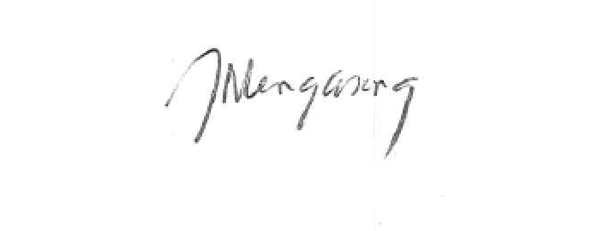 Dr. John Nkengasong 
Director, Africa Centres for Disease Control and PreventionList of AcronymsPart I. IntroductionAntibiotic drug resistance poses a significant public health challenge, threatening the ability to cure many common infectious diseases. Across Africa, antibiotic resistance is a documented challenge for many bacterial infections, particularly those associated with healthcare. In 2018, the Africa Centres for Disease Control and Prevention (Africa CDC) released its strategy to mitigate the emergence and spread of antibiotic-resistant pathogens in Africa. At a workshop in April 2018, Africa Union (AU) Member States and stakeholders identified priority activities for implementing Africa CDC’s Framework for antibiotic resistance control. For mitigating harm, participants noted that many countries in Africa currently lack guidelines that define when to treat infections and what appropriate antibiotic agents to use. Except for selected diseases, such as HIV, TB, and malaria, healthcare providers must use their individual judgment or rely on guidelines developed outside of Africa. To fill this gap and to encourage the appropriate use of antibiotics in the human health sector, Africa CDC and the Center for Disease Dynamics, Economics & Policy (CDDEP) developed the following African Antibiotic Treatment Guidelines for Common Bacterial Infections and Syndromes, First Edition. The purpose of these guidelines is to provide healthcare workers with expert recommendations for antibiotic selection, dosage, and duration of treatment for common bacterial infections and syndromes among neonatal, pediatric, and adult patient populations in Africa and to promote the appropriate use of antibiotics to prevent transmission and reduce the prevalence of antibiotic-resistant pathogens. The enclosed guidelines are based on a systematic review of existing national standard or clinical treatment guidelines, available antibiotic resistance data, and clinical expertise from international expert panels composed of physicians, pharmacists, and other clinicians involved in the treatment of infectious diseases. The treatment recommendations are intended to complement existing national and international clinical treatment guidelines, where available, and to provide a template for local adaption in their absence. The guidelines are intended for use by clinicians, nurses, pharmacists, and other personnel involved in the treatment of infectious diseases or dispensing of antibiotics in Africa. The first edition of the guidelines focuses on common bacterial infections and clinical syndromes that reflect AU member states’ priority health areas. It is anticipated that some countries, sub-national areas, and/or facilities already have or will develop antibiotic treatment guidelines, based on local data, epidemiology, and clinical expertise. In those situations, Africa CDC anticipates healthcare workers will rely on the most locally relevant standards or recommendations, informed by their clinical judgment, when selecting an antibiotic agent and determining the dosage and duration of therapy. Africa CDC aspires to have its guidelines also serve as a standardized model for other jurisdictions or facilities in Africa that develop their own guidelines. This document describes the methodologies employed to develop the first edition guidelines and a protocol for continuously updating the guidelines. This protocol was informed by the Infectious Diseases Society of America’s 2018 Handbook for Clinical Practice Guidelines Development (2018) and by the World Health Organization Handbook for Guideline Development (2014), . The protocol was further reviewed and agreed upon by the expert panels.Part 2. Methodologies Review of Existing National Standard Treatment Guidelines and Antibiotic Resistance Data We conducted a review to identify and obtain existing national or standard treatment guidelines (STGs) for the treatment of common infectious diseases across AU member states. We reviewed AU member states’ Ministry of Health (MoH) or equivalent national government agency websites for relevant STGs published in any language before March 2019 and contacted in-country focal points for assistance identifying any existing STGs that were not readily or apparently available. Guidelines were included for final review only if they contained disease- or pathogen-specific treatment recommendations and if antibiotic regimen recommendations included specific name or type of antibiotic, dosage, and duration of antibiotic therapy. Guidelines exclusively covering HIV, malaria, TB, and other infections or syndromes addressed by national or vertical disease control programs in Africa were excluded. A total of 28 relevant STGs from 17 countries were identified and met our inclusion criteria; several countries had more than one published STG (Figure 1). 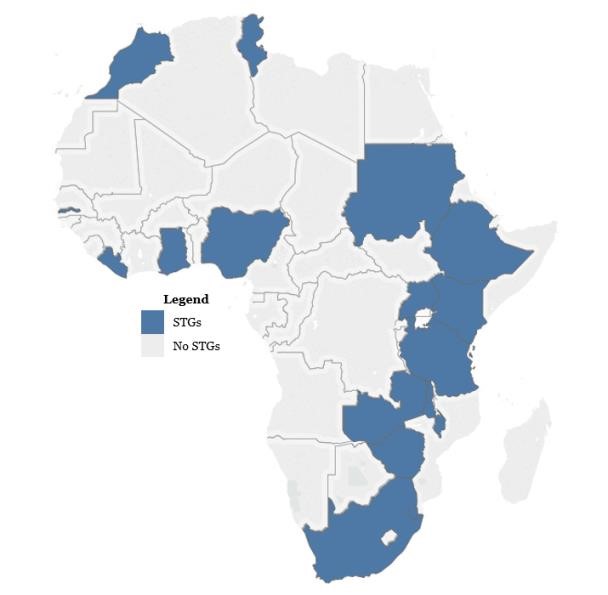 Figure 1. Geographic distribution of 17 countries with existing standard treatment guidelines (STGs) that met inclusion criteriaOf the 28 guidelines, 24 were published in English and 4 were published in French. Year of publication (or last update) ranged from 2001 to 2018/19. Twenty guidelines provided treatment recommendations for both adult and pediatric patient populations, 5 provided only adult-specific guidelines, and 3 provided pediatric-only recommendations (Table 1).We reviewed each of the 28 guidelines and compiled information on the types of infections and clinical syndromes included and on antibiotic therapy recommendations for each including first- and second-line drug selection and dosage, duration of therapy, and principles of stewardship. Antibiotic agent selections from the World Health Organization (WHO) Model List of Essential Medicines (MLEM, 21st List, 2019) and MLEM for Children (7th List; 2019) were also compiled and used to aid in the assessment of drug availability across the continent, . Similarly, we conducted a review to identify all available antibiotic resistance data, collected between January 2010 and July 2020, in neonatal, pediatric, and adult patient populations across AU member states. Antibiotic resistance prevalence rates for all organism-antibiotic combinations, disease manifestations, and specimen types were considered as were data collected from various settings including clinical wards, outbreak investigations, and individual health facilities. All treatment recommendations from existing STGs and available antibiotic resistance data were compiled and presented to two panels of experts who developed the guidelines contained in this document. Overall, there was a severe paucity of available antibiotic resistance data which prevented this data from heavy consideration during the development of antibiotic treatment recommendations. In the future, with a more robust evidence-base, resistance prevalence and trends over time at the facility, regional, and national level must be considered when developing treatment guidelines. Convening a Guidelines Development GroupTwo expert panel groups were formed to develop treatment recommendations for adult and neonatal/pediatric patient populations, respectively. In selecting panelists, we strived to achieve a gender balance, to include a broad range of clinical specialties and occupations, and to ensure the group was representative of each African region. All participating panelists were asked to report any potential conflicts of interest (COI) including intellectual property and financial ties to pharmaceutical companies. No such COIs were identified. The first panel, consisting of nine clinicians, convened in August 2019 at AU headquarters in Addis Ababa, Ethiopia to develop treatment recommendations for adult patient populations. A subsequent panel, consisting of 19 experts, was held via virtual webinar in October 2020 to develop treatment recommendations for pediatric patients. Each panel reviewed compiled antibiotic resistance data and treatment recommendations from existing STGs, selected the bacterial infections and syndromes for inclusion in the first edition guidelines, and developed consensus treatment recommendations. Following the initial convenings, panelists were given the opportunity to review drafts of the guidelines and provide further input before the guidelines were released for external review. Panelists also provided input on the methodologies used to develop these guidelines and the protocol described to continually update these guidelines. Disseminating the GuidelinesCDDEP and Africa CDC will host and maintain a user-friendly, web-based platform that displays the antibiotic selection, dosage, and duration of treatment recommendations developed by the expert panels. The website displaying a database of STGs and the first edition treatment guidelines are available at the following locations:africaguidelines.cddep.orgafricacdc.org/african-antibiotic-treatment-guidelines-for-common-bacterial-infections-and-syndromes/Protocol for Continuously Updating the GuidelinesTo ensure that the African Antibiotic Treatment Guidelines continue to reflect AU member states’ priority health areas and existing, newly published, or updated STGs, CDDEP and Africa CDC will conduct an annual systematic review, according to methodologies approved by the expert panels, to identify guidelines that meet the project’s inclusion criteria. New or updated guidelines will be reviewed and information on methodologies and recommended antibiotic therapies will be added to an existing electronic database. In addition, available antibiotic resistance data will be continually compiled and analyzed. Finally, a multi-disciplinary expert panel will convene every five years to review newly available national antibiotic resistance data and antibiotic treatment recommendations and to update these guidelines as needed. Part 3. Principles of StewardshipAntibiotics are scarce resources and must be used judiciously for management of infectious diseases. Unfortunately, the lack of regulations and guidance for the appropriate use of antibiotics has contributed to the rise of antibiotic consumption in human and animal health sectors. The misuse and overuse of antibiotics in these sectors are major drivers of antibiotic resistance. Previous studies have found that clinically inappropriate antibiotics are prescribed in a large number of cases,,. Moreover, consumption is higher among African countries, which may reflect the higher infectious disease burden. There is an urgent need to implement successful facility-based and national antibiotic stewardship programs (ASP) which integrate infection prevention and control, clinical diagnostics, and disease management. The development and implementation of STGs is valuable for institutionalizing a hospital ASP. Important considerations for the use of antibiotics include drug selection considering antibiotic spectrum of activity, adverse effect profile and availability of specific formulations (including those applicable to young children), likelihood of antibiotic resistance, route of administration, dosage, and duration of therapy. The decision to start and continue antibiotic therapy must be based on clear indications including laboratory and clinical diagnostic and monitoring results. Overall, prescribers should first consider treatment with clinically appropriate antibiotics on the WHO’s Access list and resort to treatment with Watch and Reserve antibiotics only in cases with documented resistance or drug unavailability. Use of fixed-dose combination therapies should only be used when they are clinically appropriate and necessary. Re-evaluation of therapy is essential once available laboratory results are obtained, and options for de-escalation from broad-spectrum to narrower spectrum antibiotics must be considered if microbiological culture and antibiotic susceptibility testing results allow. Antibiotic therapies should be used alongside other appropriate interventions such as early and effective source control. Alongside other antibiotic stewardship interventions, the development and implementation of the guidelines, particularly when informed by local data, offer an opportunity to reduce the use of antibiotics. Previous studies have reported that clinical guidelines that provide explicit recommendations for the treatment of infectious diseases and aid in clinical decision making, not only reduce inappropriate antibiotic prescribing but also improve the quality of care,.Relevant disease- or infection-specific stewardship principles are described throughout the treatment recommendations. Whenever possible, clinicians should seek to obtain relevant patient specimen cultures prior to treatment commencement and conduct microbiological diagnosis, pathogen identification, and antibiotic susceptibility testing (AST). However, in situations where a patient presents with a clinically diagnosed serious infection, treatment should not be delayed until those results become available. If laboratory testing services are not available and clinical presentation indicates a viral etiology, clinicians may consider practicing watchful waiting and delay starting treatment with antibiotics. However, the guidelines do not intend to overrule clinical judgement and prompt treatment must be initiated in severe infections or suspected sepsis. Finally, clinicians should consider a clinical diagnosis of other infections (e.g. TB, HIV, malaria etc.) in endemic or high-burden areas. Part 4. How to Use these GuidelinesThe following treatment guidelines provide recommendations for empiric antibiotic therapy for common bacterial infections and syndromes. Empiric antibiotic therapy refers to an appropriate choice of one or more antibiotics to treat an infection for which a specific aetiological diagnosis (identification of a pathogen on an appropriate patient specimen and AST) has not been made. Empiric antibiotic therapy targets the most likely pathogen(s) for the site(s) of infection, ideally matches the narrowest-spectrum, single antibiotic with the likely pathogen(s), assesses the likelihood of antibiotic resistance (e.g. recent antibiotic exposure or hospitalization), takes into account potential contraindications including drug allergies and toxicities, and selects an antibiotic with adequate target tissue penetration.  Clinical definitions including common presenting symptoms and causative bacteria are provided for each syndrome or infection, as are relevant stewardship principles and other clinical notes; however, these notes are not meant to be exhaustive. Importantly, complete clinical diagnostic guidance is not provided given the guidelines scope of empiric therapy, and medical therapies and treatment outside of antibiotic therapy (e.g. pain management or surgical intervention) are excluded. Preferred antibiotic choice, dosage, and duration should be followed when possible. Only defer to alternative treatments if preferred antibiotic choice is not available or there are other compelling reasons precluding the use of the preferred antibiotic. When step down therapy is recommended, the duration is the total treatment duration including intravenous (IV) therapy. Unless otherwise specified, all antibiotic formulations described throughout the treatment recommendations follow those in the WHO MLEM and WHO MLEM for Children,.For neonatal and pediatric age groups, the following definitions are generally followed unless otherwise specified; for patients 20 years and older, refer to the adult treatment recommendations:Part 5. Recommended Antibiotic Treatments for Common Bacterial Infections & Syndromes in Neonatal and Pediatric PatientsCentral Nervous SystemHead, Eye, Ear, Nose & Throat CardiacRespiratoryGastrointestinal GenitourinarySkin, Soft Tissue, Bone & JointsBloodstreamPart 6. Recommended Antibiotic Treatments for Common Bacterial Infections & Syndromes in Adult PatientsCentral Nervous SystemHead, Eye, Ear, Nose & Throat CardiacRespiratory Gastrointestinal Genitourinary Skin, Soft Tissue, Bone & JointsBloodstream PathogensPathogensA. baumanniiAcinetobacter baumannii C. difficile Clostridioides difficile C. diphtheriae Corynebacterium diphtheriae C. trachomatisChlamydia trachomatisE. coliEscherichia coliH. influenzaeHaemophilus influenzaeK. pneumoniaeKlebsiella pneumoniae L. monocytogenesListeria monocytogenesL. pneumophilia Legionella pneumophilia M. catarrhalisMoraxella catarrhalis N. gonorrhoeae Neisseria gonorrhoeaeN. meningitidisNeisseria meningitidisP. aeruginosaPseudomonas aeruginosaS. AureusStaphylococcus aureus S. enterica Salmonella entericaS. epidermidisStaphylococcus epidermidis S. marcescensSerratia marcescens S. pneumoniaeStreptococcus pneumoniaeS. pyogenes Streptococcus pyogenesS. saprophyticusStaphylococcus saprophyticusClinical Clinical CAPCommunity-acquired pneumoniacIAIComplicated intra-abdominal infectionsCMVCytomegalovirusCOPDChronic obstructive pulmonary diseaseCRPC-reactive proteinCSFCerebrospinal fluidHAPHospital-acquired (nosocomial) pneumoniaHIVHuman immunodeficiency virusIVIntravenousIMIntramuscularMUMillion unitsPCTProcalcitoninPOOral/by mouthSSTISkin and soft tissue infectionTBTuberculosisUTIUrinary tract infectionVPVentriculoperitonealUnits of Measure Units of Measure gGramIUInternational unitkgKilogrammgMilligrammLMilliliter Other Other Africa CDC Africa Centres for Disease Prevention and ControlASPAntibiotic stewardship program(s)ASTAntibiotic susceptibility testingAUAfrican UnionAWaReAccess, Watch, and ReserveCDDEPCenter for Disease Dynamics, Economics & PolicyCOIConflicts of interest MLEMModel List of Essential MedicinesMoHMinistry of HealthSTG(s)Standard Treatment Guideline(s)WHOWorld Health OrganizationTable 1. Summary of identified standard treatment guidelines (n=28) that met the inclusion criteria Table 1. Summary of identified standard treatment guidelines (n=28) that met the inclusion criteria Table 1. Summary of identified standard treatment guidelines (n=28) that met the inclusion criteria Table 1. Summary of identified standard treatment guidelines (n=28) that met the inclusion criteria Table 1. Summary of identified standard treatment guidelines (n=28) that met the inclusion criteria Table 1. Summary of identified standard treatment guidelines (n=28) that met the inclusion criteria Country Title Year Published Source/Publisher Adult Ped. Eswatini  Standard Treatment Guidelines & Essential Medicines List of Common Medical Conditions in the Kingdom of Swaziland 1st Edition 2012 Ministry of Health (MoH) X X Ethiopia Guideline on Cholera Outbreak Management  2011 Ethiopian Health and Nutrition Research Institute X X Ethiopia National Guidelines for the Management of Sexually Transmitted Infections Using Syndromic Approach 2015 MoH X X The Gambia The Gambia Standard Drug Treatment Guide 2001 Department of State for Health and Social Welfare X X Ghana Standard Treatment Guidelines Sixth Edition 2010 MoH X X Kenya Clinical Guidelines for Management and Referral of Common Conditions at Levels 4-6: Hospitals 2009 Ministry of Medical Services & Ministry of Public Health & Sanitation X X Kenya Guidelines on Cholera Control 2002 MoH Division of Disease Surveillance and Response X X Liberia 2nd Edition National Standard Therapeutic Guidelines and Essential Medicines List - 2017 2017 MoH X X Malawi Malawi Standard Treatment Guidelines 5th Edition 2015 2015 MoH X X Morocco  Directives de Prise en Charge de L'Enfant Malade de Moins de Cinq Ans 2016 MoH X Nigeria Nigeria Standard Treatment Guidelines Second Edition  2016 MoH X X Seychelles Antibiotic Guidelines for Management of Infections in Hospitals 2018-2019 MoH Health Care Agency X X Seychelles Guidelines for Antibiotic Prescribing in the Primary Health Care Services 2017-2018 MoH Health Care Agency X X South Africa Standard Treatment Guidelines and Essential Medicines List for South Africa- Hospital Level Pediatrics 2017 National Department of Health X South Africa Standard Treatment Guidelines and Essential Medicines List for South Africa- Hospital Level Adults 2015 National Department of Health X X South Africa Standard Treatment Guidelines and Essential Medicines List for South Africa- Primary Healthcare Level  2018 National Department of Health X X South Africa Guidelines on Leprosy Control in South Africa 2011 National Department of Health X South Africa Listeriosis: Clinical recommendations for diagnosis and treatment 2017 National Institute for Communicable Diseases X Sudan Sudan National Standard Treatment Guidelines 2014 MoH X X Tanzania Standard Treatment Guidelines & National Essential Medicines List 2017 Ministry of Health, Community Development, Gender, Elderly and Children X X Tunisia Antibiotherapie des Infectious Osteo-Articulaires Aigues Communautaires a Pyogenes- Recommandations Nationales Fevrier 2006 2006 Ministry of Public Health X Tunisia Antibiotherapie des Pyelonephrities Aigues Communautaires de L'Adulte Not stated Ministry of Scientific Research, Department of Pharmacy, Tunisian Society of Medical Sciences, etc. X Tunisia L'Antibiotherapie dans les Infections Respiratoires Basses Acquises de L'Adulte Traitee en Ville Not stated Not stated X Uganda Prevention and Control of Cholera 2017 MoH X X Uganda Uganda Clinical Guidelines 2016: National Guidelines for the Management of Common Conditions 2016 MoH X X Zambia Standard Treatment Guidelines, Essential Medicines List and Essential Laboratory Supplies List for Zambia 2013 MoH X X Zambia Essential Newborn Care Guidelines 2014 Ministry of Community Development, Mother and Child Health X Zimbabwe 7th Essential Medicines List and Standard Treatment Guidelines for Zimbabwe 2015 Ministry of Health and Child Care X X NeonateLess than 28 days old or if born prematurely, less than 42 weeks corrected gestational ageInfantLess than 1 year of ageChildLess than 10 years of age Adolescent10 – 19 years of ageSuspected Acute Bacterial Meningitis (Community-Acquired) Suspected Acute Bacterial Meningitis (Community-Acquired) Suspected Acute Bacterial Meningitis (Community-Acquired) Suspected Acute Bacterial Meningitis (Community-Acquired) Clinical definition: Inflammation of meninges of the brain and spinal cord. Clinical features may be non-specific in neonates and young infants (e.g. poor feeding, apathy, jaundice, apnoea, full fontanelle, fever, hypothermia) and in older infants may include irritability, drowsiness, poor feeding, high fever, and/or vomiting. Older children may present similarly to adults with headache, fever, photophobia, vomiting, neck stiffness, and/or altered level of consciousness. Common bacterial pathogens in neonates and young infants include Streptococcus agalactiae (Group B streptococcus), E. coli, Klebsiella species, L. monocytogenes, and in older infants and children: S. pneumoniae, H. influenzae, and N. meningitidis.Clinical definition: Inflammation of meninges of the brain and spinal cord. Clinical features may be non-specific in neonates and young infants (e.g. poor feeding, apathy, jaundice, apnoea, full fontanelle, fever, hypothermia) and in older infants may include irritability, drowsiness, poor feeding, high fever, and/or vomiting. Older children may present similarly to adults with headache, fever, photophobia, vomiting, neck stiffness, and/or altered level of consciousness. Common bacterial pathogens in neonates and young infants include Streptococcus agalactiae (Group B streptococcus), E. coli, Klebsiella species, L. monocytogenes, and in older infants and children: S. pneumoniae, H. influenzae, and N. meningitidis.Clinical definition: Inflammation of meninges of the brain and spinal cord. Clinical features may be non-specific in neonates and young infants (e.g. poor feeding, apathy, jaundice, apnoea, full fontanelle, fever, hypothermia) and in older infants may include irritability, drowsiness, poor feeding, high fever, and/or vomiting. Older children may present similarly to adults with headache, fever, photophobia, vomiting, neck stiffness, and/or altered level of consciousness. Common bacterial pathogens in neonates and young infants include Streptococcus agalactiae (Group B streptococcus), E. coli, Klebsiella species, L. monocytogenes, and in older infants and children: S. pneumoniae, H. influenzae, and N. meningitidis.Clinical definition: Inflammation of meninges of the brain and spinal cord. Clinical features may be non-specific in neonates and young infants (e.g. poor feeding, apathy, jaundice, apnoea, full fontanelle, fever, hypothermia) and in older infants may include irritability, drowsiness, poor feeding, high fever, and/or vomiting. Older children may present similarly to adults with headache, fever, photophobia, vomiting, neck stiffness, and/or altered level of consciousness. Common bacterial pathogens in neonates and young infants include Streptococcus agalactiae (Group B streptococcus), E. coli, Klebsiella species, L. monocytogenes, and in older infants and children: S. pneumoniae, H. influenzae, and N. meningitidis.NeonateNeonateNeonateNeonatePreferred antibiotic choice Preferred antibiotic choice Preferred antibiotic choice Preferred antibiotic choice Drug(s)FormulationDosageDurationCombination therapy with:Cefotaxime (IV)PLUSAmpicillin (IV)Cefotaxime- Powder for injection: 250 or 500 mg per vial (as sodium salt)First week of life (7 days or less): 50 mg/kg/dose 12 hourly8-20 days: 50 mg/kg/dose 8 hourly21 days & older: 50 mg/kg/dose 6 hourlyTreat with ampicillin (for Listeria coverage) until CSF culture results confirm aetiology. If CSF culture is not available, treat with cefotaxime plus ampicillin for 14 – 21 days.Combination therapy with:Cefotaxime (IV)PLUSAmpicillin (IV)Ampicillin- Powder for injection: 500mg, 1g (as sodium salt) in vialFirst week of life (7 days or less): 100 mg/kg/dose 8 hourly8 days of age and older: 100 mg/kg/dose 6 hourlyTreat with ampicillin (for Listeria coverage) until CSF culture results confirm aetiology. If CSF culture is not available, treat with cefotaxime plus ampicillin for 14 – 21 days.If cefotaxime is not available, useIf cefotaxime is not available, useIf cefotaxime is not available, useIf cefotaxime is not available, useCombination therapy with:Ceftriaxone (IV)PLUSAmpicillin (IV)(Except in neonates with jaundice and neonates receiving calcium-containing IV fluids)Powder for injection: 250 mg; 1 g (as sodium salt) in vial50 mg/kg/dose 12 hourlyTreat with ampicillin (for Listeria coverage) until CSF culture results confirm aetiology. If CSF culture is not available, treat with ceftriaxone plus ampicillin for 14-21 days.Combination therapy with:Ceftriaxone (IV)PLUSAmpicillin (IV)(Except in neonates with jaundice and neonates receiving calcium-containing IV fluids)Ampicillin- Powder for injection: 500mg, 1g (as sodium salt) in vialFirst week of life (7 days or less): 100 mg/kg/dose 8 hourly8 days of age and older: 100 mg/kg/dose 6 hourlyTreat with ampicillin (for Listeria coverage) until CSF culture results confirm aetiology. If CSF culture is not available, treat with ceftriaxone plus ampicillin for 14-21 days.Infant (Older than 28 days), Child & Adolescent Infant (Older than 28 days), Child & Adolescent Infant (Older than 28 days), Child & Adolescent Infant (Older than 28 days), Child & Adolescent Preferred antibiotic choice Preferred antibiotic choice Preferred antibiotic choice Preferred antibiotic choice DrugFormulation1DosageDurationCeftriaxone (IV)Powder for injection: 250 mg; 1 g (as sodium salt) in vial50 mg/kg/dose 12 hourly, maximum dose 2 g 12 hourly10 – 14 daysAlternative antibiotic choice only if cefotaxime/ceftriaxone is not availableAlternative antibiotic choice only if cefotaxime/ceftriaxone is not availableAlternative antibiotic choice only if cefotaxime/ceftriaxone is not availableAlternative antibiotic choice only if cefotaxime/ceftriaxone is not availableAmpicillin (IV)Powder for injection: 500 mg; 1 g (as sodium salt) in vial50 mg/kg/dose 6 hourly, maximum dose: 2 g 6 hourly10 – 14 daysPrinciples of Stewardship: Acute meningitis may be caused by a range of pathogens, some of which are not bacteria. Microbiologic diagnosis, including CSF gram stain/microscopy, bacterial culture and AST should be obtained as soon as possible, if available, as this may allow empiric antibiotic treatment to be adjusted to target the specific pathogen identified and inform the duration of treatment. In the absence of a positive CSF culture or PCR result, a positive blood culture result together with a CSF cell count and chemistry suggestive of bacterial meningitis may be useful in guiding antibiotic selection and duration of treatment. Although guidelines differ in treatment duration recommendations for specific pathogens, a general recommendation for uncomplicated meningitis is Gram negative organisms and Listeria 21 days, Group B Streptococcus 14-21 days, S. pneumoniae 10-14 days, H. influenzae 7-10 days, N. meningitidis 5-7 days.In patients with a positive CSF culture, repeat lumbar puncture 24-48 hours after initiation of antimicrobial treatment to document CSF sterilization is useful (particularly in neonates) as delayed sterilization may be an indication of complications such as a purulent focus requiring intervention or antibiotic resistance. If CSF is obtained and is not consistent with meningitis (e.g. absence of cells and normal chemistry), antibiotics should be stopped or adjusted depending on whether an alternative diagnosis has been reached. Consider diagnostic tests for tuberculous and cryptococcal meningitis, particularly in high HIV-burden areas.Principles of Stewardship: Acute meningitis may be caused by a range of pathogens, some of which are not bacteria. Microbiologic diagnosis, including CSF gram stain/microscopy, bacterial culture and AST should be obtained as soon as possible, if available, as this may allow empiric antibiotic treatment to be adjusted to target the specific pathogen identified and inform the duration of treatment. In the absence of a positive CSF culture or PCR result, a positive blood culture result together with a CSF cell count and chemistry suggestive of bacterial meningitis may be useful in guiding antibiotic selection and duration of treatment. Although guidelines differ in treatment duration recommendations for specific pathogens, a general recommendation for uncomplicated meningitis is Gram negative organisms and Listeria 21 days, Group B Streptococcus 14-21 days, S. pneumoniae 10-14 days, H. influenzae 7-10 days, N. meningitidis 5-7 days.In patients with a positive CSF culture, repeat lumbar puncture 24-48 hours after initiation of antimicrobial treatment to document CSF sterilization is useful (particularly in neonates) as delayed sterilization may be an indication of complications such as a purulent focus requiring intervention or antibiotic resistance. If CSF is obtained and is not consistent with meningitis (e.g. absence of cells and normal chemistry), antibiotics should be stopped or adjusted depending on whether an alternative diagnosis has been reached. Consider diagnostic tests for tuberculous and cryptococcal meningitis, particularly in high HIV-burden areas.Principles of Stewardship: Acute meningitis may be caused by a range of pathogens, some of which are not bacteria. Microbiologic diagnosis, including CSF gram stain/microscopy, bacterial culture and AST should be obtained as soon as possible, if available, as this may allow empiric antibiotic treatment to be adjusted to target the specific pathogen identified and inform the duration of treatment. In the absence of a positive CSF culture or PCR result, a positive blood culture result together with a CSF cell count and chemistry suggestive of bacterial meningitis may be useful in guiding antibiotic selection and duration of treatment. Although guidelines differ in treatment duration recommendations for specific pathogens, a general recommendation for uncomplicated meningitis is Gram negative organisms and Listeria 21 days, Group B Streptococcus 14-21 days, S. pneumoniae 10-14 days, H. influenzae 7-10 days, N. meningitidis 5-7 days.In patients with a positive CSF culture, repeat lumbar puncture 24-48 hours after initiation of antimicrobial treatment to document CSF sterilization is useful (particularly in neonates) as delayed sterilization may be an indication of complications such as a purulent focus requiring intervention or antibiotic resistance. If CSF is obtained and is not consistent with meningitis (e.g. absence of cells and normal chemistry), antibiotics should be stopped or adjusted depending on whether an alternative diagnosis has been reached. Consider diagnostic tests for tuberculous and cryptococcal meningitis, particularly in high HIV-burden areas.Principles of Stewardship: Acute meningitis may be caused by a range of pathogens, some of which are not bacteria. Microbiologic diagnosis, including CSF gram stain/microscopy, bacterial culture and AST should be obtained as soon as possible, if available, as this may allow empiric antibiotic treatment to be adjusted to target the specific pathogen identified and inform the duration of treatment. In the absence of a positive CSF culture or PCR result, a positive blood culture result together with a CSF cell count and chemistry suggestive of bacterial meningitis may be useful in guiding antibiotic selection and duration of treatment. Although guidelines differ in treatment duration recommendations for specific pathogens, a general recommendation for uncomplicated meningitis is Gram negative organisms and Listeria 21 days, Group B Streptococcus 14-21 days, S. pneumoniae 10-14 days, H. influenzae 7-10 days, N. meningitidis 5-7 days.In patients with a positive CSF culture, repeat lumbar puncture 24-48 hours after initiation of antimicrobial treatment to document CSF sterilization is useful (particularly in neonates) as delayed sterilization may be an indication of complications such as a purulent focus requiring intervention or antibiotic resistance. If CSF is obtained and is not consistent with meningitis (e.g. absence of cells and normal chemistry), antibiotics should be stopped or adjusted depending on whether an alternative diagnosis has been reached. Consider diagnostic tests for tuberculous and cryptococcal meningitis, particularly in high HIV-burden areas.Other Notes: Complications include subdural empyema and brain abscess which may require neurosurgical intervention in addition to treatment with the above-mentioned antimicrobial therapy. In children and adolescents with a ventriculoperitoneal (VP) shunt presenting with meningitis, seek expert opinion and refer patient to a specialist where possible.Other Notes: Complications include subdural empyema and brain abscess which may require neurosurgical intervention in addition to treatment with the above-mentioned antimicrobial therapy. In children and adolescents with a ventriculoperitoneal (VP) shunt presenting with meningitis, seek expert opinion and refer patient to a specialist where possible.Other Notes: Complications include subdural empyema and brain abscess which may require neurosurgical intervention in addition to treatment with the above-mentioned antimicrobial therapy. In children and adolescents with a ventriculoperitoneal (VP) shunt presenting with meningitis, seek expert opinion and refer patient to a specialist where possible.Other Notes: Complications include subdural empyema and brain abscess which may require neurosurgical intervention in addition to treatment with the above-mentioned antimicrobial therapy. In children and adolescents with a ventriculoperitoneal (VP) shunt presenting with meningitis, seek expert opinion and refer patient to a specialist where possible.Acute Purulent Neonatal ConjunctivitisAcute Purulent Neonatal ConjunctivitisAcute Purulent Neonatal ConjunctivitisAcute Purulent Neonatal ConjunctivitisClinical definition: Inflammation of the conjunctivae commonly caused by N. gonorrhoeae.Clinical definition: Inflammation of the conjunctivae commonly caused by N. gonorrhoeae.Clinical definition: Inflammation of the conjunctivae commonly caused by N. gonorrhoeae.Clinical definition: Inflammation of the conjunctivae commonly caused by N. gonorrhoeae.NeonateNeonateNeonateNeonatePreferred antibiotic choicePreferred antibiotic choicePreferred antibiotic choicePreferred antibiotic choiceDrugFormulationDosageDurationCeftriaxone (IM)Powder for injection: 250 mg; 1 g (as sodium salt) in vial50 mg/kg STAT as a single doseSingle dosePrinciples of Stewardship: None.Principles of Stewardship: None.Principles of Stewardship: None.Principles of Stewardship: None.Other Notes: Irrigate frequently with saline and treat with topical therapy as needed. Other Notes: Irrigate frequently with saline and treat with topical therapy as needed. Other Notes: Irrigate frequently with saline and treat with topical therapy as needed. Other Notes: Irrigate frequently with saline and treat with topical therapy as needed. Acute Otitis MediaAcute Otitis MediaAcute Otitis MediaAcute Otitis MediaClinical definition: Acute infection with inflammation of the middle ear. Common symptoms include fever, ear pain, ear discharge and difficulty hearing. Common bacterial pathogens include S. pneumoniae, H. influenzae, and M. catarrhalis.Clinical definition: Acute infection with inflammation of the middle ear. Common symptoms include fever, ear pain, ear discharge and difficulty hearing. Common bacterial pathogens include S. pneumoniae, H. influenzae, and M. catarrhalis.Clinical definition: Acute infection with inflammation of the middle ear. Common symptoms include fever, ear pain, ear discharge and difficulty hearing. Common bacterial pathogens include S. pneumoniae, H. influenzae, and M. catarrhalis.Clinical definition: Acute infection with inflammation of the middle ear. Common symptoms include fever, ear pain, ear discharge and difficulty hearing. Common bacterial pathogens include S. pneumoniae, H. influenzae, and M. catarrhalis.Infant, Child & Adolescent Infant, Child & Adolescent Infant, Child & Adolescent Infant, Child & Adolescent Preferred antibiotic choicePreferred antibiotic choicePreferred antibiotic choicePreferred antibiotic choiceDrugFormulationDosageDurationAmoxicillin (PO)APowder for oral liquid: 125 mg (as trihydrate) /5 mL; 250 mg (as trihydrate) /5 mL; Solid oral dosage form: 250 mg; 500 mg (as trihydrate)40-45 mg/kg/dose 12 hourly, maximum dose 1.5 g 12 hourly5 – 10 daysFor patients who received amoxicillin in the previous 30 days or for those who are non-responsive to first-line treatment with amoxicillin after 48 – 72 hours For patients who received amoxicillin in the previous 30 days or for those who are non-responsive to first-line treatment with amoxicillin after 48 – 72 hours For patients who received amoxicillin in the previous 30 days or for those who are non-responsive to first-line treatment with amoxicillin after 48 – 72 hours For patients who received amoxicillin in the previous 30 days or for those who are non-responsive to first-line treatment with amoxicillin after 48 – 72 hours Amoxicillin + clavulanic acid (PO)AOral liquid: 125 mg amoxicillin + 31.25 mg clavulanic acid/5 mL; 250 mg amoxicillin + 62.5 mg clavulanic acid/5 mL; Tablet: 500 mg (as trihydrate) + 125 mg (as potassium salt). 40 – 45 mg/kg of amoxicillin component per dose 12 hourly, maximum dose of amoxicillin component: 875 mg 12 hourly. (Refer to Other NotesB below for guidance on dosing accurately.)5 – 10 daysIn case of confirmed drug allergy or medical contraindication In case of confirmed drug allergy or medical contraindication In case of confirmed drug allergy or medical contraindication In case of confirmed drug allergy or medical contraindication AzithromycinCOral liquid: 200 mg/5 mL; Capsule: 250 mg; 500 mg (anhydrous). 10 mg/kg once daily, maximum daily dose 500 mg 3 – 5 daysPrinciples of Stewardship: Practice watchful waiting and withhold antibiotics except for patients with severe symptoms, those less than 2 years of age, and patients with bilateral disease.Repeated courses of antibiotics in children with chronic otitis media and/or otorrhoea are ineffective and should be avoided. Expert advice or referral to an ENT specialist and audiologist if available should be considered.Principles of Stewardship: Practice watchful waiting and withhold antibiotics except for patients with severe symptoms, those less than 2 years of age, and patients with bilateral disease.Repeated courses of antibiotics in children with chronic otitis media and/or otorrhoea are ineffective and should be avoided. Expert advice or referral to an ENT specialist and audiologist if available should be considered.Principles of Stewardship: Practice watchful waiting and withhold antibiotics except for patients with severe symptoms, those less than 2 years of age, and patients with bilateral disease.Repeated courses of antibiotics in children with chronic otitis media and/or otorrhoea are ineffective and should be avoided. Expert advice or referral to an ENT specialist and audiologist if available should be considered.Principles of Stewardship: Practice watchful waiting and withhold antibiotics except for patients with severe symptoms, those less than 2 years of age, and patients with bilateral disease.Repeated courses of antibiotics in children with chronic otitis media and/or otorrhoea are ineffective and should be avoided. Expert advice or referral to an ENT specialist and audiologist if available should be considered.Other Notes: If a patient cannot tolerate oral antibiotics (e.g. persistent vomiting), IV or IM antibiotics may be considered: Ampicillin (25 mg/kg/dose 6 hourly, Maximum dose: 500 mg 6 hourly), orCeftriaxone (50 mg/kg/dose once daily, Maximum dose: 1 g daily)Current widely available oral liquid formulations contain amoxicillin + clavulanic acid in a 4:1 ratio. To achieve 40-45 mg/kg/dose of amoxicillin component, when using the 4:1 formulation, prescribe amoxicillin + clavulanic acid 10-15 mg/kg/dose of amoxicillin component 12 hourly and separately prescribe amoxicillin 30-35 mg/kg/dose 12 hourly in order not to exceed the maximum recommended dose of clavulanic acid (10 mg/kg/day) thereby reducing the risk of antibiotic-associated diarrhoea. If oral liquid formulations with a higher dose of amoxicillin are available (7:1 ratio – 400 mg amoxicillin + 57.5 mg clavulanic acid/5 mL, or 14:1 ratio – 600 mg amoxicillin + 42.9 mg clavulanic acid/5 mL), these may be dosed at 40-45 mg/kg dose of amoxicillin component 12 hourly without a separate amoxicillin prescription (the clavulanic acid dose will not be exceeded). If the 7:1 ratio tablet formulation is available (875 mg amoxicillin + 125 mg clavulanic acid clavulanic acid) it may be prescribed 12 hourly for children weighing 25 kg or more.    If a patient fails macrolide therapy, consider ceftriaxone or refer to a specialist. Other Notes: If a patient cannot tolerate oral antibiotics (e.g. persistent vomiting), IV or IM antibiotics may be considered: Ampicillin (25 mg/kg/dose 6 hourly, Maximum dose: 500 mg 6 hourly), orCeftriaxone (50 mg/kg/dose once daily, Maximum dose: 1 g daily)Current widely available oral liquid formulations contain amoxicillin + clavulanic acid in a 4:1 ratio. To achieve 40-45 mg/kg/dose of amoxicillin component, when using the 4:1 formulation, prescribe amoxicillin + clavulanic acid 10-15 mg/kg/dose of amoxicillin component 12 hourly and separately prescribe amoxicillin 30-35 mg/kg/dose 12 hourly in order not to exceed the maximum recommended dose of clavulanic acid (10 mg/kg/day) thereby reducing the risk of antibiotic-associated diarrhoea. If oral liquid formulations with a higher dose of amoxicillin are available (7:1 ratio – 400 mg amoxicillin + 57.5 mg clavulanic acid/5 mL, or 14:1 ratio – 600 mg amoxicillin + 42.9 mg clavulanic acid/5 mL), these may be dosed at 40-45 mg/kg dose of amoxicillin component 12 hourly without a separate amoxicillin prescription (the clavulanic acid dose will not be exceeded). If the 7:1 ratio tablet formulation is available (875 mg amoxicillin + 125 mg clavulanic acid clavulanic acid) it may be prescribed 12 hourly for children weighing 25 kg or more.    If a patient fails macrolide therapy, consider ceftriaxone or refer to a specialist. Other Notes: If a patient cannot tolerate oral antibiotics (e.g. persistent vomiting), IV or IM antibiotics may be considered: Ampicillin (25 mg/kg/dose 6 hourly, Maximum dose: 500 mg 6 hourly), orCeftriaxone (50 mg/kg/dose once daily, Maximum dose: 1 g daily)Current widely available oral liquid formulations contain amoxicillin + clavulanic acid in a 4:1 ratio. To achieve 40-45 mg/kg/dose of amoxicillin component, when using the 4:1 formulation, prescribe amoxicillin + clavulanic acid 10-15 mg/kg/dose of amoxicillin component 12 hourly and separately prescribe amoxicillin 30-35 mg/kg/dose 12 hourly in order not to exceed the maximum recommended dose of clavulanic acid (10 mg/kg/day) thereby reducing the risk of antibiotic-associated diarrhoea. If oral liquid formulations with a higher dose of amoxicillin are available (7:1 ratio – 400 mg amoxicillin + 57.5 mg clavulanic acid/5 mL, or 14:1 ratio – 600 mg amoxicillin + 42.9 mg clavulanic acid/5 mL), these may be dosed at 40-45 mg/kg dose of amoxicillin component 12 hourly without a separate amoxicillin prescription (the clavulanic acid dose will not be exceeded). If the 7:1 ratio tablet formulation is available (875 mg amoxicillin + 125 mg clavulanic acid clavulanic acid) it may be prescribed 12 hourly for children weighing 25 kg or more.    If a patient fails macrolide therapy, consider ceftriaxone or refer to a specialist. Other Notes: If a patient cannot tolerate oral antibiotics (e.g. persistent vomiting), IV or IM antibiotics may be considered: Ampicillin (25 mg/kg/dose 6 hourly, Maximum dose: 500 mg 6 hourly), orCeftriaxone (50 mg/kg/dose once daily, Maximum dose: 1 g daily)Current widely available oral liquid formulations contain amoxicillin + clavulanic acid in a 4:1 ratio. To achieve 40-45 mg/kg/dose of amoxicillin component, when using the 4:1 formulation, prescribe amoxicillin + clavulanic acid 10-15 mg/kg/dose of amoxicillin component 12 hourly and separately prescribe amoxicillin 30-35 mg/kg/dose 12 hourly in order not to exceed the maximum recommended dose of clavulanic acid (10 mg/kg/day) thereby reducing the risk of antibiotic-associated diarrhoea. If oral liquid formulations with a higher dose of amoxicillin are available (7:1 ratio – 400 mg amoxicillin + 57.5 mg clavulanic acid/5 mL, or 14:1 ratio – 600 mg amoxicillin + 42.9 mg clavulanic acid/5 mL), these may be dosed at 40-45 mg/kg dose of amoxicillin component 12 hourly without a separate amoxicillin prescription (the clavulanic acid dose will not be exceeded). If the 7:1 ratio tablet formulation is available (875 mg amoxicillin + 125 mg clavulanic acid clavulanic acid) it may be prescribed 12 hourly for children weighing 25 kg or more.    If a patient fails macrolide therapy, consider ceftriaxone or refer to a specialist. Pharyngotonsillitis Pharyngotonsillitis Pharyngotonsillitis Pharyngotonsillitis Clinical definition: Acute inflammation of the pharyngeal wall and tonsils commonly caused by viral pathogens including respiratory viruses and Epstein-Barr virus. Common bacterial etiologies include group A beta-haemolytic Streptococci (S. pyogenes). Common symptoms include sore throat and fever.Clinical definition: Acute inflammation of the pharyngeal wall and tonsils commonly caused by viral pathogens including respiratory viruses and Epstein-Barr virus. Common bacterial etiologies include group A beta-haemolytic Streptococci (S. pyogenes). Common symptoms include sore throat and fever.Clinical definition: Acute inflammation of the pharyngeal wall and tonsils commonly caused by viral pathogens including respiratory viruses and Epstein-Barr virus. Common bacterial etiologies include group A beta-haemolytic Streptococci (S. pyogenes). Common symptoms include sore throat and fever.Clinical definition: Acute inflammation of the pharyngeal wall and tonsils commonly caused by viral pathogens including respiratory viruses and Epstein-Barr virus. Common bacterial etiologies include group A beta-haemolytic Streptococci (S. pyogenes). Common symptoms include sore throat and fever.Child & Adolescent Child & Adolescent Child & Adolescent Child & Adolescent Preferred antibiotic choicePreferred antibiotic choicePreferred antibiotic choicePreferred antibiotic choiceDrugFormulationDosageDurationAmoxicillin (PO)APowder for oral liquid: 125 mg (as trihydrate)/ 5 mL; 250 mg (as trihydrate)/5 mL; Solid oral dosage form: 250 mg; 500 mg (as trihydrate). 50 mg/kg once daily, maximum dose 2 g10 daysAlternative antibiotic choice(s)Alternative antibiotic choice(s)Alternative antibiotic choice(s)Alternative antibiotic choice(s)Benzathine benzylpenicillin (IM)BPowder for injection: 900 mg benzylpenicillin (=1.2 million units) in 5 mL vial; 1.44 g benzylpenicillin (=2.4 million units) in 5 mL vialBy weight:<27 kg: 600 000 units (375 mg) as a single dose27 kg and above: 1.2 million units (750 mg) as a single doseSingle doseIn case of confirmed drug allergy or medical contraindication In case of confirmed drug allergy or medical contraindication In case of confirmed drug allergy or medical contraindication In case of confirmed drug allergy or medical contraindication Azithromycin (PO)COral liquid: 200 mg/5 mL. Capsule: 250 mg; 500 mg (anhydrous). 10 mg/kg once daily, maximum dose 500 mg daily5 daysPrinciples of Stewardship: Viral and bacterial acute pharyngitis usually resolve without antibiotic treatment but the primary reason for considering antibiotic treatment is to prevent acute rheumatic fever (and to a lesser extent local suppurative complications)Clinical features that suggest a viral rather than a bacterial cause of pharyngotonsillitis include runny nose, hoarse voice or cry, cough, conjunctivitis, discrete oral ulcerative lesions, and diarrhoea. In these cases, avoid antibiotic use. Children less than 3 years of age should not receive antibiotics as part of treatment for pharyngotonsillitis as they are not at significant risk for acute rheumatic fever.Principles of Stewardship: Viral and bacterial acute pharyngitis usually resolve without antibiotic treatment but the primary reason for considering antibiotic treatment is to prevent acute rheumatic fever (and to a lesser extent local suppurative complications)Clinical features that suggest a viral rather than a bacterial cause of pharyngotonsillitis include runny nose, hoarse voice or cry, cough, conjunctivitis, discrete oral ulcerative lesions, and diarrhoea. In these cases, avoid antibiotic use. Children less than 3 years of age should not receive antibiotics as part of treatment for pharyngotonsillitis as they are not at significant risk for acute rheumatic fever.Principles of Stewardship: Viral and bacterial acute pharyngitis usually resolve without antibiotic treatment but the primary reason for considering antibiotic treatment is to prevent acute rheumatic fever (and to a lesser extent local suppurative complications)Clinical features that suggest a viral rather than a bacterial cause of pharyngotonsillitis include runny nose, hoarse voice or cry, cough, conjunctivitis, discrete oral ulcerative lesions, and diarrhoea. In these cases, avoid antibiotic use. Children less than 3 years of age should not receive antibiotics as part of treatment for pharyngotonsillitis as they are not at significant risk for acute rheumatic fever.Principles of Stewardship: Viral and bacterial acute pharyngitis usually resolve without antibiotic treatment but the primary reason for considering antibiotic treatment is to prevent acute rheumatic fever (and to a lesser extent local suppurative complications)Clinical features that suggest a viral rather than a bacterial cause of pharyngotonsillitis include runny nose, hoarse voice or cry, cough, conjunctivitis, discrete oral ulcerative lesions, and diarrhoea. In these cases, avoid antibiotic use. Children less than 3 years of age should not receive antibiotics as part of treatment for pharyngotonsillitis as they are not at significant risk for acute rheumatic fever.Other Notes: If a patient cannot tolerate oral antibiotics (e.g. persistent vomiting), IV or IM antibiotics may be considered: Ampicillin (25 mg/kg/dose 6 hourly, Maximum dose: 500 mg 6 hourly), orCeftriaxone (50 mg/kg/dose once daily, Maximum dose: 1 g daily)Painful IM administration of benzathine benzylpenicillin may be reduced by dissolving benzathine benzylpenicillin 1.2 million units in 3.2 mL lidocaine 1% without adrenaline (epinephrine) and bringing the preparation to room temperature before injection. Significant rates of resistance of Group A Streptococcus strains to macrolides (azithromycin) and azalides (clarithromycin) have been reported in many parts of the world. If patient fails treatment with a macrolide or azalide, consider ceftriaxone or refer to a specialist.Other Notes: If a patient cannot tolerate oral antibiotics (e.g. persistent vomiting), IV or IM antibiotics may be considered: Ampicillin (25 mg/kg/dose 6 hourly, Maximum dose: 500 mg 6 hourly), orCeftriaxone (50 mg/kg/dose once daily, Maximum dose: 1 g daily)Painful IM administration of benzathine benzylpenicillin may be reduced by dissolving benzathine benzylpenicillin 1.2 million units in 3.2 mL lidocaine 1% without adrenaline (epinephrine) and bringing the preparation to room temperature before injection. Significant rates of resistance of Group A Streptococcus strains to macrolides (azithromycin) and azalides (clarithromycin) have been reported in many parts of the world. If patient fails treatment with a macrolide or azalide, consider ceftriaxone or refer to a specialist.Other Notes: If a patient cannot tolerate oral antibiotics (e.g. persistent vomiting), IV or IM antibiotics may be considered: Ampicillin (25 mg/kg/dose 6 hourly, Maximum dose: 500 mg 6 hourly), orCeftriaxone (50 mg/kg/dose once daily, Maximum dose: 1 g daily)Painful IM administration of benzathine benzylpenicillin may be reduced by dissolving benzathine benzylpenicillin 1.2 million units in 3.2 mL lidocaine 1% without adrenaline (epinephrine) and bringing the preparation to room temperature before injection. Significant rates of resistance of Group A Streptococcus strains to macrolides (azithromycin) and azalides (clarithromycin) have been reported in many parts of the world. If patient fails treatment with a macrolide or azalide, consider ceftriaxone or refer to a specialist.Other Notes: If a patient cannot tolerate oral antibiotics (e.g. persistent vomiting), IV or IM antibiotics may be considered: Ampicillin (25 mg/kg/dose 6 hourly, Maximum dose: 500 mg 6 hourly), orCeftriaxone (50 mg/kg/dose once daily, Maximum dose: 1 g daily)Painful IM administration of benzathine benzylpenicillin may be reduced by dissolving benzathine benzylpenicillin 1.2 million units in 3.2 mL lidocaine 1% without adrenaline (epinephrine) and bringing the preparation to room temperature before injection. Significant rates of resistance of Group A Streptococcus strains to macrolides (azithromycin) and azalides (clarithromycin) have been reported in many parts of the world. If patient fails treatment with a macrolide or azalide, consider ceftriaxone or refer to a specialist.Suspected Acute Bacterial SinusitisSuspected Acute Bacterial SinusitisSuspected Acute Bacterial SinusitisSuspected Acute Bacterial SinusitisClinical definition: Acute bacterial infection of para-nasal sinuses. Common bacterial pathogens include S. pneumoniae, H. influenzae, and M. catarrhalis. Symptoms include a preceding upper respiratory tract infection, fever, nasal congestion, nasal discharge, facial pain and tenderness. Uncommon in children, particularly in young children in whom sinuses are not fully developed.Clinical definition: Acute bacterial infection of para-nasal sinuses. Common bacterial pathogens include S. pneumoniae, H. influenzae, and M. catarrhalis. Symptoms include a preceding upper respiratory tract infection, fever, nasal congestion, nasal discharge, facial pain and tenderness. Uncommon in children, particularly in young children in whom sinuses are not fully developed.Clinical definition: Acute bacterial infection of para-nasal sinuses. Common bacterial pathogens include S. pneumoniae, H. influenzae, and M. catarrhalis. Symptoms include a preceding upper respiratory tract infection, fever, nasal congestion, nasal discharge, facial pain and tenderness. Uncommon in children, particularly in young children in whom sinuses are not fully developed.Clinical definition: Acute bacterial infection of para-nasal sinuses. Common bacterial pathogens include S. pneumoniae, H. influenzae, and M. catarrhalis. Symptoms include a preceding upper respiratory tract infection, fever, nasal congestion, nasal discharge, facial pain and tenderness. Uncommon in children, particularly in young children in whom sinuses are not fully developed.Infant, Child & Adolescent Infant, Child & Adolescent Infant, Child & Adolescent Infant, Child & Adolescent Preferred antibiotic choicePreferred antibiotic choicePreferred antibiotic choicePreferred antibiotic choiceDrugFormulationDosageDurationAmoxicillin (PO)APowder for oral liquid: 125 mg (as trihydrate) /5 mL; 250 mg (as trihydrate) /5 mL; Solid oral dosage form: 250 mg; 500 mg (as trihydrate)40 – 45 mg/kg/dose 12 hourly, maximum dose 1.5 g 12 hourly 5 – 7 daysFor patients who received amoxicillin in the previous 30 days, or for those who are non-responsive to first-line treatment with amoxicillin after 48 – 72 hours.For patients who received amoxicillin in the previous 30 days, or for those who are non-responsive to first-line treatment with amoxicillin after 48 – 72 hours.For patients who received amoxicillin in the previous 30 days, or for those who are non-responsive to first-line treatment with amoxicillin after 48 – 72 hours.For patients who received amoxicillin in the previous 30 days, or for those who are non-responsive to first-line treatment with amoxicillin after 48 – 72 hours.Amoxicillin + clavulanic acid (PO)AOral liquid: 125 mg amoxicillin + 31.25 mg clavulanic acid/5 mL; 250 mg amoxicillin + 62.5 mg clavulanic acid/5 mL; Tablet: 500 mg (as trihydrate) + 125 mg (as potassium salt). 40 – 45 mg/kg of amoxicillin component per dose 12 hourly, maximum dose of amoxicillin component: 875 mg 12 hourly. (Refer to Other NotesB below for guidance on dosing accurately)  5 – 7 daysIn case of confirmed drug allergy or medical contraindication In case of confirmed drug allergy or medical contraindication In case of confirmed drug allergy or medical contraindication In case of confirmed drug allergy or medical contraindication Azithromycin (PO)COral liquid: 200 mg/5 mL; Capsule: 250 mg; 500 mg (anhydrous). 10 mg/kg once daily, maximum dose 500 mg daily5 daysPrinciples of Stewardship: Practice watchful waiting and withhold antibiotics except for patients with severe symptoms. For severe cases or poor response to initial therapy, expert advice and radiological imaging may be required to exclude intracranial extension.  Principles of Stewardship: Practice watchful waiting and withhold antibiotics except for patients with severe symptoms. For severe cases or poor response to initial therapy, expert advice and radiological imaging may be required to exclude intracranial extension.  Principles of Stewardship: Practice watchful waiting and withhold antibiotics except for patients with severe symptoms. For severe cases or poor response to initial therapy, expert advice and radiological imaging may be required to exclude intracranial extension.  Principles of Stewardship: Practice watchful waiting and withhold antibiotics except for patients with severe symptoms. For severe cases or poor response to initial therapy, expert advice and radiological imaging may be required to exclude intracranial extension.  Other Notes: If a patient cannot tolerate oral antibiotics (e.g. persistent vomiting), IV or IM antibiotics may be considered:Ampicillin (25 mg/kg/dose 6 hourly, Maximum dose: 500 mg 6 hourly), or Cceftriaxone (50 mg/kg/dose once daily, Maximum dose: 1 g) Current widely available oral liquid formulations contain amoxicillin + clavulanic acid in a 4:1 ratio. To achieve 40-45 mg/kg/dose of amoxicillin component, when using the 4:1 formulation, prescribe amoxicillin + clavulanic acid 10-15 mg/kg/dose of amoxicillin component 12 hourly and separately prescribe amoxicillin 30-35 mg/kg/dose 12 hourly in order not to exceed the maximum recommended dose of clavulanic acid (10 mg/kg/day) thereby reducing the risk of antibiotic-associated diarrhoea. If oral liquid formulations with a higher dose of amoxicillin are available (7:1 ratio – 400 mg amoxicillin + 57.5 mg clavulanic acid/5 mL, or 14:1 ratio – 600 mg amoxicillin + 42.9 mg clavulanic acid/5 mL), these may be dosed at 40-45 mg/kg dose of amoxicillin component 12 hourly without a separate amoxicillin prescription (the clavulanic acid dose will not be exceeded). If the 7:1 ratio tablet formulation is available (875 mg amoxicillin + 125 mg clavulanic acid) it may be prescribed 12 hourly for children weighing 25 kg or more. If patient fails macrolide therapy, consider ceftriaxone or refer to a specialist.  Other Notes: If a patient cannot tolerate oral antibiotics (e.g. persistent vomiting), IV or IM antibiotics may be considered:Ampicillin (25 mg/kg/dose 6 hourly, Maximum dose: 500 mg 6 hourly), or Cceftriaxone (50 mg/kg/dose once daily, Maximum dose: 1 g) Current widely available oral liquid formulations contain amoxicillin + clavulanic acid in a 4:1 ratio. To achieve 40-45 mg/kg/dose of amoxicillin component, when using the 4:1 formulation, prescribe amoxicillin + clavulanic acid 10-15 mg/kg/dose of amoxicillin component 12 hourly and separately prescribe amoxicillin 30-35 mg/kg/dose 12 hourly in order not to exceed the maximum recommended dose of clavulanic acid (10 mg/kg/day) thereby reducing the risk of antibiotic-associated diarrhoea. If oral liquid formulations with a higher dose of amoxicillin are available (7:1 ratio – 400 mg amoxicillin + 57.5 mg clavulanic acid/5 mL, or 14:1 ratio – 600 mg amoxicillin + 42.9 mg clavulanic acid/5 mL), these may be dosed at 40-45 mg/kg dose of amoxicillin component 12 hourly without a separate amoxicillin prescription (the clavulanic acid dose will not be exceeded). If the 7:1 ratio tablet formulation is available (875 mg amoxicillin + 125 mg clavulanic acid) it may be prescribed 12 hourly for children weighing 25 kg or more. If patient fails macrolide therapy, consider ceftriaxone or refer to a specialist.  Other Notes: If a patient cannot tolerate oral antibiotics (e.g. persistent vomiting), IV or IM antibiotics may be considered:Ampicillin (25 mg/kg/dose 6 hourly, Maximum dose: 500 mg 6 hourly), or Cceftriaxone (50 mg/kg/dose once daily, Maximum dose: 1 g) Current widely available oral liquid formulations contain amoxicillin + clavulanic acid in a 4:1 ratio. To achieve 40-45 mg/kg/dose of amoxicillin component, when using the 4:1 formulation, prescribe amoxicillin + clavulanic acid 10-15 mg/kg/dose of amoxicillin component 12 hourly and separately prescribe amoxicillin 30-35 mg/kg/dose 12 hourly in order not to exceed the maximum recommended dose of clavulanic acid (10 mg/kg/day) thereby reducing the risk of antibiotic-associated diarrhoea. If oral liquid formulations with a higher dose of amoxicillin are available (7:1 ratio – 400 mg amoxicillin + 57.5 mg clavulanic acid/5 mL, or 14:1 ratio – 600 mg amoxicillin + 42.9 mg clavulanic acid/5 mL), these may be dosed at 40-45 mg/kg dose of amoxicillin component 12 hourly without a separate amoxicillin prescription (the clavulanic acid dose will not be exceeded). If the 7:1 ratio tablet formulation is available (875 mg amoxicillin + 125 mg clavulanic acid) it may be prescribed 12 hourly for children weighing 25 kg or more. If patient fails macrolide therapy, consider ceftriaxone or refer to a specialist.  Other Notes: If a patient cannot tolerate oral antibiotics (e.g. persistent vomiting), IV or IM antibiotics may be considered:Ampicillin (25 mg/kg/dose 6 hourly, Maximum dose: 500 mg 6 hourly), or Cceftriaxone (50 mg/kg/dose once daily, Maximum dose: 1 g) Current widely available oral liquid formulations contain amoxicillin + clavulanic acid in a 4:1 ratio. To achieve 40-45 mg/kg/dose of amoxicillin component, when using the 4:1 formulation, prescribe amoxicillin + clavulanic acid 10-15 mg/kg/dose of amoxicillin component 12 hourly and separately prescribe amoxicillin 30-35 mg/kg/dose 12 hourly in order not to exceed the maximum recommended dose of clavulanic acid (10 mg/kg/day) thereby reducing the risk of antibiotic-associated diarrhoea. If oral liquid formulations with a higher dose of amoxicillin are available (7:1 ratio – 400 mg amoxicillin + 57.5 mg clavulanic acid/5 mL, or 14:1 ratio – 600 mg amoxicillin + 42.9 mg clavulanic acid/5 mL), these may be dosed at 40-45 mg/kg dose of amoxicillin component 12 hourly without a separate amoxicillin prescription (the clavulanic acid dose will not be exceeded). If the 7:1 ratio tablet formulation is available (875 mg amoxicillin + 125 mg clavulanic acid) it may be prescribed 12 hourly for children weighing 25 kg or more. If patient fails macrolide therapy, consider ceftriaxone or refer to a specialist.  Dental Abscess (Including Acute Necrotising Gingivitis/Periodontitis)Dental Abscess (Including Acute Necrotising Gingivitis/Periodontitis)Dental Abscess (Including Acute Necrotising Gingivitis/Periodontitis)Dental Abscess (Including Acute Necrotising Gingivitis/Periodontitis)Clinical definition: A dental abscess refers to acute or chronic suppurative infection related to the teeth. Symptoms include severe pain, tooth sensitivity, inflammation, and swelling of the gums and face. Acute necrotizing gingivitis/periodontitis refers to acute very painful infection of the gingival margin. Clinical features include foul-smelling breath, necrosis and sloughing of gum margin, loss of gingiva and supporting bone around teeth. It may be associated with underlying illness (e.g. malnutrition, HIV) and may extend to the lips and cheeks without adequate treatment. Infections are usually caused by multiple oral bacteria including anaerobic organisms.  Clinical definition: A dental abscess refers to acute or chronic suppurative infection related to the teeth. Symptoms include severe pain, tooth sensitivity, inflammation, and swelling of the gums and face. Acute necrotizing gingivitis/periodontitis refers to acute very painful infection of the gingival margin. Clinical features include foul-smelling breath, necrosis and sloughing of gum margin, loss of gingiva and supporting bone around teeth. It may be associated with underlying illness (e.g. malnutrition, HIV) and may extend to the lips and cheeks without adequate treatment. Infections are usually caused by multiple oral bacteria including anaerobic organisms.  Clinical definition: A dental abscess refers to acute or chronic suppurative infection related to the teeth. Symptoms include severe pain, tooth sensitivity, inflammation, and swelling of the gums and face. Acute necrotizing gingivitis/periodontitis refers to acute very painful infection of the gingival margin. Clinical features include foul-smelling breath, necrosis and sloughing of gum margin, loss of gingiva and supporting bone around teeth. It may be associated with underlying illness (e.g. malnutrition, HIV) and may extend to the lips and cheeks without adequate treatment. Infections are usually caused by multiple oral bacteria including anaerobic organisms.  Clinical definition: A dental abscess refers to acute or chronic suppurative infection related to the teeth. Symptoms include severe pain, tooth sensitivity, inflammation, and swelling of the gums and face. Acute necrotizing gingivitis/periodontitis refers to acute very painful infection of the gingival margin. Clinical features include foul-smelling breath, necrosis and sloughing of gum margin, loss of gingiva and supporting bone around teeth. It may be associated with underlying illness (e.g. malnutrition, HIV) and may extend to the lips and cheeks without adequate treatment. Infections are usually caused by multiple oral bacteria including anaerobic organisms.  Child & Adolescent Child & Adolescent Child & Adolescent Child & Adolescent Preferred antibiotic choicePreferred antibiotic choicePreferred antibiotic choicePreferred antibiotic choiceDrugFormulationDosageDurationCombination therapy with:Amoxicillin (PO)PLUSMetronidazole (PO)AAmoxicillin- Powder for oral liquid: 125 mg (as trihydrate)/5 mL; 250 mg (as trihydrate)/5 mL; Solid oral dosage form: 250 mg; 500 mg (as trihydrate). 40-45 mg/kg/dose 12 hourly, maximum dose: 1.5 g 12 hourly5 – 7 daysCombination therapy with:Amoxicillin (PO)PLUSMetronidazole (PO)AMetronidazole- Oral liquid: 200 mg (as benzoate)/5 mL. Tablet: 200 mg to 500 mg. Injection: 500 mg in 100-mL vial. 7.5 mg/kg/dose 8 hourly, maximum dose 300 mg 8 hourly 5 – 7 daysAlternative antibiotic choice(s)Alternative antibiotic choice(s)Alternative antibiotic choice(s)Alternative antibiotic choice(s)DrugFormulationDosageDurationClindamycin (PO)Capsule: 150 mg (as hydrochloride). Injection: 150 mg (as phosphate)/ mL; Oral liquid: 75 mg/5 mL (as palmitate). 6 mg/kg/dose 6 hourly, maximum dose 450 mg 6 hourly 5 daysIn case of confirmed drug allergy or medical contraindication In case of confirmed drug allergy or medical contraindication In case of confirmed drug allergy or medical contraindication In case of confirmed drug allergy or medical contraindication DrugFormulationDosageDurationAzithromycin (PO)  Oral liquid: 200 mg/5 mL. Capsule: 250 mg; 500 mg (anhydrous). 10 mg/kg once daily, maximum dose 500 mg3 – 5 daysPrinciples of Stewardship: Referral to a dentist is recommended in all cases.If the abscess is drained and the patient is improving, consider stopping antibiotics after 5 days of treatment.For gingivitis alone without necrosis or abscess, do not treat with antibiotics.Principles of Stewardship: Referral to a dentist is recommended in all cases.If the abscess is drained and the patient is improving, consider stopping antibiotics after 5 days of treatment.For gingivitis alone without necrosis or abscess, do not treat with antibiotics.Principles of Stewardship: Referral to a dentist is recommended in all cases.If the abscess is drained and the patient is improving, consider stopping antibiotics after 5 days of treatment.For gingivitis alone without necrosis or abscess, do not treat with antibiotics.Principles of Stewardship: Referral to a dentist is recommended in all cases.If the abscess is drained and the patient is improving, consider stopping antibiotics after 5 days of treatment.For gingivitis alone without necrosis or abscess, do not treat with antibiotics.Other Notes: If a patient cannot tolerate oral antibiotics or for severe disease, IV/IM antibiotics may be considered. Treat with: Ampicillin (25 mg/kg/dose 6 hourly IV or IM, Maximum dose: 500 mg 6 hourly) PLUS metronidazole (7.5 mg/kg/dose 8 hourly IV, Maximum dose: 400 mg 8 hourly), orCeftriaxone (50 mg/kg/dose once daily IV or IM, Maximum dose: 1 g daily) PLUS metronidazole (7.5 mg/kg/dose 8 hourly IV, Maximum dose: 300 mg 8 hourly)Other Notes: If a patient cannot tolerate oral antibiotics or for severe disease, IV/IM antibiotics may be considered. Treat with: Ampicillin (25 mg/kg/dose 6 hourly IV or IM, Maximum dose: 500 mg 6 hourly) PLUS metronidazole (7.5 mg/kg/dose 8 hourly IV, Maximum dose: 400 mg 8 hourly), orCeftriaxone (50 mg/kg/dose once daily IV or IM, Maximum dose: 1 g daily) PLUS metronidazole (7.5 mg/kg/dose 8 hourly IV, Maximum dose: 300 mg 8 hourly)Other Notes: If a patient cannot tolerate oral antibiotics or for severe disease, IV/IM antibiotics may be considered. Treat with: Ampicillin (25 mg/kg/dose 6 hourly IV or IM, Maximum dose: 500 mg 6 hourly) PLUS metronidazole (7.5 mg/kg/dose 8 hourly IV, Maximum dose: 400 mg 8 hourly), orCeftriaxone (50 mg/kg/dose once daily IV or IM, Maximum dose: 1 g daily) PLUS metronidazole (7.5 mg/kg/dose 8 hourly IV, Maximum dose: 300 mg 8 hourly)Other Notes: If a patient cannot tolerate oral antibiotics or for severe disease, IV/IM antibiotics may be considered. Treat with: Ampicillin (25 mg/kg/dose 6 hourly IV or IM, Maximum dose: 500 mg 6 hourly) PLUS metronidazole (7.5 mg/kg/dose 8 hourly IV, Maximum dose: 400 mg 8 hourly), orCeftriaxone (50 mg/kg/dose once daily IV or IM, Maximum dose: 1 g daily) PLUS metronidazole (7.5 mg/kg/dose 8 hourly IV, Maximum dose: 300 mg 8 hourly)Acute Rheumatic FeverAcute Rheumatic FeverAcute Rheumatic FeverAcute Rheumatic FeverClinical definition: An inflammatory condition that may follow a throat infection with group A streptococci and an important cause of acquired heart disease in the acute phase of the disease and as a result of chronic valvular complications. Acute rheumatic fever is predominantly a disease of children (not infants), adolescents and young adultsClinical definition: An inflammatory condition that may follow a throat infection with group A streptococci and an important cause of acquired heart disease in the acute phase of the disease and as a result of chronic valvular complications. Acute rheumatic fever is predominantly a disease of children (not infants), adolescents and young adultsClinical definition: An inflammatory condition that may follow a throat infection with group A streptococci and an important cause of acquired heart disease in the acute phase of the disease and as a result of chronic valvular complications. Acute rheumatic fever is predominantly a disease of children (not infants), adolescents and young adultsClinical definition: An inflammatory condition that may follow a throat infection with group A streptococci and an important cause of acquired heart disease in the acute phase of the disease and as a result of chronic valvular complications. Acute rheumatic fever is predominantly a disease of children (not infants), adolescents and young adultsChild & Adolescent Child & Adolescent Child & Adolescent Child & Adolescent Preferred antibiotic choicePreferred antibiotic choicePreferred antibiotic choicePreferred antibiotic choiceDrugFormulationDosageDurationAmoxicillin (PO)Powder for oral liquid: 125 mg (as trihydrate)/5 mL; 250 mg (as trihydrate)/5 mL, Solid oral dosage form: 250 mg; 500 mg (as trihydrate). 50 mg/kg once daily, maximum dose 2 g  10 daysAlternative antibiotic choice(s)Alternative antibiotic choice(s)Alternative antibiotic choice(s)Alternative antibiotic choice(s)Benzathine benzylpenicillin (IM)APowder for injection: 900 mg benzylpenicillin (=1.2 million units) in 5 mL vial; 1.44 g benzylpenicillin (=2.4 million units) in 5 mL vialBy weight:<27 kg: 600 000 units (375 mg) as a single dose27 kg and above: 1.2 million units (750 mg) as a single doseSingle doseIn case of confirmed drug allergy or medical contraindication In case of confirmed drug allergy or medical contraindication In case of confirmed drug allergy or medical contraindication In case of confirmed drug allergy or medical contraindication Azithromycin (PO)BOral liquid: 200 mg/5 mL; Capsule: 250 mg; 500 mg (anhydrous). 10 mg/kg once daily, maximum dose 500 mg daily3 – 5 daysPrinciples of Stewardship: NonePrinciples of Stewardship: NonePrinciples of Stewardship: NonePrinciples of Stewardship: NoneOther Notes: Painful intramuscular administration of benzathine benzylpenicillin may be reduced by dissolving benzathine benzylpenicillin 1.2 million units in 3.2 mL lidocaine 1% without adrenaline (epinephrine) and bringing the preparation to room temperature before injectionSignificant rates of resistance of Group A Streptococcus strains to macrolides (azithromycin) and azalides (clarithromycin) have been reported in many parts of the world. Use of these antibiotics may result in treatment failure. Prophylaxis: administer to all patients with documented rheumatic fever. Continue prophylaxis for 10 years or until 21 years of age (whichever is longer) if no rheumatic valvular disease, and until 35 years of age in patients with rheumatic valvular disease. Benzathine benzylpenicillin (IM) 600,000 IU every 21-28 days for children weighing <30 kg or 1.2 MU every 21-28 days for children weighing 30 kg or more, OR Phenoxymethylpenicillin (PO) 125 mg 12 hourly OR amoxicillin (PO) 125 mg daily for children weighing <30kg and 250 mg daily for children weighing 30 kg or more.For patients with severe penicillin allergies, give prophylaxis with: For children <11 years: Macrolide e.g. azithromycin (PO) 10mg/kg/dose (maximum dose 500 mg) 3 times weeklyFor children 11 years or older: Macrolide e.g. azithromycin (PO) 250 mg daily)Other Notes: Painful intramuscular administration of benzathine benzylpenicillin may be reduced by dissolving benzathine benzylpenicillin 1.2 million units in 3.2 mL lidocaine 1% without adrenaline (epinephrine) and bringing the preparation to room temperature before injectionSignificant rates of resistance of Group A Streptococcus strains to macrolides (azithromycin) and azalides (clarithromycin) have been reported in many parts of the world. Use of these antibiotics may result in treatment failure. Prophylaxis: administer to all patients with documented rheumatic fever. Continue prophylaxis for 10 years or until 21 years of age (whichever is longer) if no rheumatic valvular disease, and until 35 years of age in patients with rheumatic valvular disease. Benzathine benzylpenicillin (IM) 600,000 IU every 21-28 days for children weighing <30 kg or 1.2 MU every 21-28 days for children weighing 30 kg or more, OR Phenoxymethylpenicillin (PO) 125 mg 12 hourly OR amoxicillin (PO) 125 mg daily for children weighing <30kg and 250 mg daily for children weighing 30 kg or more.For patients with severe penicillin allergies, give prophylaxis with: For children <11 years: Macrolide e.g. azithromycin (PO) 10mg/kg/dose (maximum dose 500 mg) 3 times weeklyFor children 11 years or older: Macrolide e.g. azithromycin (PO) 250 mg daily)Other Notes: Painful intramuscular administration of benzathine benzylpenicillin may be reduced by dissolving benzathine benzylpenicillin 1.2 million units in 3.2 mL lidocaine 1% without adrenaline (epinephrine) and bringing the preparation to room temperature before injectionSignificant rates of resistance of Group A Streptococcus strains to macrolides (azithromycin) and azalides (clarithromycin) have been reported in many parts of the world. Use of these antibiotics may result in treatment failure. Prophylaxis: administer to all patients with documented rheumatic fever. Continue prophylaxis for 10 years or until 21 years of age (whichever is longer) if no rheumatic valvular disease, and until 35 years of age in patients with rheumatic valvular disease. Benzathine benzylpenicillin (IM) 600,000 IU every 21-28 days for children weighing <30 kg or 1.2 MU every 21-28 days for children weighing 30 kg or more, OR Phenoxymethylpenicillin (PO) 125 mg 12 hourly OR amoxicillin (PO) 125 mg daily for children weighing <30kg and 250 mg daily for children weighing 30 kg or more.For patients with severe penicillin allergies, give prophylaxis with: For children <11 years: Macrolide e.g. azithromycin (PO) 10mg/kg/dose (maximum dose 500 mg) 3 times weeklyFor children 11 years or older: Macrolide e.g. azithromycin (PO) 250 mg daily)Other Notes: Painful intramuscular administration of benzathine benzylpenicillin may be reduced by dissolving benzathine benzylpenicillin 1.2 million units in 3.2 mL lidocaine 1% without adrenaline (epinephrine) and bringing the preparation to room temperature before injectionSignificant rates of resistance of Group A Streptococcus strains to macrolides (azithromycin) and azalides (clarithromycin) have been reported in many parts of the world. Use of these antibiotics may result in treatment failure. Prophylaxis: administer to all patients with documented rheumatic fever. Continue prophylaxis for 10 years or until 21 years of age (whichever is longer) if no rheumatic valvular disease, and until 35 years of age in patients with rheumatic valvular disease. Benzathine benzylpenicillin (IM) 600,000 IU every 21-28 days for children weighing <30 kg or 1.2 MU every 21-28 days for children weighing 30 kg or more, OR Phenoxymethylpenicillin (PO) 125 mg 12 hourly OR amoxicillin (PO) 125 mg daily for children weighing <30kg and 250 mg daily for children weighing 30 kg or more.For patients with severe penicillin allergies, give prophylaxis with: For children <11 years: Macrolide e.g. azithromycin (PO) 10mg/kg/dose (maximum dose 500 mg) 3 times weeklyFor children 11 years or older: Macrolide e.g. azithromycin (PO) 250 mg daily)Infective Endocarditis (Native Valve)Infective Endocarditis (Native Valve)Infective Endocarditis (Native Valve)Infective Endocarditis (Native Valve)Clinical definition: Infection of the endothelial surface of the heart. Symptoms may be variable and non-specific. Ideally, the diagnosis should be confirmed and an organism identified on blood culture before commencing treatment. However, if the patient presents with severe disease, empiric treatment should be started and directed at staphylococci and streptococci. Clinical definition: Infection of the endothelial surface of the heart. Symptoms may be variable and non-specific. Ideally, the diagnosis should be confirmed and an organism identified on blood culture before commencing treatment. However, if the patient presents with severe disease, empiric treatment should be started and directed at staphylococci and streptococci. Clinical definition: Infection of the endothelial surface of the heart. Symptoms may be variable and non-specific. Ideally, the diagnosis should be confirmed and an organism identified on blood culture before commencing treatment. However, if the patient presents with severe disease, empiric treatment should be started and directed at staphylococci and streptococci. Clinical definition: Infection of the endothelial surface of the heart. Symptoms may be variable and non-specific. Ideally, the diagnosis should be confirmed and an organism identified on blood culture before commencing treatment. However, if the patient presents with severe disease, empiric treatment should be started and directed at staphylococci and streptococci. Neonate, Infant, Child & Adolescent Neonate, Infant, Child & Adolescent Neonate, Infant, Child & Adolescent Neonate, Infant, Child & Adolescent Preferred antibiotic choice Preferred antibiotic choice Preferred antibiotic choice Preferred antibiotic choice DrugFormulation DosageDurationCombination therapy with: Benzylpenicillin (IV)PLUS Cloxacillin (IV)PLUSGentamicin (IV)Benzylpenicillin- Powder for injection: 600 mg (= 1 million IU); 3 g (= 5 million IU) (sodium or potassium salt) in vialFirst week of life (7 days or less): 100 000 IU/kg/dose 8 hourly8 days of age & older: 125 000 IU/kg/dose 6 hourly, maximum dose 5 million IU 6 hourly4 – 6 weeksCombination therapy with: Benzylpenicillin (IV)PLUS Cloxacillin (IV)PLUSGentamicin (IV)Cloxacillin- Powder for injection: 500 mg (as sodium salt) in vial First week of life (7 days or less): 50 mg/kg/dose 12 hourly8 – 28 days: 50 mg/kg/dose 8 hourly28 days & older: 50 mg/kg/dose 6 hourly, maximum dose 3 g 6 hourly4 – 6 weeksCombination therapy with: Benzylpenicillin (IV)PLUS Cloxacillin (IV)PLUSGentamicin (IV)Gentamicin- Injection: 10 mg, 40 mg (as sulfate) / mL in 2 mL vial3 mg/kg/dose once daily, maximum dose 360 mgFirst 2 weeks of therapyAlternative antibiotic choice(s)Alternative antibiotic choice(s)Alternative antibiotic choice(s)Alternative antibiotic choice(s)If Benzylpenicillin is not available, substitute with:Ampicillin (IV)Treat in combination with Cloxacillin (IV)PLUSGentamicin (IV), as above. Ampicillin- Powder for injection: 500 mg, 1 g (as sodium salt) in vialFirst week of life (7 days or less): 50 mg/kg/dose 8 hourly8 days of age & older: 50 mg/kg/dose 6 hourly, maximum dose 2 g 6 hourly 4 – 6 weeksIf Cloxacillin is not available, substitute with:Cefazolin (IV)Treat in combination with Benzylpenicillin (IV) (Or Ampicillin (IV)PLUS Gentamicin (IV), as above.Cefazolin- Powder for injection: 1 g (as sodium salt) in vial First week of life (7 days or less): 50 mg/kg/dose 12 hourly8 days of age & older: 50 mg/kg/dose 8 hourly, maximum dose 4 g 8 hourly 4 – 6 weeksIn case of confirmed drug allergy or medical contraindicationIn case of confirmed drug allergy or medical contraindicationIn case of confirmed drug allergy or medical contraindicationIn case of confirmed drug allergy or medical contraindicationDrugFormulationDosageDurationVancomycin (IV)PLUSGentamicin (IV)Vancomycin- Injection: 500 mg, 1 g vial (as hydrochloride)15 mg/kg/dose 6 hourly4 – 6 weeksVancomycin (IV)PLUSGentamicin (IV)Gentamicin- Injection: 10 mg, 40 mg (as sulfate) / mL in 2 mL vial 1.5 mg/kg/dose 12 hourly First 2 weeks of therapy Principles of Stewardship: For suspected infective endocarditis cases, 3 blood cultures should be obtained in rapid succession from 3 anatomic sites within 6 hours before initiation of antibiotic therapy.If a pathogen is identified in blood culture, antibiotic treatment should be tailored to that pathogen, in line with appropriate guidelines. The pathogen and anatomical site may affect the duration of therapy.Therapeutic drug monitoring and renal function monitoring on patients treated with vancomycin and/or gentamicin.Principles of Stewardship: For suspected infective endocarditis cases, 3 blood cultures should be obtained in rapid succession from 3 anatomic sites within 6 hours before initiation of antibiotic therapy.If a pathogen is identified in blood culture, antibiotic treatment should be tailored to that pathogen, in line with appropriate guidelines. The pathogen and anatomical site may affect the duration of therapy.Therapeutic drug monitoring and renal function monitoring on patients treated with vancomycin and/or gentamicin.Principles of Stewardship: For suspected infective endocarditis cases, 3 blood cultures should be obtained in rapid succession from 3 anatomic sites within 6 hours before initiation of antibiotic therapy.If a pathogen is identified in blood culture, antibiotic treatment should be tailored to that pathogen, in line with appropriate guidelines. The pathogen and anatomical site may affect the duration of therapy.Therapeutic drug monitoring and renal function monitoring on patients treated with vancomycin and/or gentamicin.Principles of Stewardship: For suspected infective endocarditis cases, 3 blood cultures should be obtained in rapid succession from 3 anatomic sites within 6 hours before initiation of antibiotic therapy.If a pathogen is identified in blood culture, antibiotic treatment should be tailored to that pathogen, in line with appropriate guidelines. The pathogen and anatomical site may affect the duration of therapy.Therapeutic drug monitoring and renal function monitoring on patients treated with vancomycin and/or gentamicin.Other Notes: Obtain expert advice from a cardiologist and/or infectious diseases specialist (if available) in all cases of endocarditis (native valve or prosthetic valve endocarditis)Other Notes: Obtain expert advice from a cardiologist and/or infectious diseases specialist (if available) in all cases of endocarditis (native valve or prosthetic valve endocarditis)Other Notes: Obtain expert advice from a cardiologist and/or infectious diseases specialist (if available) in all cases of endocarditis (native valve or prosthetic valve endocarditis)Other Notes: Obtain expert advice from a cardiologist and/or infectious diseases specialist (if available) in all cases of endocarditis (native valve or prosthetic valve endocarditis)Acute Lower Respiratory Tract Infection: Mild-Moderate/Ambulatory (Community-Acquired)Acute Lower Respiratory Tract Infection: Mild-Moderate/Ambulatory (Community-Acquired)Acute Lower Respiratory Tract Infection: Mild-Moderate/Ambulatory (Community-Acquired)Acute Lower Respiratory Tract Infection: Mild-Moderate/Ambulatory (Community-Acquired)Clinical definition: Acute lower respiratory tract infection includes acute viral bronchiolitis, and acute viral and bacterial pneumonia. Antibiotics are indicated in the empiric treatment of pneumonia and are not usually indicated for the treatment of bronchiolitis. However, the decision to prescribe or withhold antibiotics is influenced by several factors: the ability to clinically distinguish acute viral bronchiolitis from pneumonia, laboratory and radiological findings may not provide confident differentiation of viral bronchiolitis from bacterial pneumonia, the knowledge that bacterial co-infection may be present in a variable proportion of children with features of bronchiolitis, the ability of the caregiver to monitor the child and re-access health care urgently in the event of clinical deterioration. WHO recommends that antibiotics should be prescribed for young children with acute onset of cough associated with wheeze, fast breathing and chest indrawing. Antibiotic selection is based on assessment of severity and likely aetiology. Common bacterial causes of pneumonia include: neonates – Group B Streptococci, Klebsiella species, E. coli, C. trachomatis, S. aureus; older infants and children – S. pneumoniae, H. influenzae, S. aureus, M. catarrhalis, M. pneumoniae.   Clinical definition: Acute lower respiratory tract infection includes acute viral bronchiolitis, and acute viral and bacterial pneumonia. Antibiotics are indicated in the empiric treatment of pneumonia and are not usually indicated for the treatment of bronchiolitis. However, the decision to prescribe or withhold antibiotics is influenced by several factors: the ability to clinically distinguish acute viral bronchiolitis from pneumonia, laboratory and radiological findings may not provide confident differentiation of viral bronchiolitis from bacterial pneumonia, the knowledge that bacterial co-infection may be present in a variable proportion of children with features of bronchiolitis, the ability of the caregiver to monitor the child and re-access health care urgently in the event of clinical deterioration. WHO recommends that antibiotics should be prescribed for young children with acute onset of cough associated with wheeze, fast breathing and chest indrawing. Antibiotic selection is based on assessment of severity and likely aetiology. Common bacterial causes of pneumonia include: neonates – Group B Streptococci, Klebsiella species, E. coli, C. trachomatis, S. aureus; older infants and children – S. pneumoniae, H. influenzae, S. aureus, M. catarrhalis, M. pneumoniae.   Clinical definition: Acute lower respiratory tract infection includes acute viral bronchiolitis, and acute viral and bacterial pneumonia. Antibiotics are indicated in the empiric treatment of pneumonia and are not usually indicated for the treatment of bronchiolitis. However, the decision to prescribe or withhold antibiotics is influenced by several factors: the ability to clinically distinguish acute viral bronchiolitis from pneumonia, laboratory and radiological findings may not provide confident differentiation of viral bronchiolitis from bacterial pneumonia, the knowledge that bacterial co-infection may be present in a variable proportion of children with features of bronchiolitis, the ability of the caregiver to monitor the child and re-access health care urgently in the event of clinical deterioration. WHO recommends that antibiotics should be prescribed for young children with acute onset of cough associated with wheeze, fast breathing and chest indrawing. Antibiotic selection is based on assessment of severity and likely aetiology. Common bacterial causes of pneumonia include: neonates – Group B Streptococci, Klebsiella species, E. coli, C. trachomatis, S. aureus; older infants and children – S. pneumoniae, H. influenzae, S. aureus, M. catarrhalis, M. pneumoniae.   Clinical definition: Acute lower respiratory tract infection includes acute viral bronchiolitis, and acute viral and bacterial pneumonia. Antibiotics are indicated in the empiric treatment of pneumonia and are not usually indicated for the treatment of bronchiolitis. However, the decision to prescribe or withhold antibiotics is influenced by several factors: the ability to clinically distinguish acute viral bronchiolitis from pneumonia, laboratory and radiological findings may not provide confident differentiation of viral bronchiolitis from bacterial pneumonia, the knowledge that bacterial co-infection may be present in a variable proportion of children with features of bronchiolitis, the ability of the caregiver to monitor the child and re-access health care urgently in the event of clinical deterioration. WHO recommends that antibiotics should be prescribed for young children with acute onset of cough associated with wheeze, fast breathing and chest indrawing. Antibiotic selection is based on assessment of severity and likely aetiology. Common bacterial causes of pneumonia include: neonates – Group B Streptococci, Klebsiella species, E. coli, C. trachomatis, S. aureus; older infants and children – S. pneumoniae, H. influenzae, S. aureus, M. catarrhalis, M. pneumoniae.   Neonate Neonate Neonate Neonate All children younger than 1 month with mild/moderate or severe Acute Lower Respiratory Tract Infection should be admitted to hospital. See guidelines for severe Acute Lower Respiratory Infections. All children younger than 1 month with mild/moderate or severe Acute Lower Respiratory Tract Infection should be admitted to hospital. See guidelines for severe Acute Lower Respiratory Infections. All children younger than 1 month with mild/moderate or severe Acute Lower Respiratory Tract Infection should be admitted to hospital. See guidelines for severe Acute Lower Respiratory Infections. All children younger than 1 month with mild/moderate or severe Acute Lower Respiratory Tract Infection should be admitted to hospital. See guidelines for severe Acute Lower Respiratory Infections. Infant, Child & Adolescent Infant, Child & Adolescent Infant, Child & Adolescent Infant, Child & Adolescent Preferred antibiotic choicePreferred antibiotic choicePreferred antibiotic choicePreferred antibiotic choiceDrugFormulationDosageDurationAmoxicillin (PO) Powder for oral liquid: 125 mg (as trihydrate)/5 mL; 250 mg (as trihydrate)/5 mL. Solid oral dosage form: 250 mg; 500 mg (as trihydrate). 40-45 mg/kg/dose 12 hourly, maximum dose: 1.5 g 12 hourly5 daysIn case of poor response to preferred antibiotic choiceIn case of poor response to preferred antibiotic choiceIn case of poor response to preferred antibiotic choiceIn case of poor response to preferred antibiotic choiceAmoxicillin + clavulanic Acid (PO)Oral liquid: 125 mg amoxicillin + 31.25 mg clavulanic acid/5 mL; 250 mg amoxicillin + 62.5 mg clavulanic acid/5 mL . Tablet: 500 mg (as trihydrate) + 125 mg (as potassium salt).40 – 45 mg/kg of amoxicillin component per dose 12 hourly, maximum dose of amoxicillin component: 875 mg 12 hourly. (Refer to Other NotesA below for guidance on dosing accurately) 5 daysIn case of confirmed drug allergy or medical contraindication In case of confirmed drug allergy or medical contraindication In case of confirmed drug allergy or medical contraindication In case of confirmed drug allergy or medical contraindication Azithromycin (PO)BCapsule: 250 mg; 500 mg (anhydrous). Oral liquid: 200 mg/5 mL10 mg/kg once daily, maximum dose 500 mg3 – 5 daysPrinciples of Stewardship: NonePrinciples of Stewardship: NonePrinciples of Stewardship: NonePrinciples of Stewardship: NoneOther Notes: Current widely available oral liquid formulations contain amoxicillin + clavulanic acid in a 4:1 ratio. To achieve 40-45 mg/kg/dose of amoxicillin component, when using the 4:1 formulation, prescribe amoxicillin + clavulanic acid 10-15 mg/kg/dose of amoxicillin component 12 hourly and separately prescribe amoxicillin 30-35 mg/kg/dose 12 hourly in order not to exceed the maximum recommended dose of clavulanic acid (10 mg/kg/day) thereby reducing the risk of antibiotic-associated diarrhoea. If oral liquid formulations with a higher dose of amoxicillin are available (7:1 ratio – 400 mg amoxicillin + 57.5 mg clavulanic acid/5 mL, or 14:1 ratio – 600 mg amoxicillin + 42.9 mg clavulanic acid/5 mL), these may be dosed at 40-45 mg/kg dose of amoxicillin component 12 hourly without a separate amoxicillin prescription (the clavulanic acid dose will not be exceeded). If the 7:1 ratio tablet formulation is available (875 mg amoxicillin + 125 mg clavulanic acid) it may be prescribed 12 hourly for children weighing 25 kg or more.   In case of treatment failure with azithromycin, treat with clindamycin (6 mg/kg/dose 6 hourly, Maximum dose: 450 mg 6 hourly). S. pneumoniae should be suspected if there is empyema, pulmonary cavitation or pneumatocoele formation, or the presence of extrapulmonary pyogenic infections. Treatment should follow Acute Lower Respiratory Tract Infection: Severe/inpatient guidelines.Consider screening for HIV and TB in all patients presenting with Lower Respiratory Tract Infection.Other Notes: Current widely available oral liquid formulations contain amoxicillin + clavulanic acid in a 4:1 ratio. To achieve 40-45 mg/kg/dose of amoxicillin component, when using the 4:1 formulation, prescribe amoxicillin + clavulanic acid 10-15 mg/kg/dose of amoxicillin component 12 hourly and separately prescribe amoxicillin 30-35 mg/kg/dose 12 hourly in order not to exceed the maximum recommended dose of clavulanic acid (10 mg/kg/day) thereby reducing the risk of antibiotic-associated diarrhoea. If oral liquid formulations with a higher dose of amoxicillin are available (7:1 ratio – 400 mg amoxicillin + 57.5 mg clavulanic acid/5 mL, or 14:1 ratio – 600 mg amoxicillin + 42.9 mg clavulanic acid/5 mL), these may be dosed at 40-45 mg/kg dose of amoxicillin component 12 hourly without a separate amoxicillin prescription (the clavulanic acid dose will not be exceeded). If the 7:1 ratio tablet formulation is available (875 mg amoxicillin + 125 mg clavulanic acid) it may be prescribed 12 hourly for children weighing 25 kg or more.   In case of treatment failure with azithromycin, treat with clindamycin (6 mg/kg/dose 6 hourly, Maximum dose: 450 mg 6 hourly). S. pneumoniae should be suspected if there is empyema, pulmonary cavitation or pneumatocoele formation, or the presence of extrapulmonary pyogenic infections. Treatment should follow Acute Lower Respiratory Tract Infection: Severe/inpatient guidelines.Consider screening for HIV and TB in all patients presenting with Lower Respiratory Tract Infection.Other Notes: Current widely available oral liquid formulations contain amoxicillin + clavulanic acid in a 4:1 ratio. To achieve 40-45 mg/kg/dose of amoxicillin component, when using the 4:1 formulation, prescribe amoxicillin + clavulanic acid 10-15 mg/kg/dose of amoxicillin component 12 hourly and separately prescribe amoxicillin 30-35 mg/kg/dose 12 hourly in order not to exceed the maximum recommended dose of clavulanic acid (10 mg/kg/day) thereby reducing the risk of antibiotic-associated diarrhoea. If oral liquid formulations with a higher dose of amoxicillin are available (7:1 ratio – 400 mg amoxicillin + 57.5 mg clavulanic acid/5 mL, or 14:1 ratio – 600 mg amoxicillin + 42.9 mg clavulanic acid/5 mL), these may be dosed at 40-45 mg/kg dose of amoxicillin component 12 hourly without a separate amoxicillin prescription (the clavulanic acid dose will not be exceeded). If the 7:1 ratio tablet formulation is available (875 mg amoxicillin + 125 mg clavulanic acid) it may be prescribed 12 hourly for children weighing 25 kg or more.   In case of treatment failure with azithromycin, treat with clindamycin (6 mg/kg/dose 6 hourly, Maximum dose: 450 mg 6 hourly). S. pneumoniae should be suspected if there is empyema, pulmonary cavitation or pneumatocoele formation, or the presence of extrapulmonary pyogenic infections. Treatment should follow Acute Lower Respiratory Tract Infection: Severe/inpatient guidelines.Consider screening for HIV and TB in all patients presenting with Lower Respiratory Tract Infection.Other Notes: Current widely available oral liquid formulations contain amoxicillin + clavulanic acid in a 4:1 ratio. To achieve 40-45 mg/kg/dose of amoxicillin component, when using the 4:1 formulation, prescribe amoxicillin + clavulanic acid 10-15 mg/kg/dose of amoxicillin component 12 hourly and separately prescribe amoxicillin 30-35 mg/kg/dose 12 hourly in order not to exceed the maximum recommended dose of clavulanic acid (10 mg/kg/day) thereby reducing the risk of antibiotic-associated diarrhoea. If oral liquid formulations with a higher dose of amoxicillin are available (7:1 ratio – 400 mg amoxicillin + 57.5 mg clavulanic acid/5 mL, or 14:1 ratio – 600 mg amoxicillin + 42.9 mg clavulanic acid/5 mL), these may be dosed at 40-45 mg/kg dose of amoxicillin component 12 hourly without a separate amoxicillin prescription (the clavulanic acid dose will not be exceeded). If the 7:1 ratio tablet formulation is available (875 mg amoxicillin + 125 mg clavulanic acid) it may be prescribed 12 hourly for children weighing 25 kg or more.   In case of treatment failure with azithromycin, treat with clindamycin (6 mg/kg/dose 6 hourly, Maximum dose: 450 mg 6 hourly). S. pneumoniae should be suspected if there is empyema, pulmonary cavitation or pneumatocoele formation, or the presence of extrapulmonary pyogenic infections. Treatment should follow Acute Lower Respiratory Tract Infection: Severe/inpatient guidelines.Consider screening for HIV and TB in all patients presenting with Lower Respiratory Tract Infection.Acute Lower Respiratory Tract Infection: Severe/Inpatient (Community-acquired)Acute Lower Respiratory Tract Infection: Severe/Inpatient (Community-acquired)Acute Lower Respiratory Tract Infection: Severe/Inpatient (Community-acquired)Acute Lower Respiratory Tract Infection: Severe/Inpatient (Community-acquired)Neonate Neonate Neonate Neonate Preferred antibiotic choicePreferred antibiotic choicePreferred antibiotic choicePreferred antibiotic choiceDrugFormulationDosageDurationCombination therapy with:Cefotaxime (IV)APLUSAmpicillin (IV)Cefotaxime- Powder for injection: 250 mg per vial (as sodium salt)First week of life (7 days or less): 50 mg/kg/dose 12 hourly8-20 days: 50 mg/kg/dose 8 hourly21 days & older: 50 mg/kg/dose 6 hourly5 – 7 daysCombination therapy with:Cefotaxime (IV)APLUSAmpicillin (IV)Ampicillin- Powder for injection: 500 mg, 1 g (as sodium salt) in vialFirst week of life (7 days or less): 100 mg/kg/dose 8 hourly8 days of age & older: 100 mg/kg/dose 6 hourly5 – 7 daysInfant, Child & Adolescent Infant, Child & Adolescent Infant, Child & Adolescent Infant, Child & Adolescent Preferred antibiotic choicePreferred antibiotic choicePreferred antibiotic choicePreferred antibiotic choiceDrugFormulationDosageDurationAmpicillin (IV) Powder for injection: 500 mg; 1 g (as sodium salt) in vial.50 mg/kg/dose 6 hourly, maximum dose 2 g 6 hourly5 – 7 daysIf poor response to treatment or Staphylococcal pneumonia is suspected (empyema, pulmonary cavitation, pneumatocoele formation or the presence of extrapulmonary pyogenic infections), escalate to: If poor response to treatment or Staphylococcal pneumonia is suspected (empyema, pulmonary cavitation, pneumatocoele formation or the presence of extrapulmonary pyogenic infections), escalate to: If poor response to treatment or Staphylococcal pneumonia is suspected (empyema, pulmonary cavitation, pneumatocoele formation or the presence of extrapulmonary pyogenic infections), escalate to: If poor response to treatment or Staphylococcal pneumonia is suspected (empyema, pulmonary cavitation, pneumatocoele formation or the presence of extrapulmonary pyogenic infections), escalate to: Amoxicillin + clavulanic acid (IV)ORCeftriaxone (IV)Amoxicillin + clavulanic acid- Powder for injection: 500 mg (as sodium) + 100 mg (as potassium salt); 1000 mg (as sodium) + 200 mg (as potassium salt) in vial.30 mg/kg/dose of amoxicillin component 8 hourly, maximum dose 1.2 g 8 hourly10 –14 daysAmoxicillin + clavulanic acid (IV)ORCeftriaxone (IV)Ceftriaxone- Powder for injection: 250 mg; 1 g (as sodium salt) in vial.50 mg/kg once daily, maximum dose 1 g10 – 14 daysStep down therapy to:Step down therapy to:Step down therapy to:Step down therapy to:Amoxicillin (PO)OR, if treated with Amoxicillin + clavulanic acid (IV) or Ceftriaxone (IV),then Amoxicillin + clavulanic acid (PO)BAmoxicillin- Powder for oral liquid: 125 mg (as trihydrate)/5 mL; 250 mg (as trihydrate)/5 mL; Solid oral dosage form: 250 mg; 500 mg (as trihydrate).40-45 mg/kg/dose 12 hourly, 1.5 g 12 hourly10 – 14 days (Total treatment duration including IV therapy.)Amoxicillin (PO)OR, if treated with Amoxicillin + clavulanic acid (IV) or Ceftriaxone (IV),then Amoxicillin + clavulanic acid (PO)BAmoxicillin + clavulanic acid- Oral liquid: 125 mg amoxicillin + 31.25 mg clavulanic acid/5 mL; 250 mg amoxicillin + 62.5 mg clavulanic acid/5 mL . Tablet: 500 mg (as trihydrate) + 125 mg (as potassium salt).40 – 45 mg/kg of amoxicillin component per dose 12 hourly, maximum dose of amoxicillin component: 875 mg 12 hourly. (Refer to Other NotesB below for guidance on dosing accurately) 10 – 14 days (Total treatment duration including IV therapy.)In case of confirmed drug allergy or medical contraindication In case of confirmed drug allergy or medical contraindication In case of confirmed drug allergy or medical contraindication In case of confirmed drug allergy or medical contraindication Ceftriaxone (IV)Powder for injection: 250 mg; 1 g (as sodium salt) in vial.50 mg/kg/dose once daily, maximum dose 1 g10 – 14 daysPrinciples of Stewardship: Continue with IV antibiotics until there is evidence of good clinical response and/or laboratory markers of infection improve, and then consider switching to oral antibiotic therapy.For suspected or confirmed Staphylococcal pneumonia or empyema with or without microbiological confirmation, adequate drainage of pus and prolonged treatment duration is recommended (minimum 10 – 14 days).Principles of Stewardship: Continue with IV antibiotics until there is evidence of good clinical response and/or laboratory markers of infection improve, and then consider switching to oral antibiotic therapy.For suspected or confirmed Staphylococcal pneumonia or empyema with or without microbiological confirmation, adequate drainage of pus and prolonged treatment duration is recommended (minimum 10 – 14 days).Principles of Stewardship: Continue with IV antibiotics until there is evidence of good clinical response and/or laboratory markers of infection improve, and then consider switching to oral antibiotic therapy.For suspected or confirmed Staphylococcal pneumonia or empyema with or without microbiological confirmation, adequate drainage of pus and prolonged treatment duration is recommended (minimum 10 – 14 days).Principles of Stewardship: Continue with IV antibiotics until there is evidence of good clinical response and/or laboratory markers of infection improve, and then consider switching to oral antibiotic therapy.For suspected or confirmed Staphylococcal pneumonia or empyema with or without microbiological confirmation, adequate drainage of pus and prolonged treatment duration is recommended (minimum 10 – 14 days).Other Notes: If cefotaxime is not available, use ceftriaxone (50 mg/kg/dose 12 hourly in neonates) in combination with benzylpenicillin or ampicillin except in neonates with jaundice and neonates receiving calcium-containing IV fluids.Current widely available oral liquid formulations contain amoxicillin + clavulanic acid in a 4:1 ratio. To achieve 40-45 mg/kg/dose of amoxicillin component, when using the 4:1 formulation, prescribe amoxicillin + clavulanic acid 10-15 mg/kg/dose of amoxicillin component 12 hourly and separately prescribe amoxicillin 30-35 mg/kg/dose 12 hourly in order not to exceed the maximum recommended dose of clavulanic acid (10 mg/kg/day) thereby reducing the risk of antibiotic-associated diarrhoea. If oral liquid formulations with a higher dose of amoxicillin are available (7:1 ratio – 400 mg amoxicillin + 57.5 mg clavulanic acid/5 mL, or 14:1 ratio – 600 mg amoxicillin + 42.9 mg clavulanic acid/5 mL), these may be dosed at 40-45 mg/kg dose of amoxicillin component 12 hourly without a separate amoxicillin prescription (the clavulanic acid dose will not be exceeded). If the 7:1 ratio tablet formulation is available (875 mg amoxicillin + 125 mg clavulanic acid) it may be prescribed 12 hourly for children weighing 25 kg or more.   If pertussis is suspected, add treatment with a macrolide e.g. azithromycin 10 mg/kg once daily for 3 – 5 days, maximum dose 500 mg. Screen all patients for HIV and TB. Add empiric treatment for pneumocystis pneumonia (PCP) in HIV-exposed or HIV-infected infants and children: Trimethoprim + sulfamethoxazole (1:5) dosed according to trimethoprim component (Loading dose: 10 mg/kg IV followed by 5 mg/kg/dose IV or PO 6 hourly for 21 days.) The addition of corticosteroids, usually prednisone 1 – 2 mg/kg once daily PO for 7 days, tapered over the next 7 days may be beneficial.  Other Notes: If cefotaxime is not available, use ceftriaxone (50 mg/kg/dose 12 hourly in neonates) in combination with benzylpenicillin or ampicillin except in neonates with jaundice and neonates receiving calcium-containing IV fluids.Current widely available oral liquid formulations contain amoxicillin + clavulanic acid in a 4:1 ratio. To achieve 40-45 mg/kg/dose of amoxicillin component, when using the 4:1 formulation, prescribe amoxicillin + clavulanic acid 10-15 mg/kg/dose of amoxicillin component 12 hourly and separately prescribe amoxicillin 30-35 mg/kg/dose 12 hourly in order not to exceed the maximum recommended dose of clavulanic acid (10 mg/kg/day) thereby reducing the risk of antibiotic-associated diarrhoea. If oral liquid formulations with a higher dose of amoxicillin are available (7:1 ratio – 400 mg amoxicillin + 57.5 mg clavulanic acid/5 mL, or 14:1 ratio – 600 mg amoxicillin + 42.9 mg clavulanic acid/5 mL), these may be dosed at 40-45 mg/kg dose of amoxicillin component 12 hourly without a separate amoxicillin prescription (the clavulanic acid dose will not be exceeded). If the 7:1 ratio tablet formulation is available (875 mg amoxicillin + 125 mg clavulanic acid) it may be prescribed 12 hourly for children weighing 25 kg or more.   If pertussis is suspected, add treatment with a macrolide e.g. azithromycin 10 mg/kg once daily for 3 – 5 days, maximum dose 500 mg. Screen all patients for HIV and TB. Add empiric treatment for pneumocystis pneumonia (PCP) in HIV-exposed or HIV-infected infants and children: Trimethoprim + sulfamethoxazole (1:5) dosed according to trimethoprim component (Loading dose: 10 mg/kg IV followed by 5 mg/kg/dose IV or PO 6 hourly for 21 days.) The addition of corticosteroids, usually prednisone 1 – 2 mg/kg once daily PO for 7 days, tapered over the next 7 days may be beneficial.  Other Notes: If cefotaxime is not available, use ceftriaxone (50 mg/kg/dose 12 hourly in neonates) in combination with benzylpenicillin or ampicillin except in neonates with jaundice and neonates receiving calcium-containing IV fluids.Current widely available oral liquid formulations contain amoxicillin + clavulanic acid in a 4:1 ratio. To achieve 40-45 mg/kg/dose of amoxicillin component, when using the 4:1 formulation, prescribe amoxicillin + clavulanic acid 10-15 mg/kg/dose of amoxicillin component 12 hourly and separately prescribe amoxicillin 30-35 mg/kg/dose 12 hourly in order not to exceed the maximum recommended dose of clavulanic acid (10 mg/kg/day) thereby reducing the risk of antibiotic-associated diarrhoea. If oral liquid formulations with a higher dose of amoxicillin are available (7:1 ratio – 400 mg amoxicillin + 57.5 mg clavulanic acid/5 mL, or 14:1 ratio – 600 mg amoxicillin + 42.9 mg clavulanic acid/5 mL), these may be dosed at 40-45 mg/kg dose of amoxicillin component 12 hourly without a separate amoxicillin prescription (the clavulanic acid dose will not be exceeded). If the 7:1 ratio tablet formulation is available (875 mg amoxicillin + 125 mg clavulanic acid) it may be prescribed 12 hourly for children weighing 25 kg or more.   If pertussis is suspected, add treatment with a macrolide e.g. azithromycin 10 mg/kg once daily for 3 – 5 days, maximum dose 500 mg. Screen all patients for HIV and TB. Add empiric treatment for pneumocystis pneumonia (PCP) in HIV-exposed or HIV-infected infants and children: Trimethoprim + sulfamethoxazole (1:5) dosed according to trimethoprim component (Loading dose: 10 mg/kg IV followed by 5 mg/kg/dose IV or PO 6 hourly for 21 days.) The addition of corticosteroids, usually prednisone 1 – 2 mg/kg once daily PO for 7 days, tapered over the next 7 days may be beneficial.  Other Notes: If cefotaxime is not available, use ceftriaxone (50 mg/kg/dose 12 hourly in neonates) in combination with benzylpenicillin or ampicillin except in neonates with jaundice and neonates receiving calcium-containing IV fluids.Current widely available oral liquid formulations contain amoxicillin + clavulanic acid in a 4:1 ratio. To achieve 40-45 mg/kg/dose of amoxicillin component, when using the 4:1 formulation, prescribe amoxicillin + clavulanic acid 10-15 mg/kg/dose of amoxicillin component 12 hourly and separately prescribe amoxicillin 30-35 mg/kg/dose 12 hourly in order not to exceed the maximum recommended dose of clavulanic acid (10 mg/kg/day) thereby reducing the risk of antibiotic-associated diarrhoea. If oral liquid formulations with a higher dose of amoxicillin are available (7:1 ratio – 400 mg amoxicillin + 57.5 mg clavulanic acid/5 mL, or 14:1 ratio – 600 mg amoxicillin + 42.9 mg clavulanic acid/5 mL), these may be dosed at 40-45 mg/kg dose of amoxicillin component 12 hourly without a separate amoxicillin prescription (the clavulanic acid dose will not be exceeded). If the 7:1 ratio tablet formulation is available (875 mg amoxicillin + 125 mg clavulanic acid) it may be prescribed 12 hourly for children weighing 25 kg or more.   If pertussis is suspected, add treatment with a macrolide e.g. azithromycin 10 mg/kg once daily for 3 – 5 days, maximum dose 500 mg. Screen all patients for HIV and TB. Add empiric treatment for pneumocystis pneumonia (PCP) in HIV-exposed or HIV-infected infants and children: Trimethoprim + sulfamethoxazole (1:5) dosed according to trimethoprim component (Loading dose: 10 mg/kg IV followed by 5 mg/kg/dose IV or PO 6 hourly for 21 days.) The addition of corticosteroids, usually prednisone 1 – 2 mg/kg once daily PO for 7 days, tapered over the next 7 days may be beneficial.  Acute Diarrhoeal Disease: Viral Gastroenteritis, DysenteryAcute Diarrhoeal Disease: Viral Gastroenteritis, DysenteryAcute Diarrhoeal Disease: Viral Gastroenteritis, DysenteryAcute Diarrhoeal Disease: Viral Gastroenteritis, DysenteryAcute Diarrhoeal Disease: Viral Gastroenteritis, DysenteryAcute Diarrhoeal Disease: Viral Gastroenteritis, DysenteryAcute Diarrhoeal Disease: Viral Gastroenteritis, DysenteryClinical definition: Acute diarrhoea is a serious common childhood illness evidenced by the passing of frequent profuse loose watery stools. Vomiting may or may not be present. Often caused by viral infection but may be due to bacterial infection, dietary or other causes. Antibiotics should not be routinely used for diarrhoeal disease other than when dysentery is present. Features include fever, blood and mucous in stool, leucocytes on stool microscopy, culture of Shigella, Salmonella, pathogenic E. coli or Campylobacter species.  Clinical definition: Acute diarrhoea is a serious common childhood illness evidenced by the passing of frequent profuse loose watery stools. Vomiting may or may not be present. Often caused by viral infection but may be due to bacterial infection, dietary or other causes. Antibiotics should not be routinely used for diarrhoeal disease other than when dysentery is present. Features include fever, blood and mucous in stool, leucocytes on stool microscopy, culture of Shigella, Salmonella, pathogenic E. coli or Campylobacter species.  Clinical definition: Acute diarrhoea is a serious common childhood illness evidenced by the passing of frequent profuse loose watery stools. Vomiting may or may not be present. Often caused by viral infection but may be due to bacterial infection, dietary or other causes. Antibiotics should not be routinely used for diarrhoeal disease other than when dysentery is present. Features include fever, blood and mucous in stool, leucocytes on stool microscopy, culture of Shigella, Salmonella, pathogenic E. coli or Campylobacter species.  Clinical definition: Acute diarrhoea is a serious common childhood illness evidenced by the passing of frequent profuse loose watery stools. Vomiting may or may not be present. Often caused by viral infection but may be due to bacterial infection, dietary or other causes. Antibiotics should not be routinely used for diarrhoeal disease other than when dysentery is present. Features include fever, blood and mucous in stool, leucocytes on stool microscopy, culture of Shigella, Salmonella, pathogenic E. coli or Campylobacter species.  Clinical definition: Acute diarrhoea is a serious common childhood illness evidenced by the passing of frequent profuse loose watery stools. Vomiting may or may not be present. Often caused by viral infection but may be due to bacterial infection, dietary or other causes. Antibiotics should not be routinely used for diarrhoeal disease other than when dysentery is present. Features include fever, blood and mucous in stool, leucocytes on stool microscopy, culture of Shigella, Salmonella, pathogenic E. coli or Campylobacter species.  Clinical definition: Acute diarrhoea is a serious common childhood illness evidenced by the passing of frequent profuse loose watery stools. Vomiting may or may not be present. Often caused by viral infection but may be due to bacterial infection, dietary or other causes. Antibiotics should not be routinely used for diarrhoeal disease other than when dysentery is present. Features include fever, blood and mucous in stool, leucocytes on stool microscopy, culture of Shigella, Salmonella, pathogenic E. coli or Campylobacter species.  Clinical definition: Acute diarrhoea is a serious common childhood illness evidenced by the passing of frequent profuse loose watery stools. Vomiting may or may not be present. Often caused by viral infection but may be due to bacterial infection, dietary or other causes. Antibiotics should not be routinely used for diarrhoeal disease other than when dysentery is present. Features include fever, blood and mucous in stool, leucocytes on stool microscopy, culture of Shigella, Salmonella, pathogenic E. coli or Campylobacter species.  Neonate Neonate Neonate Neonate Neonate Neonate Neonate Diarrhoeal disease is uncommon in neonates. See section on Possible Serious Bacterial Infection for treatment guidance. Diarrhoeal disease is uncommon in neonates. See section on Possible Serious Bacterial Infection for treatment guidance. Diarrhoeal disease is uncommon in neonates. See section on Possible Serious Bacterial Infection for treatment guidance. Diarrhoeal disease is uncommon in neonates. See section on Possible Serious Bacterial Infection for treatment guidance. Diarrhoeal disease is uncommon in neonates. See section on Possible Serious Bacterial Infection for treatment guidance. Diarrhoeal disease is uncommon in neonates. See section on Possible Serious Bacterial Infection for treatment guidance. Diarrhoeal disease is uncommon in neonates. See section on Possible Serious Bacterial Infection for treatment guidance. Infant, Child & Adolescent Infant, Child & Adolescent Infant, Child & Adolescent Infant, Child & Adolescent Infant, Child & Adolescent Infant, Child & Adolescent Infant, Child & Adolescent Preferred antibiotic choice for suspected or confirmed dysenteryPreferred antibiotic choice for suspected or confirmed dysenteryPreferred antibiotic choice for suspected or confirmed dysenteryPreferred antibiotic choice for suspected or confirmed dysenteryPreferred antibiotic choice for suspected or confirmed dysenteryPreferred antibiotic choice for suspected or confirmed dysenteryPreferred antibiotic choice for suspected or confirmed dysenteryDrugDrugFormulationFormulationDosageDurationDurationFor mild/moderate illness & ambulatory therapy: Ciprofloxacin (PO)For mild/moderate illness & ambulatory therapy: Ciprofloxacin (PO)Oral liquid: 250 mg/5 mL (anhydrous) ; Tablet: 250 mg (as hydrochloride)Oral liquid: 250 mg/5 mL (anhydrous) ; Tablet: 250 mg (as hydrochloride)15 mg/kg/dose 12 hourly, maximum dose 500 mg 12 hourly3 – 5 days3 – 5 daysFor moderate/severe illness requiring hospital admission: Ceftriaxone (IV)For moderate/severe illness requiring hospital admission: Ceftriaxone (IV)Powder for injection: 250 mg, 1 g (as sodium slat) in vialPowder for injection: 250 mg, 1 g (as sodium slat) in vial50 mg/kg/dose once daily, maximum dose 1 g3 – 5 days3 – 5 daysAlternative antibiotic choice(s) for suspected or confirmed dysenteryAlternative antibiotic choice(s) for suspected or confirmed dysenteryAlternative antibiotic choice(s) for suspected or confirmed dysenteryAlternative antibiotic choice(s) for suspected or confirmed dysenteryAlternative antibiotic choice(s) for suspected or confirmed dysenteryAlternative antibiotic choice(s) for suspected or confirmed dysenteryAlternative antibiotic choice(s) for suspected or confirmed dysenteryAzithromycin (PO)Azithromycin (PO)Oral liquid: 200 mg/5 mL; Capsule: 250 mg. 500 mg (anhydrous)Oral liquid: 200 mg/5 mL; Capsule: 250 mg. 500 mg (anhydrous)10 mg/kg/dose daily, maximum dose 500 mg3 – 5 days3 – 5 daysIn regions where amoebiasis is commonIn regions where amoebiasis is commonIn regions where amoebiasis is commonIn regions where amoebiasis is commonIn regions where amoebiasis is commonIn regions where amoebiasis is commonIn regions where amoebiasis is commonMetronidazole (PO)Metronidazole (PO)Oral liquid: 200 mg (as benzoate) / 5 mL; Tablet: 200 mg to 500 mg Oral liquid: 200 mg (as benzoate) / 5 mL; Tablet: 200 mg to 500 mg 15 mg/kg/dose 8 hourly, maximum dose 800 mg 8 hourly7 – 10 days7 – 10 daysIn regions where cholera is endemic or where outbreaks are occurringIn regions where cholera is endemic or where outbreaks are occurringIn regions where cholera is endemic or where outbreaks are occurringIn regions where cholera is endemic or where outbreaks are occurringIn regions where cholera is endemic or where outbreaks are occurringIn regions where cholera is endemic or where outbreaks are occurringIn regions where cholera is endemic or where outbreaks are occurringAzithromycin (PO)Azithromycin (PO)Oral liquid: 200 mg/5 mL. Capsule: 250 mg. 500 mg (anhydrous)Oral liquid: 200 mg/5 mL. Capsule: 250 mg. 500 mg (anhydrous)10 mg/kg/dose daily, maximum dose 500 mg 3 – 5 days3 – 5 daysPrinciples of Stewardship: In an epidemic context and where stool culture and AST is available, adjust treatment according to current susceptibility of the organism.Principles of Stewardship: In an epidemic context and where stool culture and AST is available, adjust treatment according to current susceptibility of the organism.Principles of Stewardship: In an epidemic context and where stool culture and AST is available, adjust treatment according to current susceptibility of the organism.Principles of Stewardship: In an epidemic context and where stool culture and AST is available, adjust treatment according to current susceptibility of the organism.Principles of Stewardship: In an epidemic context and where stool culture and AST is available, adjust treatment according to current susceptibility of the organism.Principles of Stewardship: In an epidemic context and where stool culture and AST is available, adjust treatment according to current susceptibility of the organism.Principles of Stewardship: In an epidemic context and where stool culture and AST is available, adjust treatment according to current susceptibility of the organism.Other Notes: For immunocompromised patients with Salmonella infections (e.g. patients with sickle cell disease), increase duration of therapy to 14 days.Prevention and treatment of dehydration and/or hypovolaemic shock with careful fluid management is essential.Other Notes: For immunocompromised patients with Salmonella infections (e.g. patients with sickle cell disease), increase duration of therapy to 14 days.Prevention and treatment of dehydration and/or hypovolaemic shock with careful fluid management is essential.Other Notes: For immunocompromised patients with Salmonella infections (e.g. patients with sickle cell disease), increase duration of therapy to 14 days.Prevention and treatment of dehydration and/or hypovolaemic shock with careful fluid management is essential.Other Notes: For immunocompromised patients with Salmonella infections (e.g. patients with sickle cell disease), increase duration of therapy to 14 days.Prevention and treatment of dehydration and/or hypovolaemic shock with careful fluid management is essential.Other Notes: For immunocompromised patients with Salmonella infections (e.g. patients with sickle cell disease), increase duration of therapy to 14 days.Prevention and treatment of dehydration and/or hypovolaemic shock with careful fluid management is essential.Other Notes: For immunocompromised patients with Salmonella infections (e.g. patients with sickle cell disease), increase duration of therapy to 14 days.Prevention and treatment of dehydration and/or hypovolaemic shock with careful fluid management is essential.Other Notes: For immunocompromised patients with Salmonella infections (e.g. patients with sickle cell disease), increase duration of therapy to 14 days.Prevention and treatment of dehydration and/or hypovolaemic shock with careful fluid management is essential.Typhoid/Enteric FeverTyphoid/Enteric FeverTyphoid/Enteric FeverTyphoid/Enteric FeverTyphoid/Enteric FeverTyphoid/Enteric FeverTyphoid/Enteric FeverClinical definition: A systemic disease caused by Salmonella species. Clinical features include fever, anorexia, headache, vomiting, constipation or diarrhoea, abdominal pain or tenderness, cough, delirium / altered level of consciousness, hepatomegaly or splenomegaly. Where available, the organism may be cultured from blood (first week of illness) or stool (after first week), urine or bone marrow. A chronic carrier state may occur with ongoing shedding of the organism in stool which may result in transmission to others via contaminated food or water. Clinical definition: A systemic disease caused by Salmonella species. Clinical features include fever, anorexia, headache, vomiting, constipation or diarrhoea, abdominal pain or tenderness, cough, delirium / altered level of consciousness, hepatomegaly or splenomegaly. Where available, the organism may be cultured from blood (first week of illness) or stool (after first week), urine or bone marrow. A chronic carrier state may occur with ongoing shedding of the organism in stool which may result in transmission to others via contaminated food or water. Clinical definition: A systemic disease caused by Salmonella species. Clinical features include fever, anorexia, headache, vomiting, constipation or diarrhoea, abdominal pain or tenderness, cough, delirium / altered level of consciousness, hepatomegaly or splenomegaly. Where available, the organism may be cultured from blood (first week of illness) or stool (after first week), urine or bone marrow. A chronic carrier state may occur with ongoing shedding of the organism in stool which may result in transmission to others via contaminated food or water. Clinical definition: A systemic disease caused by Salmonella species. Clinical features include fever, anorexia, headache, vomiting, constipation or diarrhoea, abdominal pain or tenderness, cough, delirium / altered level of consciousness, hepatomegaly or splenomegaly. Where available, the organism may be cultured from blood (first week of illness) or stool (after first week), urine or bone marrow. A chronic carrier state may occur with ongoing shedding of the organism in stool which may result in transmission to others via contaminated food or water. Clinical definition: A systemic disease caused by Salmonella species. Clinical features include fever, anorexia, headache, vomiting, constipation or diarrhoea, abdominal pain or tenderness, cough, delirium / altered level of consciousness, hepatomegaly or splenomegaly. Where available, the organism may be cultured from blood (first week of illness) or stool (after first week), urine or bone marrow. A chronic carrier state may occur with ongoing shedding of the organism in stool which may result in transmission to others via contaminated food or water. Clinical definition: A systemic disease caused by Salmonella species. Clinical features include fever, anorexia, headache, vomiting, constipation or diarrhoea, abdominal pain or tenderness, cough, delirium / altered level of consciousness, hepatomegaly or splenomegaly. Where available, the organism may be cultured from blood (first week of illness) or stool (after first week), urine or bone marrow. A chronic carrier state may occur with ongoing shedding of the organism in stool which may result in transmission to others via contaminated food or water. Clinical definition: A systemic disease caused by Salmonella species. Clinical features include fever, anorexia, headache, vomiting, constipation or diarrhoea, abdominal pain or tenderness, cough, delirium / altered level of consciousness, hepatomegaly or splenomegaly. Where available, the organism may be cultured from blood (first week of illness) or stool (after first week), urine or bone marrow. A chronic carrier state may occur with ongoing shedding of the organism in stool which may result in transmission to others via contaminated food or water. Infant, Child & Adolescent Infant, Child & Adolescent Infant, Child & Adolescent Infant, Child & Adolescent Infant, Child & Adolescent Infant, Child & Adolescent Infant, Child & Adolescent Preferred antibiotic choicePreferred antibiotic choicePreferred antibiotic choicePreferred antibiotic choicePreferred antibiotic choicePreferred antibiotic choicePreferred antibiotic choiceDrugFormulationFormulationDosageDosageDosageDurationFor patients with severe disease:Ceftriaxone (IV)Powder for injection: 250 mg, 1 g (as sodium slat) in vialPowder for injection: 250 mg, 1 g (as sodium slat) in vial50 mg/kg/dose 12 hourly, maximum dose 2 g 12 hourly50 mg/kg/dose 12 hourly, maximum dose 2 g 12 hourly50 mg/kg/dose 12 hourly, maximum dose 2 g 12 hourly10 – 14 daysFor mild/moderate disease or as step down therapy for severe disease based on clinical response and antibiotic susceptibility results, if available:Ciprofloxacin (PO)Oral liquid: 250 mg/5 mL (anhydrous); Tablet: 250 mg (as hydrochloride)Oral liquid: 250 mg/5 mL (anhydrous); Tablet: 250 mg (as hydrochloride)15 mg/kg/dose 12 hourly, maximum dose 500 mg 12 hourly15 mg/kg/dose 12 hourly, maximum dose 500 mg 12 hourly15 mg/kg/dose 12 hourly, maximum dose 500 mg 12 hourly10 – 14 days(Total treatment duration including IV therapy, if applicable.)Alternative antibiotic choice(s) or for confirmed drug allergy or medical contraindication Alternative antibiotic choice(s) or for confirmed drug allergy or medical contraindication Alternative antibiotic choice(s) or for confirmed drug allergy or medical contraindication Alternative antibiotic choice(s) or for confirmed drug allergy or medical contraindication Alternative antibiotic choice(s) or for confirmed drug allergy or medical contraindication Alternative antibiotic choice(s) or for confirmed drug allergy or medical contraindication Alternative antibiotic choice(s) or for confirmed drug allergy or medical contraindication DrugFormulationFormulationDosageDosageDosageDurationCiprofloxacin (IV)Solution for IV infusion: 2 mg/ mL (as hyclate)Solution for IV infusion: 2 mg/ mL (as hyclate)10 mg/kg/dose 8-12 hourly, maximum dose 400 mg 8-12 hourly10 mg/kg/dose 8-12 hourly, maximum dose 400 mg 8-12 hourly10 mg/kg/dose 8-12 hourly, maximum dose 400 mg 8-12 hourly10 – 14 daysAzithromycin (PO)Capsule: 250 mg; 500 mg (anhydrous). Oral liquid: 200 mg/5 mLCapsule: 250 mg; 500 mg (anhydrous). Oral liquid: 200 mg/5 mL10 mg/kg/dose daily, maximum dose 500 mg10 mg/kg/dose daily, maximum dose 500 mg10 mg/kg/dose daily, maximum dose 500 mg5 daysPrinciples of Stewardship: The patient should ideally be isolated with contact precautions maintained until eradication of the organism from the stool is confirmed on 3 stool samples taken 1 week after completion of antibiotic treatment and every 48 hours thereafter to detect chronic carriage and excretion of the organism.Principles of Stewardship: The patient should ideally be isolated with contact precautions maintained until eradication of the organism from the stool is confirmed on 3 stool samples taken 1 week after completion of antibiotic treatment and every 48 hours thereafter to detect chronic carriage and excretion of the organism.Principles of Stewardship: The patient should ideally be isolated with contact precautions maintained until eradication of the organism from the stool is confirmed on 3 stool samples taken 1 week after completion of antibiotic treatment and every 48 hours thereafter to detect chronic carriage and excretion of the organism.Principles of Stewardship: The patient should ideally be isolated with contact precautions maintained until eradication of the organism from the stool is confirmed on 3 stool samples taken 1 week after completion of antibiotic treatment and every 48 hours thereafter to detect chronic carriage and excretion of the organism.Principles of Stewardship: The patient should ideally be isolated with contact precautions maintained until eradication of the organism from the stool is confirmed on 3 stool samples taken 1 week after completion of antibiotic treatment and every 48 hours thereafter to detect chronic carriage and excretion of the organism.Principles of Stewardship: The patient should ideally be isolated with contact precautions maintained until eradication of the organism from the stool is confirmed on 3 stool samples taken 1 week after completion of antibiotic treatment and every 48 hours thereafter to detect chronic carriage and excretion of the organism.Principles of Stewardship: The patient should ideally be isolated with contact precautions maintained until eradication of the organism from the stool is confirmed on 3 stool samples taken 1 week after completion of antibiotic treatment and every 48 hours thereafter to detect chronic carriage and excretion of the organism.Other Notes: Prolonged therapy (4 – 6 weeks) is recommended in invasive disease, including bone infections, and in immunocompromised patients (including HIV infection)Other Notes: Prolonged therapy (4 – 6 weeks) is recommended in invasive disease, including bone infections, and in immunocompromised patients (including HIV infection)Other Notes: Prolonged therapy (4 – 6 weeks) is recommended in invasive disease, including bone infections, and in immunocompromised patients (including HIV infection)Other Notes: Prolonged therapy (4 – 6 weeks) is recommended in invasive disease, including bone infections, and in immunocompromised patients (including HIV infection)Other Notes: Prolonged therapy (4 – 6 weeks) is recommended in invasive disease, including bone infections, and in immunocompromised patients (including HIV infection)Other Notes: Prolonged therapy (4 – 6 weeks) is recommended in invasive disease, including bone infections, and in immunocompromised patients (including HIV infection)Other Notes: Prolonged therapy (4 – 6 weeks) is recommended in invasive disease, including bone infections, and in immunocompromised patients (including HIV infection)Complicated Intra-Abdominal Infection (Community-Acquired)  Complicated Intra-Abdominal Infection (Community-Acquired)  Complicated Intra-Abdominal Infection (Community-Acquired)  Complicated Intra-Abdominal Infection (Community-Acquired)  Clinical definition: Suspected or confirmed peritonitis including perforation or leakage of intestinal contents into peritoneumClinical definition: Suspected or confirmed peritonitis including perforation or leakage of intestinal contents into peritoneumClinical definition: Suspected or confirmed peritonitis including perforation or leakage of intestinal contents into peritoneumClinical definition: Suspected or confirmed peritonitis including perforation or leakage of intestinal contents into peritoneumNeonateNeonateNeonateNeonatePreferred antibiotic choicePreferred antibiotic choicePreferred antibiotic choicePreferred antibiotic choiceDrugFormulationDosageDurationCombination therapy with:Cefotaxime (IV)PLUSMetronidazole (IV)Cefotaxime- Powder for injection: 250 mg per vial (as sodium salt) First week of life (7 days or less): 50 mg/kg/dose 12 hourly8-20 days: 50 mg/kg/dose 8 hourly21 days & older: 50 mg/kg/dose 6 hourly5 – 10 days depending on response to clinical and surgical treatmentCombination therapy with:Cefotaxime (IV)PLUSMetronidazole (IV)Metronidazole- Injection: 500 mg in 100- mL vial. First week of life (7 days or less): 7.5 mg/kg/dose 12 hourly8 days of age & older: 7.5 mg/kg/dose 8 hourly, maximum dose 400 mg 8 hourly5 – 10 days depending on response to clinical and surgical treatmentAlternative antibiotic choice(s)Alternative antibiotic choice(s)Alternative antibiotic choice(s)Alternative antibiotic choice(s)Combination therapy with:Benzylpenicillin (IV)PLUSGentamicin (IV)PLUSMetronidazole (IV)Benzylpenicillin- Powder for injection: 600 mg (= 1 million IU); 3 g (= 5 million IU) (sodium or potassium salt) in vial.First week of life (7 days or less): 100 000 IU/kg/dose 8 hourly8 days of age & older: 125 000 IU/kg/dose 6 hourly, maximum dose 5 million IU 6 hourly5 – 10 days depending on response to clinical and surgical treatmentCombination therapy with:Benzylpenicillin (IV)PLUSGentamicin (IV)PLUSMetronidazole (IV)Gentamicin- Injection: 10 mg; 40 mg (as sulfate)/ mL in 2- mL vial.4 mg/kg/dose once daily5 – 10 days depending on response to clinical and surgical treatmentCombination therapy with:Benzylpenicillin (IV)PLUSGentamicin (IV)PLUSMetronidazole (IV)Metronidazole- Injection: 500 mg in 100- mL vial.First week of life (7 days or less): 7.5 mg/kg/dose 12 hourly8 days of age & older: 7.5 mg/kg/dose 8 hourly, maximum dose 400 mg 8 hourly5 – 10 days depending on response to clinical and surgical treatmentIf Benzylpenicillin (IV) unavailable, substitute with:Ampicillin (IV)Treat with Gentamicin (IV) PLUS Metronidazole (IV), as above.Ampicillin- Powder for injection: 500 mg; 1 g (as sodium salt) in vial.First week of life (7 days or less): 50 mg/kg/dose 8 hourly8 days of age & older: 50 mg/kg/dose 6 hourly5 – 10 days depending on response to clinical and surgical treatmentInfant, Child & Adolescent Infant, Child & Adolescent Infant, Child & Adolescent Infant, Child & Adolescent Preferred antibiotic choicePreferred antibiotic choicePreferred antibiotic choicePreferred antibiotic choiceDrugFormulationDosageDurationCombination therapy with:Ceftriaxone (IV) PLUSMetronidazole (IV)Ceftriaxone- Powder for injection: 250 mg, 1 g (as sodium slat) in vial50 mg/kg/dose 12 hourly, maximum dose 2 g 12 hourly 5 days if source control has been achieved (e.g. laparotomy, washout, repair). Longer durations may be required if source control is delayedCombination therapy with:Ceftriaxone (IV) PLUSMetronidazole (IV)Metronidazole- Injection: 500 mg in 100- mL vial. 7.5 mg/kg/dose 8 hourly, maximum dose 400 mg 8 hourly 5 days if source control has been achieved (e.g. laparotomy, washout, repair). Longer durations may be required if source control is delayedAlternative antibiotic choice(s)Alternative antibiotic choice(s)Alternative antibiotic choice(s)Alternative antibiotic choice(s)Amoxicillin + clavulanic acid (IV)Powder for injection: 500 mg (as sodium) + 100 mg (as potassium salt); 1000 mg (as sodium) + 200 mg (as potassium salt) in vial.30 mg/kg/dose of amoxicillin component 8 hourly, maximum dose 1.2 g 8 hourly 5 days if source control has been achieved (e.g. laparotomy, washout, repair). Longer durations may be required if source control is delayed If poor response to treatmentIf poor response to treatmentIf poor response to treatmentIf poor response to treatmentCombination therapy with:Piperacillin/tazobactam (IV) PLUSAmikacin (IV)Piperacillin/tazobactam Powder for injection: 2 g (as sodium salt) + 250 mg (as sodium salt); 4 g (as sodium salt) + 500 mg (as sodium salt) in vial100 mg/kg of piperacillin component/dose 8 hourly, maximum dose 4 g of piperacillin component 8 hourly 5 days if source control has been achieved (e.g. laparotomy, washout, repair). Longer durations may be required if source control is delayedCombination therapy with:Piperacillin/tazobactam (IV) PLUSAmikacin (IV)Amikacin- Injection: 250 mg (as sulfate)/mL in 2- mL vial15 mg/kg/dose once daily, maximum dose 1.5 g 5 days if source control has been achieved (e.g. laparotomy, washout, repair). Longer durations may be required if source control is delayedIf piperacillin-tazobactam (IV) is not available or in case of confirmed drug allergy or medical contraindication If piperacillin-tazobactam (IV) is not available or in case of confirmed drug allergy or medical contraindication If piperacillin-tazobactam (IV) is not available or in case of confirmed drug allergy or medical contraindication If piperacillin-tazobactam (IV) is not available or in case of confirmed drug allergy or medical contraindication Ciprofloxacin (IV) PLUSMetronidazole (IV)PLUSAmikacin (IV) Ciprofloxacin- Solution for IV infusion: 2 mg/ mL (as hyclate) 10 mg/kg/dose 8-12 hourly, maximum dose 400 mg 8-12 hourly 5 days if source control has been achieved (e.g. laparotomy, washout, repair). Longer durations may be required if source control is delayedCiprofloxacin (IV) PLUSMetronidazole (IV)PLUSAmikacin (IV) Metronidazole- Injection: 500 mg in 100- mL vial.7.5 mg/kg/dose 8 hourly, maximum dose 400 mg 8 hourly5 days if source control has been achieved (e.g. laparotomy, washout, repair). Longer durations may be required if source control is delayedCiprofloxacin (IV) PLUSMetronidazole (IV)PLUSAmikacin (IV) Amikacin- Injection: 250 mg (as sulfate)/mL in 2- mL vial15 mg/kg/dose once daily, maximum dose 1.5 g  5 days if source control has been achieved (e.g. laparotomy, washout, repair). Longer durations may be required if source control is delayedPrinciples of Stewardship: Obtain a blood culture prior to starting antibiotic therapy.Investigate TB as a cause in endemic areas.Principles of Stewardship: Obtain a blood culture prior to starting antibiotic therapy.Investigate TB as a cause in endemic areas.Principles of Stewardship: Obtain a blood culture prior to starting antibiotic therapy.Investigate TB as a cause in endemic areas.Principles of Stewardship: Obtain a blood culture prior to starting antibiotic therapy.Investigate TB as a cause in endemic areas.Other Notes: Consultation with a surgeon is frequently required in patients with complicated intra-abdominal infections.Once the patient is improving clinically and tolerating oral feeds, consider switching to an oral antibiotic such as amoxicillin + clavulanic acid. Other Notes: Consultation with a surgeon is frequently required in patients with complicated intra-abdominal infections.Once the patient is improving clinically and tolerating oral feeds, consider switching to an oral antibiotic such as amoxicillin + clavulanic acid. Other Notes: Consultation with a surgeon is frequently required in patients with complicated intra-abdominal infections.Once the patient is improving clinically and tolerating oral feeds, consider switching to an oral antibiotic such as amoxicillin + clavulanic acid. Other Notes: Consultation with a surgeon is frequently required in patients with complicated intra-abdominal infections.Once the patient is improving clinically and tolerating oral feeds, consider switching to an oral antibiotic such as amoxicillin + clavulanic acid. Urinary Tract Infection (UTI)Urinary Tract Infection (UTI)Urinary Tract Infection (UTI)Urinary Tract Infection (UTI)Clinical definition: Uncomplicated UTI is an infection limited to the lower urinary tract with no associated urological anomalies. It is seen most in girls older than 2 years of age. Complicated UTI is an infection involving the renal parenchyma (acute pyelonephritis) or which is associated with underlying congenital anomalies of the kidneys and urinary tract. Differentiating uncomplicated from complicated UTI is often not feasible in neonates and infants and they should be treated as for complicated UTI. UTI may result in significant short-term morbidity, including septic shock and acute renal failure, especially in infants. Permanent renal damage may occur in children who have recurrent episodes of pyelonephritis. Common aetiologies include Enterobacterales (E. coli, Klebsiella species, Proteus species, Enterobacter species) and Enterococcus species. For UTI in pregnant adolescents, refer to adult guidelines.Clinical definition: Uncomplicated UTI is an infection limited to the lower urinary tract with no associated urological anomalies. It is seen most in girls older than 2 years of age. Complicated UTI is an infection involving the renal parenchyma (acute pyelonephritis) or which is associated with underlying congenital anomalies of the kidneys and urinary tract. Differentiating uncomplicated from complicated UTI is often not feasible in neonates and infants and they should be treated as for complicated UTI. UTI may result in significant short-term morbidity, including septic shock and acute renal failure, especially in infants. Permanent renal damage may occur in children who have recurrent episodes of pyelonephritis. Common aetiologies include Enterobacterales (E. coli, Klebsiella species, Proteus species, Enterobacter species) and Enterococcus species. For UTI in pregnant adolescents, refer to adult guidelines.Clinical definition: Uncomplicated UTI is an infection limited to the lower urinary tract with no associated urological anomalies. It is seen most in girls older than 2 years of age. Complicated UTI is an infection involving the renal parenchyma (acute pyelonephritis) or which is associated with underlying congenital anomalies of the kidneys and urinary tract. Differentiating uncomplicated from complicated UTI is often not feasible in neonates and infants and they should be treated as for complicated UTI. UTI may result in significant short-term morbidity, including septic shock and acute renal failure, especially in infants. Permanent renal damage may occur in children who have recurrent episodes of pyelonephritis. Common aetiologies include Enterobacterales (E. coli, Klebsiella species, Proteus species, Enterobacter species) and Enterococcus species. For UTI in pregnant adolescents, refer to adult guidelines.Clinical definition: Uncomplicated UTI is an infection limited to the lower urinary tract with no associated urological anomalies. It is seen most in girls older than 2 years of age. Complicated UTI is an infection involving the renal parenchyma (acute pyelonephritis) or which is associated with underlying congenital anomalies of the kidneys and urinary tract. Differentiating uncomplicated from complicated UTI is often not feasible in neonates and infants and they should be treated as for complicated UTI. UTI may result in significant short-term morbidity, including septic shock and acute renal failure, especially in infants. Permanent renal damage may occur in children who have recurrent episodes of pyelonephritis. Common aetiologies include Enterobacterales (E. coli, Klebsiella species, Proteus species, Enterobacter species) and Enterococcus species. For UTI in pregnant adolescents, refer to adult guidelines.Neonate (Treat all UTIs in neonates as complicated UTIs)Neonate (Treat all UTIs in neonates as complicated UTIs)Neonate (Treat all UTIs in neonates as complicated UTIs)Neonate (Treat all UTIs in neonates as complicated UTIs)Preferred antibiotic choicePreferred antibiotic choicePreferred antibiotic choicePreferred antibiotic choiceDrugFormulationDosageDurationCefotaxime (IV)Powder for injection: 250 mg per vial (as sodium salt) First week of life (7 days or less): 50 mg/kg/dose 12 hourly8 – 20 days: 50 mg/kg/dose 8 hourly21 days & older: 50 mg/kg/dose 6 hourly10 – 14 daysAInfant, Child & Adolescent Infant, Child & Adolescent Infant, Child & Adolescent Infant, Child & Adolescent Preferred antibiotic choicePreferred antibiotic choicePreferred antibiotic choicePreferred antibiotic choiceDrugFormulationDosageDurationIf oral route suitable:Amoxicillin + clavulanic acid (PO)ORNitrofurantoin (PO)Amoxicillin + clavulanic acid- Oral liquid: 125 mg amoxicillin + 31.25 mg clavulanic acid/5 mL; 250 mg amoxicillin + 62.5 mg clavulanic acid/5 mL; Tablet: 500 mg (as trihydrate) + 125 mg (as potassium salt).10-15 mg/kg of amoxicillin component/dose 8 hourly, maximum dose 250 mg of amoxicillin component 8 hourlyIf the formulation containing 875 mg amoxicillin + 125 mg clavulanic acid is available, this may be prescribed twice a day for children weighing 25 kg or moreUncomplicated UTI:5 –7 daysComplicated UTI:10 daysIf oral route suitable:Amoxicillin + clavulanic acid (PO)ORNitrofurantoin (PO)Nitrofurantoin- Oral liquid: 25 mg/5 mL. Tablet: 100 mg.1 – 2 mg/kg/dose 6 hourly, maximum dose 100 mg 6 hourly Uncomplicated UTI:5 –7 daysComplicated UTI:10 daysIf oral route not suitable or for complicated UTI, treat with:Ceftriaxone (IV) ORGentamicin (IV)Ceftriaxone- Powder for injection: 250 mg; 1 g (as sodium salt) in vial.50 mg/kg/dose once daily, maximum dose 1 g Uncomplicated UTI:5 –7 daysComplicated UTI:10 daysIf oral route not suitable or for complicated UTI, treat with:Ceftriaxone (IV) ORGentamicin (IV)Gentamicin- Injection: 10 mg; 40 mg (as sulfate)/ mL in 2- mL vial.5 – 7.5 mg/kg/dose once daily, maximum dose 360 mgUncomplicated UTI:5 –7 daysComplicated UTI:10 daysAlternative antibiotic choice, guided by culture results, or in case of poor response to preferred antibiotic choiceAlternative antibiotic choice, guided by culture results, or in case of poor response to preferred antibiotic choiceAlternative antibiotic choice, guided by culture results, or in case of poor response to preferred antibiotic choiceAlternative antibiotic choice, guided by culture results, or in case of poor response to preferred antibiotic choiceDrugFormulationDosageDurationCiprofloxacin (PO for uncomplicated, IV for complicated UTI)Oral liquid: 250 mg/5 mL (anhydrous) ; Tablet: 250 mg (as hydrochloride); Solution for IV infusion: 2 mg/ mL (as hyclate).Oral therapy: 10-15 mg/kg/dose 12 hourly, maximum dose 500 mg 12 hourlyIV therapy: 10 mg/kg/dose 8-12 hourly, maximum dose 400 mg 8-12 hourly Uncomplicated UTI:5 – 7 daysComplicated UTI: 7 daysPrinciples of Stewardship: After 5-7 days, or sooner if there is a good clinical response to treatment, consider switching to an oral antibiotic to complete a total treatment duration of 10 days. Oral antibiotic selection should be guided by urine culture and antibiotic susceptibility results or use amoxicillin/clavulanic acid if urine culture is not available.Avoid the use of fluoroquinolones whenever possible. Do not treat asymptomatic patients outside of pregnancy.The choice of route of therapy should be determined by the ability to tolerate oral therapy and/or the presence of significant systemic illness.Principles of Stewardship: After 5-7 days, or sooner if there is a good clinical response to treatment, consider switching to an oral antibiotic to complete a total treatment duration of 10 days. Oral antibiotic selection should be guided by urine culture and antibiotic susceptibility results or use amoxicillin/clavulanic acid if urine culture is not available.Avoid the use of fluoroquinolones whenever possible. Do not treat asymptomatic patients outside of pregnancy.The choice of route of therapy should be determined by the ability to tolerate oral therapy and/or the presence of significant systemic illness.Principles of Stewardship: After 5-7 days, or sooner if there is a good clinical response to treatment, consider switching to an oral antibiotic to complete a total treatment duration of 10 days. Oral antibiotic selection should be guided by urine culture and antibiotic susceptibility results or use amoxicillin/clavulanic acid if urine culture is not available.Avoid the use of fluoroquinolones whenever possible. Do not treat asymptomatic patients outside of pregnancy.The choice of route of therapy should be determined by the ability to tolerate oral therapy and/or the presence of significant systemic illness.Principles of Stewardship: After 5-7 days, or sooner if there is a good clinical response to treatment, consider switching to an oral antibiotic to complete a total treatment duration of 10 days. Oral antibiotic selection should be guided by urine culture and antibiotic susceptibility results or use amoxicillin/clavulanic acid if urine culture is not available.Avoid the use of fluoroquinolones whenever possible. Do not treat asymptomatic patients outside of pregnancy.The choice of route of therapy should be determined by the ability to tolerate oral therapy and/or the presence of significant systemic illness.Other Notes: Children younger than 5 years of age with a confirmed UTI and children with recurrent or persistent UTIs should have an ultrasound scan of the kidneys, ureter and bladder to screen for abnormalities of the urinary tract and/or be referred to a specialist for further investigations. Other Notes: Children younger than 5 years of age with a confirmed UTI and children with recurrent or persistent UTIs should have an ultrasound scan of the kidneys, ureter and bladder to screen for abnormalities of the urinary tract and/or be referred to a specialist for further investigations. Other Notes: Children younger than 5 years of age with a confirmed UTI and children with recurrent or persistent UTIs should have an ultrasound scan of the kidneys, ureter and bladder to screen for abnormalities of the urinary tract and/or be referred to a specialist for further investigations. Other Notes: Children younger than 5 years of age with a confirmed UTI and children with recurrent or persistent UTIs should have an ultrasound scan of the kidneys, ureter and bladder to screen for abnormalities of the urinary tract and/or be referred to a specialist for further investigations. Syphilis (including congenital syphilis) Syphilis (including congenital syphilis) Syphilis (including congenital syphilis) Syphilis (including congenital syphilis) Syphilis (including congenital syphilis) Syphilis (including congenital syphilis) Syphilis (including congenital syphilis) Clinical definition: Multi-organ infection caused by T. pallidum. Congenital infection is acquired by vertical transmission via the transplacental route during pregnancy. Signs that may be present at birth or within the first 3 months of life include jaundice, pallor, oedema, generalised erythematous maculopapular rash that may desquamate, hepatosplenomegaly, lymphadenopathy, rhinitis, pseudoparalysis of one or more limbs. Acquired syphilis is transmitted via sexual contact including sexual abuse. For treatment of syphilis in pregnant adolescents, refer to separate guidelines.Clinical definition: Multi-organ infection caused by T. pallidum. Congenital infection is acquired by vertical transmission via the transplacental route during pregnancy. Signs that may be present at birth or within the first 3 months of life include jaundice, pallor, oedema, generalised erythematous maculopapular rash that may desquamate, hepatosplenomegaly, lymphadenopathy, rhinitis, pseudoparalysis of one or more limbs. Acquired syphilis is transmitted via sexual contact including sexual abuse. For treatment of syphilis in pregnant adolescents, refer to separate guidelines.Clinical definition: Multi-organ infection caused by T. pallidum. Congenital infection is acquired by vertical transmission via the transplacental route during pregnancy. Signs that may be present at birth or within the first 3 months of life include jaundice, pallor, oedema, generalised erythematous maculopapular rash that may desquamate, hepatosplenomegaly, lymphadenopathy, rhinitis, pseudoparalysis of one or more limbs. Acquired syphilis is transmitted via sexual contact including sexual abuse. For treatment of syphilis in pregnant adolescents, refer to separate guidelines.Clinical definition: Multi-organ infection caused by T. pallidum. Congenital infection is acquired by vertical transmission via the transplacental route during pregnancy. Signs that may be present at birth or within the first 3 months of life include jaundice, pallor, oedema, generalised erythematous maculopapular rash that may desquamate, hepatosplenomegaly, lymphadenopathy, rhinitis, pseudoparalysis of one or more limbs. Acquired syphilis is transmitted via sexual contact including sexual abuse. For treatment of syphilis in pregnant adolescents, refer to separate guidelines.Clinical definition: Multi-organ infection caused by T. pallidum. Congenital infection is acquired by vertical transmission via the transplacental route during pregnancy. Signs that may be present at birth or within the first 3 months of life include jaundice, pallor, oedema, generalised erythematous maculopapular rash that may desquamate, hepatosplenomegaly, lymphadenopathy, rhinitis, pseudoparalysis of one or more limbs. Acquired syphilis is transmitted via sexual contact including sexual abuse. For treatment of syphilis in pregnant adolescents, refer to separate guidelines.Clinical definition: Multi-organ infection caused by T. pallidum. Congenital infection is acquired by vertical transmission via the transplacental route during pregnancy. Signs that may be present at birth or within the first 3 months of life include jaundice, pallor, oedema, generalised erythematous maculopapular rash that may desquamate, hepatosplenomegaly, lymphadenopathy, rhinitis, pseudoparalysis of one or more limbs. Acquired syphilis is transmitted via sexual contact including sexual abuse. For treatment of syphilis in pregnant adolescents, refer to separate guidelines.Clinical definition: Multi-organ infection caused by T. pallidum. Congenital infection is acquired by vertical transmission via the transplacental route during pregnancy. Signs that may be present at birth or within the first 3 months of life include jaundice, pallor, oedema, generalised erythematous maculopapular rash that may desquamate, hepatosplenomegaly, lymphadenopathy, rhinitis, pseudoparalysis of one or more limbs. Acquired syphilis is transmitted via sexual contact including sexual abuse. For treatment of syphilis in pregnant adolescents, refer to separate guidelines.NeonateNeonateNeonateNeonateNeonateNeonateNeonatePreferred antibiotic choicePreferred antibiotic choicePreferred antibiotic choicePreferred antibiotic choicePreferred antibiotic choicePreferred antibiotic choicePreferred antibiotic choiceDrugFormulationFormulationFormulationDosageDurationDurationFor patients with symptomatic infection:Benzylpenicillin (IV)APowder for injection: 600 mg (= 1 million IU); 3 g (= 5 million IU) (sodium or potassium salt) in vial.Powder for injection: 600 mg (= 1 million IU); 3 g (= 5 million IU) (sodium or potassium salt) in vial.Powder for injection: 600 mg (= 1 million IU); 3 g (= 5 million IU) (sodium or potassium salt) in vial.First week of life (7 days or less): 50 000 units/kg/dose 12 hourly 8 – 28 days: 50 000 units/kg/dose 8 hourly10 days10 daysFor patients with asymptomatic infection & mother seropositive or result unknown & mother has not been treated or was only partially treated during pregnancy:Benzathine benzylpenicillin (IM)APowder for injection: 900 mg benzylpenicillin (= 1.2 million IU) in 5- mL vial; 1.44 g benzylpenicillin (= 2.4 million IU) in 5- mL vial.Powder for injection: 900 mg benzylpenicillin (= 1.2 million IU) in 5- mL vial; 1.44 g benzylpenicillin (= 2.4 million IU) in 5- mL vial.Powder for injection: 900 mg benzylpenicillin (= 1.2 million IU) in 5- mL vial; 1.44 g benzylpenicillin (= 2.4 million IU) in 5- mL vial.50,000 units/kgSingle doseSingle doseAlternative antibiotic choice(s)Alternative antibiotic choice(s)Alternative antibiotic choice(s)Alternative antibiotic choice(s)Alternative antibiotic choice(s)Alternative antibiotic choice(s)Alternative antibiotic choice(s)Cefotaxime (IV)Powder for injection: 250 or 500 mg per vial (as sodium salt) Powder for injection: 250 or 500 mg per vial (as sodium salt) Powder for injection: 250 or 500 mg per vial (as sodium salt) First week of life (7 days or less): 50 mg/kg/dose 12 hourly8-20 days: 50 mg/kg/dose 8 hourly21 days & older: 50 mg/kg/dose 6 hourly10 days10 daysInfant, Child & Adolescent Infant, Child & Adolescent Infant, Child & Adolescent Infant, Child & Adolescent Infant, Child & Adolescent Infant, Child & Adolescent Infant, Child & Adolescent Preferred antibiotic choice for delayed diagnosis of congenital syphilisPreferred antibiotic choice for delayed diagnosis of congenital syphilisPreferred antibiotic choice for delayed diagnosis of congenital syphilisPreferred antibiotic choice for delayed diagnosis of congenital syphilisPreferred antibiotic choice for delayed diagnosis of congenital syphilisPreferred antibiotic choice for delayed diagnosis of congenital syphilisPreferred antibiotic choice for delayed diagnosis of congenital syphilisDrugFormulationFormulationFormulationDosageDurationDurationBenzylpenicillin (IV)APowder for injection: 600 mg (= 1 million IU); 3 g (= 5 million IU) (sodium or potassium salt) in vial.Powder for injection: 600 mg (= 1 million IU); 3 g (= 5 million IU) (sodium or potassium salt) in vial.Powder for injection: 600 mg (= 1 million IU); 3 g (= 5 million IU) (sodium or potassium salt) in vial.50,000 units/kg/dose 6 hourly, maximum dose 5 million IU/kg/dose 6 hourly 10 days10 daysAlternative antibiotic choice(s)Alternative antibiotic choice(s)Alternative antibiotic choice(s)Alternative antibiotic choice(s)Alternative antibiotic choice(s)Alternative antibiotic choice(s)Alternative antibiotic choice(s)Ceftriaxone (IV)Powder for injection: 250 mg; 1 g (as sodium salt) in vialPowder for injection: 250 mg; 1 g (as sodium salt) in vialPowder for injection: 250 mg; 1 g (as sodium salt) in vial50 mg/kg/dose 12 hourly, maximum dose 2 g 12 hourly 10 days10 daysFor acquired, primary, or secondary syphilis infection (not congenital syphilis)For acquired, primary, or secondary syphilis infection (not congenital syphilis)For acquired, primary, or secondary syphilis infection (not congenital syphilis)For acquired, primary, or secondary syphilis infection (not congenital syphilis)For acquired, primary, or secondary syphilis infection (not congenital syphilis)For acquired, primary, or secondary syphilis infection (not congenital syphilis)For acquired, primary, or secondary syphilis infection (not congenital syphilis)Benzathine benzylpenicillin (IM)APowder for injection: 900 mg benzylpenicillin (= 1.2 million IU) in 5- mL vial; 1.44 g benzylpenicillin (= 2.4 million IU) in 5- mL vial.Powder for injection: 900 mg benzylpenicillin (= 1.2 million IU) in 5- mL vial; 1.44 g benzylpenicillin (= 2.4 million IU) in 5- mL vial.Powder for injection: 900 mg benzylpenicillin (= 1.2 million IU) in 5- mL vial; 1.44 g benzylpenicillin (= 2.4 million IU) in 5- mL vial.50,000 units/kg/dose, maximum dose 2.4 million units3 doses at 1-week intervals3 doses at 1-week intervalsAlternative antibiotic choice(s) or for confirmed penicillin allergy Alternative antibiotic choice(s) or for confirmed penicillin allergy Alternative antibiotic choice(s) or for confirmed penicillin allergy Alternative antibiotic choice(s) or for confirmed penicillin allergy Alternative antibiotic choice(s) or for confirmed penicillin allergy Alternative antibiotic choice(s) or for confirmed penicillin allergy Alternative antibiotic choice(s) or for confirmed penicillin allergy Children/adolescents <12 years of age:Amoxicillin (PO)PLUSProbenecid (PO)Children/adolescents <12 years of age:Amoxicillin (PO)PLUSProbenecid (PO)Amoxicillin- Powder for oral liquid: 125 mg (as trihydrate)/5 mL, 250 mg (as trihydrate)/5 mL; solid oral dosage form: 250 mg, 500 mg (as trihydrate)1 g 8 hourly1 g 8 hourly1 g 8 hourlyEarly syphilis: 14 daysLate/latent syphilis:28 daysChildren/adolescents <12 years of age:Amoxicillin (PO)PLUSProbenecid (PO)Children/adolescents <12 years of age:Amoxicillin (PO)PLUSProbenecid (PO)Probenicid- Tablets: 500 mg (not included in WHO MLEM)250 mg 8 hourly250 mg 8 hourly250 mg 8 hourlyEarly syphilis: 14 daysLate/latent syphilis:28 daysAdolescents 12 years & older:Doxycycline (PO)Adolescents 12 years & older:Doxycycline (PO)Oral liquid: 25 mg/5 mL, 50 mg/5ml (anhydrous); solid oral dosage form: 50 mg, 100 mg (as hyclate)100 mg 12 hourly100 mg 12 hourly100 mg 12 hourlyEarly syphilis: 14 daysLate/latent syphilis: 28 daysPrinciples of Stewardship: For congenital syphilis, a complete 10-day course is required. If treatment is interrupted by 1 day (or longer), restart the full 10-day course of treatment.Infants treated for congenital syphilis should be followed-up 3-monthly after initial treatment to repeat non-treponemal serological testing until the test becomes non-reactive. If the decrease in serological titre is less than 4-fold, the course of treatment should be repeated. Principles of Stewardship: For congenital syphilis, a complete 10-day course is required. If treatment is interrupted by 1 day (or longer), restart the full 10-day course of treatment.Infants treated for congenital syphilis should be followed-up 3-monthly after initial treatment to repeat non-treponemal serological testing until the test becomes non-reactive. If the decrease in serological titre is less than 4-fold, the course of treatment should be repeated. Principles of Stewardship: For congenital syphilis, a complete 10-day course is required. If treatment is interrupted by 1 day (or longer), restart the full 10-day course of treatment.Infants treated for congenital syphilis should be followed-up 3-monthly after initial treatment to repeat non-treponemal serological testing until the test becomes non-reactive. If the decrease in serological titre is less than 4-fold, the course of treatment should be repeated. Principles of Stewardship: For congenital syphilis, a complete 10-day course is required. If treatment is interrupted by 1 day (or longer), restart the full 10-day course of treatment.Infants treated for congenital syphilis should be followed-up 3-monthly after initial treatment to repeat non-treponemal serological testing until the test becomes non-reactive. If the decrease in serological titre is less than 4-fold, the course of treatment should be repeated. Principles of Stewardship: For congenital syphilis, a complete 10-day course is required. If treatment is interrupted by 1 day (or longer), restart the full 10-day course of treatment.Infants treated for congenital syphilis should be followed-up 3-monthly after initial treatment to repeat non-treponemal serological testing until the test becomes non-reactive. If the decrease in serological titre is less than 4-fold, the course of treatment should be repeated. Principles of Stewardship: For congenital syphilis, a complete 10-day course is required. If treatment is interrupted by 1 day (or longer), restart the full 10-day course of treatment.Infants treated for congenital syphilis should be followed-up 3-monthly after initial treatment to repeat non-treponemal serological testing until the test becomes non-reactive. If the decrease in serological titre is less than 4-fold, the course of treatment should be repeated. Principles of Stewardship: For congenital syphilis, a complete 10-day course is required. If treatment is interrupted by 1 day (or longer), restart the full 10-day course of treatment.Infants treated for congenital syphilis should be followed-up 3-monthly after initial treatment to repeat non-treponemal serological testing until the test becomes non-reactive. If the decrease in serological titre is less than 4-fold, the course of treatment should be repeated. Other Notes: If benzylpenicillin (IV) or benzathine benzylpenicillin (IM) is not available, seek expert opinion on alternative therapies (The efficacy of cefotaxime/ceftriaxone is uncertain.).Acquired syphilis in a child (not sexually active) requires investigation for child abuse.Investigate and treat both parents, if necessary and if not already diagnosed and treated.Other Notes: If benzylpenicillin (IV) or benzathine benzylpenicillin (IM) is not available, seek expert opinion on alternative therapies (The efficacy of cefotaxime/ceftriaxone is uncertain.).Acquired syphilis in a child (not sexually active) requires investigation for child abuse.Investigate and treat both parents, if necessary and if not already diagnosed and treated.Other Notes: If benzylpenicillin (IV) or benzathine benzylpenicillin (IM) is not available, seek expert opinion on alternative therapies (The efficacy of cefotaxime/ceftriaxone is uncertain.).Acquired syphilis in a child (not sexually active) requires investigation for child abuse.Investigate and treat both parents, if necessary and if not already diagnosed and treated.Other Notes: If benzylpenicillin (IV) or benzathine benzylpenicillin (IM) is not available, seek expert opinion on alternative therapies (The efficacy of cefotaxime/ceftriaxone is uncertain.).Acquired syphilis in a child (not sexually active) requires investigation for child abuse.Investigate and treat both parents, if necessary and if not already diagnosed and treated.Other Notes: If benzylpenicillin (IV) or benzathine benzylpenicillin (IM) is not available, seek expert opinion on alternative therapies (The efficacy of cefotaxime/ceftriaxone is uncertain.).Acquired syphilis in a child (not sexually active) requires investigation for child abuse.Investigate and treat both parents, if necessary and if not already diagnosed and treated.Other Notes: If benzylpenicillin (IV) or benzathine benzylpenicillin (IM) is not available, seek expert opinion on alternative therapies (The efficacy of cefotaxime/ceftriaxone is uncertain.).Acquired syphilis in a child (not sexually active) requires investigation for child abuse.Investigate and treat both parents, if necessary and if not already diagnosed and treated.Other Notes: If benzylpenicillin (IV) or benzathine benzylpenicillin (IM) is not available, seek expert opinion on alternative therapies (The efficacy of cefotaxime/ceftriaxone is uncertain.).Acquired syphilis in a child (not sexually active) requires investigation for child abuse.Investigate and treat both parents, if necessary and if not already diagnosed and treated.Skin & Soft Tissue Infections (Including Impetigo, Cellulitis, Abscesses)Skin & Soft Tissue Infections (Including Impetigo, Cellulitis, Abscesses)Skin & Soft Tissue Infections (Including Impetigo, Cellulitis, Abscesses)Skin & Soft Tissue Infections (Including Impetigo, Cellulitis, Abscesses)Clinical definition: Bacterial infections of skin and underlying soft tissue. Common bacterial pathogens include S. aureus and Group A Streptococcus species. Anaerobes may play a role in specific regions of the body including the perineum.Clinical definition: Bacterial infections of skin and underlying soft tissue. Common bacterial pathogens include S. aureus and Group A Streptococcus species. Anaerobes may play a role in specific regions of the body including the perineum.Clinical definition: Bacterial infections of skin and underlying soft tissue. Common bacterial pathogens include S. aureus and Group A Streptococcus species. Anaerobes may play a role in specific regions of the body including the perineum.Clinical definition: Bacterial infections of skin and underlying soft tissue. Common bacterial pathogens include S. aureus and Group A Streptococcus species. Anaerobes may play a role in specific regions of the body including the perineum.Neonate, Infant, Child & AdolescentNeonate, Infant, Child & AdolescentNeonate, Infant, Child & AdolescentNeonate, Infant, Child & AdolescentPreferred antibiotic choicePreferred antibiotic choicePreferred antibiotic choicePreferred antibiotic choiceDrugFormulationDosageDurationCloxacillin (IV) Cloxacillin- Powder for injection: 500 mg (as sodium salt) in vialFirst week of life (7 days or less): 50 mg/kg/dose 12 hourly8-28 days: 50 mg/kg/dose 8 hourlyOlder than 28 days: 25-50 mg/kg/dose 6 hourly, maximum dose 2 g 6 hourly5 – 7 daysIf Cloxacillin (IV) is not available, use Cefazolin (IV).Cefazolin- Powder for injection: 1 g (as sodium salt) in vialFirst week of life (7 days or less): 50 mg/kg/dose 12 hourly8 days & older: 50 mg/kg/dose 8 hourly, maximum dose 4 g 8 hourly 5 – 7 daysFor infants, children, and adolescents, switch to oral therapy when tolerated (Neonates should complete IV therapy):For infants, children, and adolescents, switch to oral therapy when tolerated (Neonates should complete IV therapy):For infants, children, and adolescents, switch to oral therapy when tolerated (Neonates should complete IV therapy):For infants, children, and adolescents, switch to oral therapy when tolerated (Neonates should complete IV therapy):Flucloxacillin (PO)Capsules: 500 mg; 1 g (as sodium salt)25 mg/kg/dose 6 hourly, maximum dose 500 mg 6 hourly5 – 7 days (Total treatment duration including IV therapy.) Alternative antibiotic choice for infants and children unable to swallow Flucloxacillin capsules:Alternative antibiotic choice for infants and children unable to swallow Flucloxacillin capsules:Alternative antibiotic choice for infants and children unable to swallow Flucloxacillin capsules:Alternative antibiotic choice for infants and children unable to swallow Flucloxacillin capsules:Cefalexin (PO)Powder for reconstitution with water: 125 mg/5 mL; 250 mg/5 mL; Solid oral dosage form: 250 mg (as monohydrate)25 mg/kg/dose 6 hourly, maximum dose 1 g 6 hourly5 – 7 daysIn case of confirmed drug allergy or medical contraindication:In case of confirmed drug allergy or medical contraindication:In case of confirmed drug allergy or medical contraindication:In case of confirmed drug allergy or medical contraindication:Clindamycin (IV/PO)Oral liquid: 75 mg/5 mL (as palmitate). Capsule: 150 mg (as hydrochloride). Injection: 150 mg (as phosphate)/mL6 mg/kg/dose 6 hourly, maximum dose 600 mg 8 hourly (IV) or 450 mg 6 hourly (PO)5 – 7 daysPrinciples of Stewardship: If the abscess can be incised and drained, withhold antibiotics for standard, uncomplicated abscess in an otherwise well person. If IV antibiotic therapy is indicated, review patient progress daily to consider switch from IV to oral therapy.Principles of Stewardship: If the abscess can be incised and drained, withhold antibiotics for standard, uncomplicated abscess in an otherwise well person. If IV antibiotic therapy is indicated, review patient progress daily to consider switch from IV to oral therapy.Principles of Stewardship: If the abscess can be incised and drained, withhold antibiotics for standard, uncomplicated abscess in an otherwise well person. If IV antibiotic therapy is indicated, review patient progress daily to consider switch from IV to oral therapy.Principles of Stewardship: If the abscess can be incised and drained, withhold antibiotics for standard, uncomplicated abscess in an otherwise well person. If IV antibiotic therapy is indicated, review patient progress daily to consider switch from IV to oral therapy.Other Notes: For patients with suspected animal bite, assess for rabies risk and manage accordingly, and administer a tetanus booster dose if indicated.If necrotizing fasciitis is suspected (especially if in perineal area), use ceftriaxone plus metronidazole plus clindamycin or, alternatively, amoxicillin/clavulanic acid plus clindamycin (clindamycin included to suppress toxin production), and obtain urgent expert advice regarding surgical management.Other Notes: For patients with suspected animal bite, assess for rabies risk and manage accordingly, and administer a tetanus booster dose if indicated.If necrotizing fasciitis is suspected (especially if in perineal area), use ceftriaxone plus metronidazole plus clindamycin or, alternatively, amoxicillin/clavulanic acid plus clindamycin (clindamycin included to suppress toxin production), and obtain urgent expert advice regarding surgical management.Other Notes: For patients with suspected animal bite, assess for rabies risk and manage accordingly, and administer a tetanus booster dose if indicated.If necrotizing fasciitis is suspected (especially if in perineal area), use ceftriaxone plus metronidazole plus clindamycin or, alternatively, amoxicillin/clavulanic acid plus clindamycin (clindamycin included to suppress toxin production), and obtain urgent expert advice regarding surgical management.Other Notes: For patients with suspected animal bite, assess for rabies risk and manage accordingly, and administer a tetanus booster dose if indicated.If necrotizing fasciitis is suspected (especially if in perineal area), use ceftriaxone plus metronidazole plus clindamycin or, alternatively, amoxicillin/clavulanic acid plus clindamycin (clindamycin included to suppress toxin production), and obtain urgent expert advice regarding surgical management.TetanusTetanusTetanusTetanusClinical definition: Infection caused by C. tetani characterized by acute onset of muscle stiffness and muscular contractions.Clinical definition: Infection caused by C. tetani characterized by acute onset of muscle stiffness and muscular contractions.Clinical definition: Infection caused by C. tetani characterized by acute onset of muscle stiffness and muscular contractions.Clinical definition: Infection caused by C. tetani characterized by acute onset of muscle stiffness and muscular contractions.Neonate, Infant, Child & AdolescentNeonate, Infant, Child & AdolescentNeonate, Infant, Child & AdolescentNeonate, Infant, Child & AdolescentPreferred antibiotic choicePreferred antibiotic choicePreferred antibiotic choicePreferred antibiotic choiceDrugFormulationDosageDurationMetronidazole (IV) Injection: 500 mg in 100 mL vial. First week of life (7 days or less): 7.5 mg/kg/dose 12 hourly8 days of age & older: 7.5 mg/kg/dose 8 hourly, maximum dose 400 mg 8 hourly10 daysAlternative antibiotic choiceAlternative antibiotic choiceAlternative antibiotic choiceAlternative antibiotic choiceBenzylpenicillin (IV)Powder for injection: 600 mg (= 1 million IU); 3 g (= 5 million IU) (sodium or potassium salt) in vial.25 000 IU/kg/dose 6 hourly, maximum dose 5 million IU/kg/dose 6 hourly 10 daysPrinciples of Stewardship: NonePrinciples of Stewardship: NonePrinciples of Stewardship: NonePrinciples of Stewardship: NoneOther Notes: Also administer Human Tetanus Immunoglobulin (IM): neonates 500 IU, children 2000 IU, adults 3000-6000 IU.Wound care and debridement/umblical cord care is required.Administer a booster dose of tetanus vaccine (not required in immunized patients who have received a booster dose within the past 5 years). Other Notes: Also administer Human Tetanus Immunoglobulin (IM): neonates 500 IU, children 2000 IU, adults 3000-6000 IU.Wound care and debridement/umblical cord care is required.Administer a booster dose of tetanus vaccine (not required in immunized patients who have received a booster dose within the past 5 years). Other Notes: Also administer Human Tetanus Immunoglobulin (IM): neonates 500 IU, children 2000 IU, adults 3000-6000 IU.Wound care and debridement/umblical cord care is required.Administer a booster dose of tetanus vaccine (not required in immunized patients who have received a booster dose within the past 5 years). Other Notes: Also administer Human Tetanus Immunoglobulin (IM): neonates 500 IU, children 2000 IU, adults 3000-6000 IU.Wound care and debridement/umblical cord care is required.Administer a booster dose of tetanus vaccine (not required in immunized patients who have received a booster dose within the past 5 years). Acute Osteomyelitis & Septic Arthritis Acute Osteomyelitis & Septic Arthritis Acute Osteomyelitis & Septic Arthritis Acute Osteomyelitis & Septic Arthritis Clinical definition: Acute osteomyelitis: Bone infection that usually begins in the metaphysis of long bones as a result of haematogenous deposition of organisms following transient bacteraemia. Infection may spread via the epiphysis to the joint resulting in septic arthritis. Common causative organisms vary by age: neonates – S. aureus, Group B streptococcus, Gram negative organisms including E. coli; infants & children – S. aureus, H. influenzae, Group A streptococci, S. pneumoniae. Sickle cell anaemia is associated with bone infections caused by Salmonella species & S. pneumoniae. Septic arthritis: May occur as a result of haematogenous deposition on the synovium during transient bacteraemia or as part of generalised septicaemia and may involve more than one joint. Common causative organisms vary by age: neonates – S. aureus, Group B streptococcus, E. coli; infants / children – S. aureus, H. influenzae, Group A streptococci, and S. pneumoniae. Clinical definition: Acute osteomyelitis: Bone infection that usually begins in the metaphysis of long bones as a result of haematogenous deposition of organisms following transient bacteraemia. Infection may spread via the epiphysis to the joint resulting in septic arthritis. Common causative organisms vary by age: neonates – S. aureus, Group B streptococcus, Gram negative organisms including E. coli; infants & children – S. aureus, H. influenzae, Group A streptococci, S. pneumoniae. Sickle cell anaemia is associated with bone infections caused by Salmonella species & S. pneumoniae. Septic arthritis: May occur as a result of haematogenous deposition on the synovium during transient bacteraemia or as part of generalised septicaemia and may involve more than one joint. Common causative organisms vary by age: neonates – S. aureus, Group B streptococcus, E. coli; infants / children – S. aureus, H. influenzae, Group A streptococci, and S. pneumoniae. Clinical definition: Acute osteomyelitis: Bone infection that usually begins in the metaphysis of long bones as a result of haematogenous deposition of organisms following transient bacteraemia. Infection may spread via the epiphysis to the joint resulting in septic arthritis. Common causative organisms vary by age: neonates – S. aureus, Group B streptococcus, Gram negative organisms including E. coli; infants & children – S. aureus, H. influenzae, Group A streptococci, S. pneumoniae. Sickle cell anaemia is associated with bone infections caused by Salmonella species & S. pneumoniae. Septic arthritis: May occur as a result of haematogenous deposition on the synovium during transient bacteraemia or as part of generalised septicaemia and may involve more than one joint. Common causative organisms vary by age: neonates – S. aureus, Group B streptococcus, E. coli; infants / children – S. aureus, H. influenzae, Group A streptococci, and S. pneumoniae. Clinical definition: Acute osteomyelitis: Bone infection that usually begins in the metaphysis of long bones as a result of haematogenous deposition of organisms following transient bacteraemia. Infection may spread via the epiphysis to the joint resulting in septic arthritis. Common causative organisms vary by age: neonates – S. aureus, Group B streptococcus, Gram negative organisms including E. coli; infants & children – S. aureus, H. influenzae, Group A streptococci, S. pneumoniae. Sickle cell anaemia is associated with bone infections caused by Salmonella species & S. pneumoniae. Septic arthritis: May occur as a result of haematogenous deposition on the synovium during transient bacteraemia or as part of generalised septicaemia and may involve more than one joint. Common causative organisms vary by age: neonates – S. aureus, Group B streptococcus, E. coli; infants / children – S. aureus, H. influenzae, Group A streptococci, and S. pneumoniae. NeonateNeonateNeonateNeonatePreferred antibiotic choicePreferred antibiotic choicePreferred antibiotic choicePreferred antibiotic choiceDrugFormulationDosageDurationCefotaxime (IV)Powder for injection: 250 or 500 mg per vial (as sodium salt)First week of life (7 days or less): 50 mg/kg/dose 12 hourly8 – 20 days: 50 mg/kg/dose 8 hourly21 days & older: 50 mg/kg/dose 6 hourly4 – 6 weeksAlternative antibiotic choice(s)Alternative antibiotic choice(s)Alternative antibiotic choice(s)Alternative antibiotic choice(s)Combination therapy with:Cloxacillin (IV)PLUSGentamicin (IV)Cloxacillin- Powder for injection: 500 mg (as sodium salt) in vial.First week of life (7 days or less): 50 mg/kg/dose 12 hourly8-28 days: 50 mg/kg/dose 8 hourlyOlder than 28 days: 50 mg/kg/dose 6 hourly4 – 6 weeksCombination therapy with:Cloxacillin (IV)PLUSGentamicin (IV)Gentamicin- Injection: 10 mg; 40 mg (as sulfate)/ mL in 2- mL vial 4 mg/kg/dose once daily 4 – 6 weeksIf Cloxacillin (IV) is not available, substitute with:Cefazolin (IV)Combination therapy with: Cefazolin (IV) PLUS Gentamicin (IV)Cefazolin- Powder for injection: 1 g (as sodium salt) in vial.First week of life (7 days or less): 50 mg/kg/dose 12 hourly8 days of age & older: 50 mg/kg/dose 8 hourly 4 – 6 weeksIf Cloxacillin (IV) is not available, substitute with:Cefazolin (IV)Combination therapy with: Cefazolin (IV) PLUS Gentamicin (IV)Gentamicin- Injection: 10 mg; 40 mg (as sulfate)/ mL in 2- mL vial4 mg/kg/dose once daily4 – 6 weeksInfant, Child & Adolescent Infant, Child & Adolescent Infant, Child & Adolescent Infant, Child & Adolescent Preferred antibiotic choicePreferred antibiotic choicePreferred antibiotic choicePreferred antibiotic choiceDrugFormulationDosageDurationCombination therapy with:Ampicillin (IV) PLUSCloxacillin (IV) Ampicillin- Powder for injection: 500 mg, 1 g (as sodium salt) in vial  50 mg/kg/dose 6 hourly, maximum dose 2 g 6 hourly 4 – 6 weeksCombination therapy with:Ampicillin (IV) PLUSCloxacillin (IV) Cloxacillin-Powder for injection: 500 mg (as sodium salt) in vial50 mg/kg/dose 6 hourly, maximum dose 2 g 6 hourly4 – 6 weeksIf Cloxacillin (IV) is not available, treat with:Cefazolin (IV) (alone)Powder for injection: 1 g (as sodium salt) in vial.50 mg/kg/dose 8 hourly, maximum dose 4 g 8 hourly 4 – 6 weeksAlternative antibiotic choice(s)Alternative antibiotic choice(s)Alternative antibiotic choice(s)Alternative antibiotic choice(s)Ceftriaxone (IV)Powder for injection: 250 mg; 1 g (as sodium salt) in vial50 mg/kg/dose 12 hourly, maximum dose 2 g 12 hourly 4 – 6 weeksFor patients with sickle cell anemia (Empiric gram-negative cover recommended)For patients with sickle cell anemia (Empiric gram-negative cover recommended)For patients with sickle cell anemia (Empiric gram-negative cover recommended)For patients with sickle cell anemia (Empiric gram-negative cover recommended)Ceftriaxone (IV)Powder for injection: 250 mg; 1 g (as sodium salt) in vial50 mg/kg/dose 12 hourly, maximum dose 2 g 12 hourly 4 – 6 weeksIn case of confirmed drug allergy or medical contraindication In case of confirmed drug allergy or medical contraindication In case of confirmed drug allergy or medical contraindication In case of confirmed drug allergy or medical contraindication If patient has no history of immediate hypersensitivity / anaphylaxis to penicillins, treat with: Ceftriaxone (IV)Powder for injection: 250 mg; 1 g (as sodium salt) in vial50 mg/kg/dose 12 hourly, maximum dose 2 g 12 hourly 4 – 6 weeksIf patient has a history of immediate hypersensitivity / anaphylaxis to penicillins, treat with:Clindamycin (IV/PO) PLUS Ciprofloxacin (IV/PO)Clindamycin- Injection: 150 mg (as phosphate)/ mL. 6 mg/kg/dose 6 hourly, maximum dose 600 mg 8 hourly (IV) or 450 mg 6 hourly (PO)  4 – 6 weeksIf patient has a history of immediate hypersensitivity / anaphylaxis to penicillins, treat with:Clindamycin (IV/PO) PLUS Ciprofloxacin (IV/PO)Ciprofloxacin- Solution for IV infusion: 2 mg/ mL (as hyclate); Oral liquid: 250 mg/5 mL (anhydrous) ; Tablet: 250 mg (as hydrochloride) 10 mg/kg/dose 8-12 hourly, maximum dose 400 mg 8-12 hourly (IV); 15 mg/kg/dose 12 hourly, maximum dose 500 mg 12 hourly (PO)  4 – 6 weeksPrinciples of Stewardship: Do not give empirical antibiotics for chronic bone and joint infections. Instead, conduct bone and tissue biopsies, and treat with directed therapy. Initiate IV antibiotic treatment immediately as the diagnosis is made and blood and pus specimens have been collected, if available.Adjust antibiotic therapy based on culture and AST results, if available, or if clinical response to antibiotic treatment is unsatisfactory.Continue with IV antibiotics until there is evidence of good clinical response and laboratory markers of infection improve, and then consider switching to oral antibiotic therapy if an appropriate oral option is available. If culture is not available consider empiric stepdown therapy to oral antimicrobials with amoxicillin/clavulanic acid, cefalexin, or flucloxacillin. Principles of Stewardship: Do not give empirical antibiotics for chronic bone and joint infections. Instead, conduct bone and tissue biopsies, and treat with directed therapy. Initiate IV antibiotic treatment immediately as the diagnosis is made and blood and pus specimens have been collected, if available.Adjust antibiotic therapy based on culture and AST results, if available, or if clinical response to antibiotic treatment is unsatisfactory.Continue with IV antibiotics until there is evidence of good clinical response and laboratory markers of infection improve, and then consider switching to oral antibiotic therapy if an appropriate oral option is available. If culture is not available consider empiric stepdown therapy to oral antimicrobials with amoxicillin/clavulanic acid, cefalexin, or flucloxacillin. Principles of Stewardship: Do not give empirical antibiotics for chronic bone and joint infections. Instead, conduct bone and tissue biopsies, and treat with directed therapy. Initiate IV antibiotic treatment immediately as the diagnosis is made and blood and pus specimens have been collected, if available.Adjust antibiotic therapy based on culture and AST results, if available, or if clinical response to antibiotic treatment is unsatisfactory.Continue with IV antibiotics until there is evidence of good clinical response and laboratory markers of infection improve, and then consider switching to oral antibiotic therapy if an appropriate oral option is available. If culture is not available consider empiric stepdown therapy to oral antimicrobials with amoxicillin/clavulanic acid, cefalexin, or flucloxacillin. Principles of Stewardship: Do not give empirical antibiotics for chronic bone and joint infections. Instead, conduct bone and tissue biopsies, and treat with directed therapy. Initiate IV antibiotic treatment immediately as the diagnosis is made and blood and pus specimens have been collected, if available.Adjust antibiotic therapy based on culture and AST results, if available, or if clinical response to antibiotic treatment is unsatisfactory.Continue with IV antibiotics until there is evidence of good clinical response and laboratory markers of infection improve, and then consider switching to oral antibiotic therapy if an appropriate oral option is available. If culture is not available consider empiric stepdown therapy to oral antimicrobials with amoxicillin/clavulanic acid, cefalexin, or flucloxacillin. Other Notes: Seek consultation with an orthopaedic specialist and consider surgical drainageIf infection is caused by S. aureus that is resistant to cloxacillin (MRSA), replace cloxacillin with vancomycin 15 mg/kg/dose 6 hourly IV.Other Notes: Seek consultation with an orthopaedic specialist and consider surgical drainageIf infection is caused by S. aureus that is resistant to cloxacillin (MRSA), replace cloxacillin with vancomycin 15 mg/kg/dose 6 hourly IV.Other Notes: Seek consultation with an orthopaedic specialist and consider surgical drainageIf infection is caused by S. aureus that is resistant to cloxacillin (MRSA), replace cloxacillin with vancomycin 15 mg/kg/dose 6 hourly IV.Other Notes: Seek consultation with an orthopaedic specialist and consider surgical drainageIf infection is caused by S. aureus that is resistant to cloxacillin (MRSA), replace cloxacillin with vancomycin 15 mg/kg/dose 6 hourly IV.Sepsis in the NewbornSepsis in the NewbornSepsis in the NewbornSepsis in the NewbornClinical definition: Invasion of the blood by bacteria or other microorganisms before or after birth which may spread to involve other organs / systems e.g. meninges (meningitis), lungs (pneumonia), bone (osteomyelitis) and kidneys (pyelonephritis). Symptoms may be variable and non-specific. Common bacterial pathogens include Group B streptococcus, S. aureus, Enterococcus species, Gram-negative organisms including Enterobacteriaceae (such as E. coli, K. pneumoniae, Enterobacter and Serratia species) and Acinetobacter species and Pseudomonas species. The latter two are more commonly hospital associated, and will vary depending on local hospital settings. L. monocytogenes, although a recognised neonatal pathogen, is less common.Clinical definition: Invasion of the blood by bacteria or other microorganisms before or after birth which may spread to involve other organs / systems e.g. meninges (meningitis), lungs (pneumonia), bone (osteomyelitis) and kidneys (pyelonephritis). Symptoms may be variable and non-specific. Common bacterial pathogens include Group B streptococcus, S. aureus, Enterococcus species, Gram-negative organisms including Enterobacteriaceae (such as E. coli, K. pneumoniae, Enterobacter and Serratia species) and Acinetobacter species and Pseudomonas species. The latter two are more commonly hospital associated, and will vary depending on local hospital settings. L. monocytogenes, although a recognised neonatal pathogen, is less common.Clinical definition: Invasion of the blood by bacteria or other microorganisms before or after birth which may spread to involve other organs / systems e.g. meninges (meningitis), lungs (pneumonia), bone (osteomyelitis) and kidneys (pyelonephritis). Symptoms may be variable and non-specific. Common bacterial pathogens include Group B streptococcus, S. aureus, Enterococcus species, Gram-negative organisms including Enterobacteriaceae (such as E. coli, K. pneumoniae, Enterobacter and Serratia species) and Acinetobacter species and Pseudomonas species. The latter two are more commonly hospital associated, and will vary depending on local hospital settings. L. monocytogenes, although a recognised neonatal pathogen, is less common.Clinical definition: Invasion of the blood by bacteria or other microorganisms before or after birth which may spread to involve other organs / systems e.g. meninges (meningitis), lungs (pneumonia), bone (osteomyelitis) and kidneys (pyelonephritis). Symptoms may be variable and non-specific. Common bacterial pathogens include Group B streptococcus, S. aureus, Enterococcus species, Gram-negative organisms including Enterobacteriaceae (such as E. coli, K. pneumoniae, Enterobacter and Serratia species) and Acinetobacter species and Pseudomonas species. The latter two are more commonly hospital associated, and will vary depending on local hospital settings. L. monocytogenes, although a recognised neonatal pathogen, is less common.Early-onset (Less than 48 hours of age)Early-onset (Less than 48 hours of age)Early-onset (Less than 48 hours of age)Early-onset (Less than 48 hours of age)Preferred antibiotic choicePreferred antibiotic choicePreferred antibiotic choicePreferred antibiotic choiceDrugFormulationDosageDurationCombination therapy with:Ampicillin (IV)PLUSGentamicin (IV)AAmpicillin- Powder for injection: 500 mg; 1 g (as sodium salt) in vialFirst week of life (7 days or less): 50 mg/kg/dose 8 hourly8 days of age & older: 50 mg/kg/dose 6 hourly5 – 7 days or as determined by clinical assessment and laboratory / microbiological resultsCombination therapy with:Ampicillin (IV)PLUSGentamicin (IV)AGentamicin- Injection: 10 mg; 40 mg (as sulfate)/ mL in 2- mL vial.4 mg/kg/dose once daily5 – 7 days or as determined by clinical assessment and laboratory / microbiological resultsFor patients not responding to therapyFor patients not responding to therapyFor patients not responding to therapyFor patients not responding to therapyCombination therapy with:Cefotaxime (IV)BPLUSAmpicillin (IV)Cefotaxime- Powder for injection: 250 or 500 mg per vial (as sodium salt)First week of life (7 days or less): 50 mg/kg/dose 12 hourly8-20 days: 50 mg/kg/dose 8 hourly21 days & older: 50 mg/kg/dose 6 hourly5 – 7 days or as determined by clinical assessment and laboratory / microbiological results Combination therapy with:Cefotaxime (IV)BPLUSAmpicillin (IV)Ampicillin- Powder for injection: 500 mg, 1 g (as sodium salt) in vial First week of life (7 days or less): 50 mg/kg/dose 8 hourly8 days of age & older: 50 mg/kg/dose 6 hourly5 – 7 days or as determined by clinical assessment and laboratory / microbiological results Late-onset (48 hours of age & older ) Late-onset (48 hours of age & older ) Late-onset (48 hours of age & older ) Late-onset (48 hours of age & older ) Preferred antibiotic choicePreferred antibiotic choicePreferred antibiotic choicePreferred antibiotic choiceDrugFormulationDosageDurationCombination therapy with: Cefotaxime (IV)BPLUSAmpicillin (IV)Cefotaxime- Powder for injection: 250 or 500 mg per vial (as sodium salt)First week of life (7 days or less): 50 mg/kg/dose 12 hourly8-20 days: 50 mg/kg/dose 8 hourly21 days & older: 50 mg/kg/dose 6 hourly5 – 7 days or as determined by clinical assessment and laboratory / microbiological resultsCombination therapy with: Cefotaxime (IV)BPLUSAmpicillin (IV)Ampicillin- Powder for injection: 500 mg, 1 g (as sodium salt) in vialFirst week of life (7 days or less): 50 mg/kg/dose 8 hourly8 days of age & older: 50 mg/kg/dose 6 hourly5 – 7 days or as determined by clinical assessment and laboratory / microbiological resultsFor patients not responding to therapy or guided by laboratory/microbiological results or in health care facilities with high rates of hospital-acquired multidrug resistant gram-negative pathogensFor patients not responding to therapy or guided by laboratory/microbiological results or in health care facilities with high rates of hospital-acquired multidrug resistant gram-negative pathogensFor patients not responding to therapy or guided by laboratory/microbiological results or in health care facilities with high rates of hospital-acquired multidrug resistant gram-negative pathogensFor patients not responding to therapy or guided by laboratory/microbiological results or in health care facilities with high rates of hospital-acquired multidrug resistant gram-negative pathogensIf meningitis suspected or confirmed:Meropenem (IV)If meningitis excluded or considered unlikely:Piperacillin/tazobactam (IV)PLUSAmikacin (IV)AMeropenem- Powder for injection: 500 mg (as trihydrate); 1 g (as trihydrate) in vial40 mg/kg/dose 8 hourlyIf meningitis is confirmed: 14 –21 daysIf meningitis suspected or confirmed:Meropenem (IV)If meningitis excluded or considered unlikely:Piperacillin/tazobactam (IV)PLUSAmikacin (IV)APiperacillin/tazobactam- Powder for injection: 2 g (as sodium salt) + 250 mg (as sodium salt); 4 g (as sodium salt) + 500 mg (as sodium salt) in vialFirst week of life (7 days or less): 100 mg/kg/dose 12 hourly8 days of age & older: 100 mg/kg/dose 8 hourly 7 – 10 daysIf meningitis suspected or confirmed:Meropenem (IV)If meningitis excluded or considered unlikely:Piperacillin/tazobactam (IV)PLUSAmikacin (IV)AAmikacin- Powder for injection: 100 mg; 500 mg; 1 g (as sulfate) in vial.15 mg/kg/dose once daily7 – 10 daysPrinciples of Stewardship: Empirical antibiotic selection should be guided by local patterns of antibiotic susceptibility, where data is available. In the absence of local data, follow the above-described guidelines.If an organism is cultured and antibiotic susceptibility testing is available, switching to a narrower spectrum antibiotic should be considered in discussion with a specialist and/or clinical microbiologist.Therapy duration should be determined by clinical and laboratory results and clinical response.Principles of Stewardship: Empirical antibiotic selection should be guided by local patterns of antibiotic susceptibility, where data is available. In the absence of local data, follow the above-described guidelines.If an organism is cultured and antibiotic susceptibility testing is available, switching to a narrower spectrum antibiotic should be considered in discussion with a specialist and/or clinical microbiologist.Therapy duration should be determined by clinical and laboratory results and clinical response.Principles of Stewardship: Empirical antibiotic selection should be guided by local patterns of antibiotic susceptibility, where data is available. In the absence of local data, follow the above-described guidelines.If an organism is cultured and antibiotic susceptibility testing is available, switching to a narrower spectrum antibiotic should be considered in discussion with a specialist and/or clinical microbiologist.Therapy duration should be determined by clinical and laboratory results and clinical response.Principles of Stewardship: Empirical antibiotic selection should be guided by local patterns of antibiotic susceptibility, where data is available. In the absence of local data, follow the above-described guidelines.If an organism is cultured and antibiotic susceptibility testing is available, switching to a narrower spectrum antibiotic should be considered in discussion with a specialist and/or clinical microbiologist.Therapy duration should be determined by clinical and laboratory results and clinical response.Other Notes: When treating with gentamicin or amikacin, conduct renal function testing and therapeutic drug monitoring, where available.If cefotaxime is not available, use ceftriaxone 50 mg/kg/dose 12 hourly in neonates (in combination with benzylpenicillin or ampicillin) except in neonates with jaundice and neonates receiving calcium-containing IV fluids. Consider the addition of vancomycin in patients not responding to treatment or if resistant staphylococcal infection is suspected.Other Notes: When treating with gentamicin or amikacin, conduct renal function testing and therapeutic drug monitoring, where available.If cefotaxime is not available, use ceftriaxone 50 mg/kg/dose 12 hourly in neonates (in combination with benzylpenicillin or ampicillin) except in neonates with jaundice and neonates receiving calcium-containing IV fluids. Consider the addition of vancomycin in patients not responding to treatment or if resistant staphylococcal infection is suspected.Other Notes: When treating with gentamicin or amikacin, conduct renal function testing and therapeutic drug monitoring, where available.If cefotaxime is not available, use ceftriaxone 50 mg/kg/dose 12 hourly in neonates (in combination with benzylpenicillin or ampicillin) except in neonates with jaundice and neonates receiving calcium-containing IV fluids. Consider the addition of vancomycin in patients not responding to treatment or if resistant staphylococcal infection is suspected.Other Notes: When treating with gentamicin or amikacin, conduct renal function testing and therapeutic drug monitoring, where available.If cefotaxime is not available, use ceftriaxone 50 mg/kg/dose 12 hourly in neonates (in combination with benzylpenicillin or ampicillin) except in neonates with jaundice and neonates receiving calcium-containing IV fluids. Consider the addition of vancomycin in patients not responding to treatment or if resistant staphylococcal infection is suspected.Possible Serious Bacterial Infection in infants younger than 3 months of age (Community-Acquired) Possible Serious Bacterial Infection in infants younger than 3 months of age (Community-Acquired) Possible Serious Bacterial Infection in infants younger than 3 months of age (Community-Acquired) Possible Serious Bacterial Infection in infants younger than 3 months of age (Community-Acquired) Clinical definition: An acutely unwell neonate or young infant for whom an urgent diagnostic assessment for possible serious bacterial infection including meningitis, pneumonia, urinary tract infection and bloodstream infection is required, and urgent empirical broad-spectrum antibiotic treatment is appropriate. In infants older than 3 months of age, children and adolescents, the choice of empiric antibiotic therapy should be guided by the clinical presentation and directed at the most likely organ system(s) involved and guided by the relevant section in this guideline. If the clinical presentation is non-specific, use the empiric antibiotic recommendations for the infant (28 – 90 days of age) below.  Clinical definition: An acutely unwell neonate or young infant for whom an urgent diagnostic assessment for possible serious bacterial infection including meningitis, pneumonia, urinary tract infection and bloodstream infection is required, and urgent empirical broad-spectrum antibiotic treatment is appropriate. In infants older than 3 months of age, children and adolescents, the choice of empiric antibiotic therapy should be guided by the clinical presentation and directed at the most likely organ system(s) involved and guided by the relevant section in this guideline. If the clinical presentation is non-specific, use the empiric antibiotic recommendations for the infant (28 – 90 days of age) below.  Clinical definition: An acutely unwell neonate or young infant for whom an urgent diagnostic assessment for possible serious bacterial infection including meningitis, pneumonia, urinary tract infection and bloodstream infection is required, and urgent empirical broad-spectrum antibiotic treatment is appropriate. In infants older than 3 months of age, children and adolescents, the choice of empiric antibiotic therapy should be guided by the clinical presentation and directed at the most likely organ system(s) involved and guided by the relevant section in this guideline. If the clinical presentation is non-specific, use the empiric antibiotic recommendations for the infant (28 – 90 days of age) below.  Clinical definition: An acutely unwell neonate or young infant for whom an urgent diagnostic assessment for possible serious bacterial infection including meningitis, pneumonia, urinary tract infection and bloodstream infection is required, and urgent empirical broad-spectrum antibiotic treatment is appropriate. In infants older than 3 months of age, children and adolescents, the choice of empiric antibiotic therapy should be guided by the clinical presentation and directed at the most likely organ system(s) involved and guided by the relevant section in this guideline. If the clinical presentation is non-specific, use the empiric antibiotic recommendations for the infant (28 – 90 days of age) below.  NeonateNeonateNeonateNeonatePreferred antibiotic choicePreferred antibiotic choicePreferred antibiotic choicePreferred antibiotic choiceDrugFormulationDosageDurationACombination therapy with:Cefotaxime (IV)BPLUSAmpicillin (IV)Cefotaxime- Powder for injection: 250 or 500 mg per vial (as sodium salt)First week of life (7 days or less): 50 mg/kg/dose 12 hourly8-20 days: 50 mg/kg/dose 8 hourly21 days & older: 50 mg/kg/dose 6 hourly7 – 10 daysCombination therapy with:Cefotaxime (IV)BPLUSAmpicillin (IV)Ampicillin-  Powder for injection: 500 mg, 1 g (as sodium salt) in vial First week of life (7 days or less): 100 mg/kg/dose 8 hourly8 days of age & older: 100 mg/kg/dose 6 hourly7 – 10 daysIf meningitis excluded or considered unlikelyIf meningitis excluded or considered unlikelyIf meningitis excluded or considered unlikelyIf meningitis excluded or considered unlikelyCombination therapy with:Ampicillin (IV)PLUSCloxacillin (IV)PLUSGentamicin (IV)Ampicillin- Powder for injection: 500 mg, 1 g (as sodium salt) in vialFirst week of life (7 days or less): 100 mg/kg/dose 8 hourly8 days of age & older: 100 mg/kg/dose 6 hourly  7 – 10 daysCombination therapy with:Ampicillin (IV)PLUSCloxacillin (IV)PLUSGentamicin (IV)Cloxacillin- Powder for injection: 500 mg (as sodium salt) in vial.First week of life (7 days or less): 50 mg/kg/dose 12 hourly8-28 days: 50 mg/kg/dose 8 hourlyOlder than 28 days: 50 mg/kg/dose 6 hourly7 – 10 daysCombination therapy with:Ampicillin (IV)PLUSCloxacillin (IV)PLUSGentamicin (IV)Gentamicin- Injection: 10 mg; 40 mg (as sulfate)/ mL in 2- mL vial. 4 mg/kg/dose once daily7 – 10 daysIf Cloxacillin (IV) is not available, substitute with:Cefazolin (IV)Treat in combination with Ampicillin (IV) and Gentamicin (IV), as above.Cefazolin- Powder for injection: 1 g (as sodium salt) in vial.First week of life (7 days or less): 50 mg/kg/dose 12 hourly8 days of age & older: 50 mg/kg/dose 8 hourly7 – 10 daysInfant Infant Infant Infant Preferred antibiotic choicePreferred antibiotic choicePreferred antibiotic choicePreferred antibiotic choiceDrugFormulationDosageDurationACeftriaxone (IV)Powder for injection: 250 mg; 1 g (as sodium salt) in vial50 mg/kg/dose 12 hourly 7 – 10 daysIf meningitis excluded or considered unlikelyIf meningitis excluded or considered unlikelyIf meningitis excluded or considered unlikelyIf meningitis excluded or considered unlikelyCombination therapy with:Ampicillin (IV)PLUS Cloxacillin (IV)PLUSGentamicin (IV)CAmpicillin- Powder for injection: 500 mg, 1 g (as sodium salt) in vial 50 mg/kg/dose 6 hourly 7 – 10 daysCombination therapy with:Ampicillin (IV)PLUS Cloxacillin (IV)PLUSGentamicin (IV)CCloxacillin- Powder for injection: 500 mg (as sodium salt) in vial.50 mg/kg/dose 6 hourly7 – 10 daysCombination therapy with:Ampicillin (IV)PLUS Cloxacillin (IV)PLUSGentamicin (IV)CGentamicin- Injection: 10 mg; 40 mg (as sulfate)/ mL in 2- mL vial. 5-7.5 mg/kg once daily7 – 10 daysPrinciples of Stewardship: The duration of antibiotic therapy depends on whether a focus of bacterial infection is confirmed (e.g. meningitis, lower respiratory tract infection, UTI, osteomyelitis / septic arthritis, bloodstream infection) and clinical response to treatment. Refer to the relevant sections on specific infections in this guideline. If no focus of infection is apparent clinically or confirmed on laboratory / microbiological testing, continue IV antibiotics until there is a good clinical response and laboratory markers of infection improve (usually less than one week)Reconsider choice of antibiotic, aiming for monotherapy where possible, when the results of cultures and antibiotic susceptibility testing become available or if the child does not improve. Principles of Stewardship: The duration of antibiotic therapy depends on whether a focus of bacterial infection is confirmed (e.g. meningitis, lower respiratory tract infection, UTI, osteomyelitis / septic arthritis, bloodstream infection) and clinical response to treatment. Refer to the relevant sections on specific infections in this guideline. If no focus of infection is apparent clinically or confirmed on laboratory / microbiological testing, continue IV antibiotics until there is a good clinical response and laboratory markers of infection improve (usually less than one week)Reconsider choice of antibiotic, aiming for monotherapy where possible, when the results of cultures and antibiotic susceptibility testing become available or if the child does not improve. Principles of Stewardship: The duration of antibiotic therapy depends on whether a focus of bacterial infection is confirmed (e.g. meningitis, lower respiratory tract infection, UTI, osteomyelitis / septic arthritis, bloodstream infection) and clinical response to treatment. Refer to the relevant sections on specific infections in this guideline. If no focus of infection is apparent clinically or confirmed on laboratory / microbiological testing, continue IV antibiotics until there is a good clinical response and laboratory markers of infection improve (usually less than one week)Reconsider choice of antibiotic, aiming for monotherapy where possible, when the results of cultures and antibiotic susceptibility testing become available or if the child does not improve. Principles of Stewardship: The duration of antibiotic therapy depends on whether a focus of bacterial infection is confirmed (e.g. meningitis, lower respiratory tract infection, UTI, osteomyelitis / septic arthritis, bloodstream infection) and clinical response to treatment. Refer to the relevant sections on specific infections in this guideline. If no focus of infection is apparent clinically or confirmed on laboratory / microbiological testing, continue IV antibiotics until there is a good clinical response and laboratory markers of infection improve (usually less than one week)Reconsider choice of antibiotic, aiming for monotherapy where possible, when the results of cultures and antibiotic susceptibility testing become available or if the child does not improve. Other Notes: If cefotaxime is not available, use ceftriaxone 50 mg/kg/dose 12 hourly in neonates (in combination with benzylpenicillin or ampicillin) except in neonates with jaundice and neonates receiving calcium-containing IV fluids.When treating with gentamicin, conduct renal function testing and therapeutic drug monitoring, where available.Early administration of broad-spectrum antibiotics is critical in patients presenting with sepsis.Other Notes: If cefotaxime is not available, use ceftriaxone 50 mg/kg/dose 12 hourly in neonates (in combination with benzylpenicillin or ampicillin) except in neonates with jaundice and neonates receiving calcium-containing IV fluids.When treating with gentamicin, conduct renal function testing and therapeutic drug monitoring, where available.Early administration of broad-spectrum antibiotics is critical in patients presenting with sepsis.Other Notes: If cefotaxime is not available, use ceftriaxone 50 mg/kg/dose 12 hourly in neonates (in combination with benzylpenicillin or ampicillin) except in neonates with jaundice and neonates receiving calcium-containing IV fluids.When treating with gentamicin, conduct renal function testing and therapeutic drug monitoring, where available.Early administration of broad-spectrum antibiotics is critical in patients presenting with sepsis.Other Notes: If cefotaxime is not available, use ceftriaxone 50 mg/kg/dose 12 hourly in neonates (in combination with benzylpenicillin or ampicillin) except in neonates with jaundice and neonates receiving calcium-containing IV fluids.When treating with gentamicin, conduct renal function testing and therapeutic drug monitoring, where available.Early administration of broad-spectrum antibiotics is critical in patients presenting with sepsis.Acute Bacterial Meningitis (Community-Acquired) Acute Bacterial Meningitis (Community-Acquired) Acute Bacterial Meningitis (Community-Acquired) Acute Bacterial Meningitis (Community-Acquired) Clinical definition: Inflammation of meninges and subarachnoid space. Common symptoms include headache, fever, stiff neck, reduced consciousness. Major causes of bacterial meningitis include N. meningitidis, S. pneumoniae, L. monocytogenes.Clinical definition: Inflammation of meninges and subarachnoid space. Common symptoms include headache, fever, stiff neck, reduced consciousness. Major causes of bacterial meningitis include N. meningitidis, S. pneumoniae, L. monocytogenes.Clinical definition: Inflammation of meninges and subarachnoid space. Common symptoms include headache, fever, stiff neck, reduced consciousness. Major causes of bacterial meningitis include N. meningitidis, S. pneumoniae, L. monocytogenes.Clinical definition: Inflammation of meninges and subarachnoid space. Common symptoms include headache, fever, stiff neck, reduced consciousness. Major causes of bacterial meningitis include N. meningitidis, S. pneumoniae, L. monocytogenes.Preferred antibiotic choice(s)Preferred antibiotic choice(s)Preferred antibiotic choice(s)Preferred antibiotic choice(s)DrugFormulationDosageDurationCeftriaxone (IV)Powder for injection: 250 mg; 1 g (as sodium salt) in vial2 g 12 hourlyIf culture negative: 10 days. In case of proven S. pneumoniae infection: 14 daysCefotaxime (IV)Powder for injection: 250 mg per vial (as sodium salt2 g 6 hourlyIf culture negative: 10 days. In case of proven S. pneumoniae infection: 14 daysAlternative antibiotic choice(s)Alternative antibiotic choice(s)Alternative antibiotic choice(s)Alternative antibiotic choice(s)Ampicillin (IV)Powder for injection: 500 mg; 1 g (as sodium salt) in vial3 g 6 hourly 10 days, or if confirmed L. monocytogenes: 3 weeksBenzylpenicillin (IV)Powder for injection: 600 mg; 3 g (sodium or potassium salt) in vial4 MU 4 hourly10 daysChloramphenicol (IV)APowder for injection: 1 g (sodium succinate) in vial1 g 6 hourly10 daysIn case of non-severe penicillin allergy In case of non-severe penicillin allergy In case of non-severe penicillin allergy In case of non-severe penicillin allergy CeftriaxonePowder for injection: 250 mg; 1 g (as sodium salt) in vial2 g 12 hourlyIf culture negative: 10 days. In case of proven S. pneumoniae infection: 14 daysCefotaxime (IV)Powder for injection: 250 mg per vial (as sodium salt2 g 6 hourlyIf culture negative: 10 days. In case of proven S. pneumoniae infection: 14 daysIn case of severe Penicillin allergy In case of severe Penicillin allergy In case of severe Penicillin allergy In case of severe Penicillin allergy Moxifloxacin (IV, PO)Tablet: 400 mg or 100 mg (dispersible); Injectable solution: 400mg/250 mL400 mg once daily If culture negative: 10 days. In case of proven S. pneumoniae infection: 14 daysPrinciples of Stewardship: Chloramphenicol is not preferred and should only be used if other listed antibiotics are not available.Acute meningitis may be caused by a range of pathogens, some of which are not bacteria. Microbiologic diagnosis, including bacterial culture from CSF and blood, should be obtained as soon as possible to confirm etiology.In presentations of subacute or chronic nature, consider diagnostic tests for TB meningitis, particularly in HIV-endemic areas. Principles of Stewardship: Chloramphenicol is not preferred and should only be used if other listed antibiotics are not available.Acute meningitis may be caused by a range of pathogens, some of which are not bacteria. Microbiologic diagnosis, including bacterial culture from CSF and blood, should be obtained as soon as possible to confirm etiology.In presentations of subacute or chronic nature, consider diagnostic tests for TB meningitis, particularly in HIV-endemic areas. Principles of Stewardship: Chloramphenicol is not preferred and should only be used if other listed antibiotics are not available.Acute meningitis may be caused by a range of pathogens, some of which are not bacteria. Microbiologic diagnosis, including bacterial culture from CSF and blood, should be obtained as soon as possible to confirm etiology.In presentations of subacute or chronic nature, consider diagnostic tests for TB meningitis, particularly in HIV-endemic areas. Principles of Stewardship: Chloramphenicol is not preferred and should only be used if other listed antibiotics are not available.Acute meningitis may be caused by a range of pathogens, some of which are not bacteria. Microbiologic diagnosis, including bacterial culture from CSF and blood, should be obtained as soon as possible to confirm etiology.In presentations of subacute or chronic nature, consider diagnostic tests for TB meningitis, particularly in HIV-endemic areas. Other Notes: Add ampicillin in situations of confirmed Listeria outbreaks and for patients at high risk for Listeria including:Patients over 50 years of ageImmunosuppressed patients – cancer, transplantation etc. Patients with alcoholism, cirrhosis, etc.Pregnant womenOther Notes: Add ampicillin in situations of confirmed Listeria outbreaks and for patients at high risk for Listeria including:Patients over 50 years of ageImmunosuppressed patients – cancer, transplantation etc. Patients with alcoholism, cirrhosis, etc.Pregnant womenOther Notes: Add ampicillin in situations of confirmed Listeria outbreaks and for patients at high risk for Listeria including:Patients over 50 years of ageImmunosuppressed patients – cancer, transplantation etc. Patients with alcoholism, cirrhosis, etc.Pregnant womenOther Notes: Add ampicillin in situations of confirmed Listeria outbreaks and for patients at high risk for Listeria including:Patients over 50 years of ageImmunosuppressed patients – cancer, transplantation etc. Patients with alcoholism, cirrhosis, etc.Pregnant womenAcute Otitis MediaAcute Otitis MediaAcute Otitis MediaAcute Otitis MediaClinical definition: Acute infection and inflammation of the middle ear. Common symptoms include ear pain and difficulty hearing. Common bacterial etiologies include S. pneumoniae, H. influenzae, M. catarrhalis, S. aureus, Group A Streptococcus sp.Clinical definition: Acute infection and inflammation of the middle ear. Common symptoms include ear pain and difficulty hearing. Common bacterial etiologies include S. pneumoniae, H. influenzae, M. catarrhalis, S. aureus, Group A Streptococcus sp.Clinical definition: Acute infection and inflammation of the middle ear. Common symptoms include ear pain and difficulty hearing. Common bacterial etiologies include S. pneumoniae, H. influenzae, M. catarrhalis, S. aureus, Group A Streptococcus sp.Clinical definition: Acute infection and inflammation of the middle ear. Common symptoms include ear pain and difficulty hearing. Common bacterial etiologies include S. pneumoniae, H. influenzae, M. catarrhalis, S. aureus, Group A Streptococcus sp.Preferred antibiotic choice(s)Preferred antibiotic choice(s)Preferred antibiotic choice(s)Preferred antibiotic choice(s)DrugFormulationDosageDurationAmoxicillin (PO)Powder for oral liquid: 125 mg (as trihydrate)/5 mL; 250 mg (as trihydrate)/5 mL; Solid oral dosage form: 250 mg; 500 mg (as trihydrate)500 mg 8 hourly5 daysAlternative antibiotic choice(s)AAlternative antibiotic choice(s)AAlternative antibiotic choice(s)AAlternative antibiotic choice(s)AAmoxicillin + clavulanic acid (PO)Oral liquid: 125 mg amoxicillin + 31.25 mg clavulanic acid/5 mL AND 250 mg amoxicillin + 62.5 mg clavulanic acid/5 mL; Tablet: 500 mg (as trihydrate) + 125 mg (as potassium salt)500 mg of amoxicillin component 12 hourly5 daysIn case of confirmed drug allergy or medical contraindication In case of confirmed drug allergy or medical contraindication In case of confirmed drug allergy or medical contraindication In case of confirmed drug allergy or medical contraindication Azithromycin (PO)Capsule: 250 mg; 500 mg (anhydrous); Oral liquid: 200 mg/5 mL500 mg daily3 daysPrinciples of Stewardship:If patient has received antibiotics in the past month, use amoxicillin-clavulanic acid in preference to amoxicillin.Principles of Stewardship:If patient has received antibiotics in the past month, use amoxicillin-clavulanic acid in preference to amoxicillin.Principles of Stewardship:If patient has received antibiotics in the past month, use amoxicillin-clavulanic acid in preference to amoxicillin.Principles of Stewardship:If patient has received antibiotics in the past month, use amoxicillin-clavulanic acid in preference to amoxicillin.Other Notes:NoneOther Notes:NoneOther Notes:NoneOther Notes:NoneDental Abscess including GingivitisDental Abscess including GingivitisDental Abscess including GingivitisDental Abscess including GingivitisClinical definition: Tooth infections from cavities, gingivitis, and periodontitis. Common symptoms include severe pain, tooth sensitivity, and inflammation of the face and gums. Most infections are polymicrobial and include anaerobic bacteria. Clinical definition: Tooth infections from cavities, gingivitis, and periodontitis. Common symptoms include severe pain, tooth sensitivity, and inflammation of the face and gums. Most infections are polymicrobial and include anaerobic bacteria. Clinical definition: Tooth infections from cavities, gingivitis, and periodontitis. Common symptoms include severe pain, tooth sensitivity, and inflammation of the face and gums. Most infections are polymicrobial and include anaerobic bacteria. Clinical definition: Tooth infections from cavities, gingivitis, and periodontitis. Common symptoms include severe pain, tooth sensitivity, and inflammation of the face and gums. Most infections are polymicrobial and include anaerobic bacteria. Preferred antibiotic choice(s)Preferred antibiotic choice(s)Preferred antibiotic choice(s)Preferred antibiotic choice(s)DrugFormulationDosageDurationAmoxicillin-clavulanic acid (PO)Oral liquid: 125 mg amoxicillin + 31.25 mg clavulanic acid/5 mL AND 250 mg amoxicillin + 62.5 mg clavulanic acid/5 mL; Tablet: 500 mg (as trihydrate) + 125 mg (as potassium salt)500 mg component of amoxicillin 8 hourly3 days if adequate source control, or 5 days if notPhenoxymethyl-penicillin (penicillin V) (PO)Powder for oral liquid: 250 mg (as potassium salt)/5 mL; Tablet: 250 mg (as potassium salt)500 mg 6 hourly3 days if adequate source control, or 5 days if notIn case of confirmed drug allergy or medical contraindication In case of confirmed drug allergy or medical contraindication In case of confirmed drug allergy or medical contraindication In case of confirmed drug allergy or medical contraindication Combination therapy with:Azithromycin (PO)PLUSMetronidazole (PO)Azithromycin- Capsule: 250 mg; 500 mg (anhydrous); Oral liquid: 200 mg/5 mL500 mg 6 hourly5 daysCombination therapy with:Azithromycin (PO)PLUSMetronidazole (PO)Metronidazole- Oral liquid: 200 mg (as benzoate)/ 5 mL; Tablet: 200 mg to 500 mg400 mg 8 hourly5 daysPrinciples of Stewardship:Dental abscess requires surgical drainage, not just antibiotics. If the abscess is drained and the patient is improving, consider stopping antibiotics after 3 days of treatment.Although gingivitis is a risk factor for dental abscess, only acute necrotizing gingivitis should be treated with antibiotics.For gingivitis without necrosis or abscess, do not treat with antibiotics.Principles of Stewardship:Dental abscess requires surgical drainage, not just antibiotics. If the abscess is drained and the patient is improving, consider stopping antibiotics after 3 days of treatment.Although gingivitis is a risk factor for dental abscess, only acute necrotizing gingivitis should be treated with antibiotics.For gingivitis without necrosis or abscess, do not treat with antibiotics.Principles of Stewardship:Dental abscess requires surgical drainage, not just antibiotics. If the abscess is drained and the patient is improving, consider stopping antibiotics after 3 days of treatment.Although gingivitis is a risk factor for dental abscess, only acute necrotizing gingivitis should be treated with antibiotics.For gingivitis without necrosis or abscess, do not treat with antibiotics.Principles of Stewardship:Dental abscess requires surgical drainage, not just antibiotics. If the abscess is drained and the patient is improving, consider stopping antibiotics after 3 days of treatment.Although gingivitis is a risk factor for dental abscess, only acute necrotizing gingivitis should be treated with antibiotics.For gingivitis without necrosis or abscess, do not treat with antibiotics.Other Notes:For acute necrotizing gingivitis:Treat with clindamycin [Dosage: Capsule: 150 mg (as hydrochloride); Injection: 150 mg (as phosphate)/ mL; Oral liquid: 75 mg/5 mL (as palmitate)] for 3 days.For cases of acute necrotizing gingivitis associated with malnutrition, treat with vitamins.Other Notes:For acute necrotizing gingivitis:Treat with clindamycin [Dosage: Capsule: 150 mg (as hydrochloride); Injection: 150 mg (as phosphate)/ mL; Oral liquid: 75 mg/5 mL (as palmitate)] for 3 days.For cases of acute necrotizing gingivitis associated with malnutrition, treat with vitamins.Other Notes:For acute necrotizing gingivitis:Treat with clindamycin [Dosage: Capsule: 150 mg (as hydrochloride); Injection: 150 mg (as phosphate)/ mL; Oral liquid: 75 mg/5 mL (as palmitate)] for 3 days.For cases of acute necrotizing gingivitis associated with malnutrition, treat with vitamins.Other Notes:For acute necrotizing gingivitis:Treat with clindamycin [Dosage: Capsule: 150 mg (as hydrochloride); Injection: 150 mg (as phosphate)/ mL; Oral liquid: 75 mg/5 mL (as palmitate)] for 3 days.For cases of acute necrotizing gingivitis associated with malnutrition, treat with vitamins.Bacterial Pharyngotonsillitis, including Streptococcal & DiphtheriaBacterial Pharyngotonsillitis, including Streptococcal & DiphtheriaBacterial Pharyngotonsillitis, including Streptococcal & DiphtheriaBacterial Pharyngotonsillitis, including Streptococcal & DiphtheriaClinical definition: Infection causing acute inflammation of the pharyngeal wall and tonsils caused by various classes of S. pyogenes or C. diphtheriae (diphtheria). Common symptoms include sore throat; low-grade fever; and inflammation of the tonsils, uvula, lymph nodes, submandibular region, and neck.Clinical definition: Infection causing acute inflammation of the pharyngeal wall and tonsils caused by various classes of S. pyogenes or C. diphtheriae (diphtheria). Common symptoms include sore throat; low-grade fever; and inflammation of the tonsils, uvula, lymph nodes, submandibular region, and neck.Clinical definition: Infection causing acute inflammation of the pharyngeal wall and tonsils caused by various classes of S. pyogenes or C. diphtheriae (diphtheria). Common symptoms include sore throat; low-grade fever; and inflammation of the tonsils, uvula, lymph nodes, submandibular region, and neck.Clinical definition: Infection causing acute inflammation of the pharyngeal wall and tonsils caused by various classes of S. pyogenes or C. diphtheriae (diphtheria). Common symptoms include sore throat; low-grade fever; and inflammation of the tonsils, uvula, lymph nodes, submandibular region, and neck.Preferred antibiotic choice(s)Preferred antibiotic choice(s)Preferred antibiotic choice(s)Preferred antibiotic choice(s)DrugFormulationDosageDurationPhenoxymethyl-penicillin (penicillin V) (PO)Powder for oral liquid: 250 mg (as potassium salt)/5 mL; Tablet: 250 mg (as potassium salt)500 mg 6 hourly5 daysAmoxicillin (PO)Powder for oral liquid: 125 mg (as trihydrate)/5 mL; 250 mg (as trihydrate)/5 mL; Solid oral dosage form: 250 mg; 500 mg (as trihydrate)500 mg 8 hourly5 daysIn case of confirmed severe penicillin allergy or medical contraindication In case of confirmed severe penicillin allergy or medical contraindication In case of confirmed severe penicillin allergy or medical contraindication In case of confirmed severe penicillin allergy or medical contraindication Azithromycin (PO)Capsule: 250 mg; 500 mg (anhydrous); Oral liquid: 200 mg/5 mL500 mg daily3 daysPrinciples of Stewardship:85% or more of pharyngotonsillitis cases are viral. Most cases of pharyngotonsillitis in adults should be managed with watchful waiting & symptomatic relief. Antibiotics should not be considered unless there is a confirmed diagnosis of group A Streptococcus.Principles of Stewardship:85% or more of pharyngotonsillitis cases are viral. Most cases of pharyngotonsillitis in adults should be managed with watchful waiting & symptomatic relief. Antibiotics should not be considered unless there is a confirmed diagnosis of group A Streptococcus.Principles of Stewardship:85% or more of pharyngotonsillitis cases are viral. Most cases of pharyngotonsillitis in adults should be managed with watchful waiting & symptomatic relief. Antibiotics should not be considered unless there is a confirmed diagnosis of group A Streptococcus.Principles of Stewardship:85% or more of pharyngotonsillitis cases are viral. Most cases of pharyngotonsillitis in adults should be managed with watchful waiting & symptomatic relief. Antibiotics should not be considered unless there is a confirmed diagnosis of group A Streptococcus.Other Notes:If clinical findings or epidemiologic context suggest diphtheria, treat with diphtheria antitoxin in addition to penicillin or macrolide.Other Notes:If clinical findings or epidemiologic context suggest diphtheria, treat with diphtheria antitoxin in addition to penicillin or macrolide.Other Notes:If clinical findings or epidemiologic context suggest diphtheria, treat with diphtheria antitoxin in addition to penicillin or macrolide.Other Notes:If clinical findings or epidemiologic context suggest diphtheria, treat with diphtheria antitoxin in addition to penicillin or macrolide.Infective Endocarditis - Native valve endocarditisInfective Endocarditis - Native valve endocarditisInfective Endocarditis - Native valve endocarditisInfective Endocarditis - Native valve endocarditisNative valve endocarditisNative valve endocarditisNative valve endocarditisNative valve endocarditisClinical definition: Symptoms may be variable and non-specific. Common etiologies include S. aureusA and streptococcal and enterococcal species. Clinical definition: Symptoms may be variable and non-specific. Common etiologies include S. aureusA and streptococcal and enterococcal species. Clinical definition: Symptoms may be variable and non-specific. Common etiologies include S. aureusA and streptococcal and enterococcal species. Clinical definition: Symptoms may be variable and non-specific. Common etiologies include S. aureusA and streptococcal and enterococcal species. Preferred antibiotic choice(s)Preferred antibiotic choice(s)Preferred antibiotic choice(s)Preferred antibiotic choice(s)DrugFormulationDosageDurationCombination therapy with: Benzylpenicillin (penicillin G, IV) PLUS Gentamicin (IV)Powder for injection: 600 mg; 3 g (sodium or potassium salt) in vial5 MU 6 hourly28 daysCombination therapy with: Benzylpenicillin (penicillin G, IV) PLUS Gentamicin (IV)Gentamicin- Injection: 10 mg; 40 mg (as sulfate)/mL in 2- mL vial3 mg/kg daily14 daysAlternative antibiotic choice(s)Alternative antibiotic choice(s)Alternative antibiotic choice(s)Alternative antibiotic choice(s)Combination therapy with:Ampicillin (IV)PLUSGentamicin (IV)Ampicillin- Powder for injection: 500 mg; 1 g (as sodium salt) in vial2 g 4 hourly28 daysCombination therapy with:Ampicillin (IV)PLUSGentamicin (IV)Gentamicin- Injection: 10 mg; 40 mg (as sulfate)/mL in 2mL vial3 mg/kg daily14 daysIn case of confirmed drug allergy or medical contraindicationIn case of confirmed drug allergy or medical contraindicationIn case of confirmed drug allergy or medical contraindicationIn case of confirmed drug allergy or medical contraindicationVancomycin (IV)Powder for injection: 250 mg (as hydrochloride) in vial20 mg/kg 12 hourly6 weeksProsthetic valve or pacemaker infectionProsthetic valve or pacemaker infectionProsthetic valve or pacemaker infectionProsthetic valve or pacemaker infectionClinical definition: Infection associated with insertion or presence of prosthetic valve, pacemaker, or implanted defibrillator. Common etiologies include S. aureus, S. epidermidis, and other staphylococcal species.Clinical definition: Infection associated with insertion or presence of prosthetic valve, pacemaker, or implanted defibrillator. Common etiologies include S. aureus, S. epidermidis, and other staphylococcal species.Clinical definition: Infection associated with insertion or presence of prosthetic valve, pacemaker, or implanted defibrillator. Common etiologies include S. aureus, S. epidermidis, and other staphylococcal species.Clinical definition: Infection associated with insertion or presence of prosthetic valve, pacemaker, or implanted defibrillator. Common etiologies include S. aureus, S. epidermidis, and other staphylococcal species.Preferred antibiotic choice(s)Preferred antibiotic choice(s)Preferred antibiotic choice(s)Preferred antibiotic choice(s)DrugFormulationDosageDurationCombination therapy with:Vancomycin (IV)PLUSGentamicin (IV)PLUSRifampicin (PO)Vancomycin- Powder for injection: 250 mg (as hydrochloride) in vialLoading dose: 25 – 30 mg/kg followed by maintenance dose: 10 – 15 mg/kg 6 weeksCombination therapy with:Vancomycin (IV)PLUSGentamicin (IV)PLUSRifampicin (PO)Gentamicin- Injection: 10 mg; 40 mg (as sulfate)/ mL in 2- mL vial3 mg/kg daily2 weeksCombination therapy with:Vancomycin (IV)PLUSGentamicin (IV)PLUSRifampicin (PO)Rifampicin- Oral liquid: 20 mg/mL; Solid oral dosage form: 150 mg; 300 mg7.5 mg/kg 12 hourly6 weeksPrinciples of Stewardship: For suspected infective endocarditis cases, 3 blood cultures should be obtained in rapid succession from 3 anatomic sites within 6 hours before administration of antibiotic therapy. Approximately 10% of endocarditis cases are culture negative. The most common reason for which is receipt of antibiotics prior to the blood cultures. True, culture-negative endocarditis suggests infection by a fastidious organism, and includes Bartonella sp., Coxiella burnetti (Q Fever), and Brucella sp, each of which associate with specific risk factors. Discuss investigation and treatment options with your local pathology laboratory.Principles of Stewardship: For suspected infective endocarditis cases, 3 blood cultures should be obtained in rapid succession from 3 anatomic sites within 6 hours before administration of antibiotic therapy. Approximately 10% of endocarditis cases are culture negative. The most common reason for which is receipt of antibiotics prior to the blood cultures. True, culture-negative endocarditis suggests infection by a fastidious organism, and includes Bartonella sp., Coxiella burnetti (Q Fever), and Brucella sp, each of which associate with specific risk factors. Discuss investigation and treatment options with your local pathology laboratory.Principles of Stewardship: For suspected infective endocarditis cases, 3 blood cultures should be obtained in rapid succession from 3 anatomic sites within 6 hours before administration of antibiotic therapy. Approximately 10% of endocarditis cases are culture negative. The most common reason for which is receipt of antibiotics prior to the blood cultures. True, culture-negative endocarditis suggests infection by a fastidious organism, and includes Bartonella sp., Coxiella burnetti (Q Fever), and Brucella sp, each of which associate with specific risk factors. Discuss investigation and treatment options with your local pathology laboratory.Principles of Stewardship: For suspected infective endocarditis cases, 3 blood cultures should be obtained in rapid succession from 3 anatomic sites within 6 hours before administration of antibiotic therapy. Approximately 10% of endocarditis cases are culture negative. The most common reason for which is receipt of antibiotics prior to the blood cultures. True, culture-negative endocarditis suggests infection by a fastidious organism, and includes Bartonella sp., Coxiella burnetti (Q Fever), and Brucella sp, each of which associate with specific risk factors. Discuss investigation and treatment options with your local pathology laboratory.Other Notes: If there are risk factors for S. aureus (e.g. patient is an IV drug user, if vegetation is very large, or patient has rapidly accelerating symptoms), add cloxacillin.Other Notes: If there are risk factors for S. aureus (e.g. patient is an IV drug user, if vegetation is very large, or patient has rapidly accelerating symptoms), add cloxacillin.Other Notes: If there are risk factors for S. aureus (e.g. patient is an IV drug user, if vegetation is very large, or patient has rapidly accelerating symptoms), add cloxacillin.Other Notes: If there are risk factors for S. aureus (e.g. patient is an IV drug user, if vegetation is very large, or patient has rapidly accelerating symptoms), add cloxacillin.Acute BronchitisClinical definition: Inflammation of the upper airways due to viral infection or irritants.Acute bronchitis is a viral infection and should NOT be treated with antibiotics.Acute Exacerbation of Chronic Obstructive Pulmonary Diseases (COPD)Acute Exacerbation of Chronic Obstructive Pulmonary Diseases (COPD)Acute Exacerbation of Chronic Obstructive Pulmonary Diseases (COPD)Acute Exacerbation of Chronic Obstructive Pulmonary Diseases (COPD)Clinical definition: Acute or subacute worsening of dyspnea (greater than or equal to 5 on a visual analogue scale that ranges from 0 to 10) sometimes but not necessarily accompanied by increased cough, sputum volume, and/or sputum purulence.Clinical definition: Acute or subacute worsening of dyspnea (greater than or equal to 5 on a visual analogue scale that ranges from 0 to 10) sometimes but not necessarily accompanied by increased cough, sputum volume, and/or sputum purulence.Clinical definition: Acute or subacute worsening of dyspnea (greater than or equal to 5 on a visual analogue scale that ranges from 0 to 10) sometimes but not necessarily accompanied by increased cough, sputum volume, and/or sputum purulence.Clinical definition: Acute or subacute worsening of dyspnea (greater than or equal to 5 on a visual analogue scale that ranges from 0 to 10) sometimes but not necessarily accompanied by increased cough, sputum volume, and/or sputum purulence.Preferred antibiotic choice(s) – Mild-moderate diseasePreferred antibiotic choice(s) – Mild-moderate diseasePreferred antibiotic choice(s) – Mild-moderate diseasePreferred antibiotic choice(s) – Mild-moderate diseaseDrugFormulationDosageDurationAmoxicillin (PO)Powder for oral liquid: 125 mg (as trihydrate)/5 mL; 250 mg (as trihydrate)/5 mL; Solid oral dosage form: 250 mg; 500 mg (as trihydrate)500 mg 8 hourly5 daysDoxycycline (PO)Oral liquid: 25 mg/5 mL; 50 mg/5 mL (anhydrous); Solid oral dosage form: 50 mg; 100 mg (as hyclate)200 mg STAT then 100 mg 12 hourly5 daysPreferred antibiotic choice(s) – Severe diseasePreferred antibiotic choice(s) – Severe diseasePreferred antibiotic choice(s) – Severe diseasePreferred antibiotic choice(s) – Severe diseaseAmoxicillin + clavulanic acid (PO)Oral liquid: 125 mg amoxicillin + 31.25 mg clavulanic acid/5 mL AND 250 mg amoxicillin + 62.5 mg clavulanic acid/5 mL; Tablet: 500 mg (as trihydrate) + 125 mg (as potassium salt)500 mg of amoxicillin component 8 hourly5 daysIn case of confirmed drug allergy or medical contraindication in severe diseaseIn case of confirmed drug allergy or medical contraindication in severe diseaseIn case of confirmed drug allergy or medical contraindication in severe diseaseIn case of confirmed drug allergy or medical contraindication in severe diseaseAzithromycin Capsule: 250 mg; 500 mg (anhydrous); Oral liquid: 200 mg/5 mL500 mg daily3 daysPrinciples of Stewardship: Up to 50% of infection-related acute exacerbations are viral. Biomarkers such as C-reactive protein (CRP) and procalcitonin (PCT) may play a role in differentiating, when available.Principles of Stewardship: Up to 50% of infection-related acute exacerbations are viral. Biomarkers such as C-reactive protein (CRP) and procalcitonin (PCT) may play a role in differentiating, when available.Principles of Stewardship: Up to 50% of infection-related acute exacerbations are viral. Biomarkers such as C-reactive protein (CRP) and procalcitonin (PCT) may play a role in differentiating, when available.Principles of Stewardship: Up to 50% of infection-related acute exacerbations are viral. Biomarkers such as C-reactive protein (CRP) and procalcitonin (PCT) may play a role in differentiating, when available.Other Notes: Exacerbations of COPD are commonly non-infectious and require optimization of non-antimicrobial therapeutic management.Other Notes: Exacerbations of COPD are commonly non-infectious and require optimization of non-antimicrobial therapeutic management.Other Notes: Exacerbations of COPD are commonly non-infectious and require optimization of non-antimicrobial therapeutic management.Other Notes: Exacerbations of COPD are commonly non-infectious and require optimization of non-antimicrobial therapeutic management.Mild to Moderate Community-Acquired Pneumonia (CAP) in Ambulatory Outpatients Mild to Moderate Community-Acquired Pneumonia (CAP) in Ambulatory Outpatients Mild to Moderate Community-Acquired Pneumonia (CAP) in Ambulatory Outpatients Mild to Moderate Community-Acquired Pneumonia (CAP) in Ambulatory Outpatients Mild to Moderate Community-Acquired Pneumonia (CAP) in Ambulatory Outpatients Mild to Moderate Community-Acquired Pneumonia (CAP) in Ambulatory Outpatients Mild to Moderate Community-Acquired Pneumonia (CAP) in Ambulatory Outpatients Clinical definition: Pneumonia with onset in patients not admitted to the hospital. Mild to moderate disease severity is treated in the outpatient setting. (For severe CAP (CURB score >2), see below)Clinical definition: Pneumonia with onset in patients not admitted to the hospital. Mild to moderate disease severity is treated in the outpatient setting. (For severe CAP (CURB score >2), see below)Clinical definition: Pneumonia with onset in patients not admitted to the hospital. Mild to moderate disease severity is treated in the outpatient setting. (For severe CAP (CURB score >2), see below)Clinical definition: Pneumonia with onset in patients not admitted to the hospital. Mild to moderate disease severity is treated in the outpatient setting. (For severe CAP (CURB score >2), see below)Clinical definition: Pneumonia with onset in patients not admitted to the hospital. Mild to moderate disease severity is treated in the outpatient setting. (For severe CAP (CURB score >2), see below)Clinical definition: Pneumonia with onset in patients not admitted to the hospital. Mild to moderate disease severity is treated in the outpatient setting. (For severe CAP (CURB score >2), see below)Clinical definition: Pneumonia with onset in patients not admitted to the hospital. Mild to moderate disease severity is treated in the outpatient setting. (For severe CAP (CURB score >2), see below)Preferred antibiotic choice(s)Preferred antibiotic choice(s)Preferred antibiotic choice(s)Preferred antibiotic choice(s)Preferred antibiotic choice(s)Preferred antibiotic choice(s)Preferred antibiotic choice(s)DrugDrugFormulationFormulationDosageDosageDurationAmoxicillin (PO)Amoxicillin (PO)Amoxicillin- Powder for oral liquid: 125 mg (as trihydrate)/5 mL; 250 mg (as trihydrate)/5 mL; Solid oral dosage form: 250 mg; 500 mg (as trihydrate)Amoxicillin- Powder for oral liquid: 125 mg (as trihydrate)/5 mL; 250 mg (as trihydrate)/5 mL; Solid oral dosage form: 250 mg; 500 mg (as trihydrate)1 g 8 hourly1 g 8 hourly5 daysAlternative antibiotic choice(s)Alternative antibiotic choice(s)Alternative antibiotic choice(s)Alternative antibiotic choice(s)Alternative antibiotic choice(s)Alternative antibiotic choice(s)Alternative antibiotic choice(s)Doxycycline (PO)Doxycycline (PO)Oral liquid: 25 mg/5 mL; 50 mg/5 mL (anhydrous); Solid oral dosage form: 50 mg;100 mg (as hyclate)Oral liquid: 25 mg/5 mL; 50 mg/5 mL (anhydrous); Solid oral dosage form: 50 mg;100 mg (as hyclate)100 mg 12 hourly100 mg 12 hourly5 daysIn patients with severe comorbidities (Alcoholism, chronic obstructive pulmonary disease, witnessed aspiration which is progressing after 24 – 48 hours, etc.)In patients with severe comorbidities (Alcoholism, chronic obstructive pulmonary disease, witnessed aspiration which is progressing after 24 – 48 hours, etc.)In patients with severe comorbidities (Alcoholism, chronic obstructive pulmonary disease, witnessed aspiration which is progressing after 24 – 48 hours, etc.)In patients with severe comorbidities (Alcoholism, chronic obstructive pulmonary disease, witnessed aspiration which is progressing after 24 – 48 hours, etc.)In patients with severe comorbidities (Alcoholism, chronic obstructive pulmonary disease, witnessed aspiration which is progressing after 24 – 48 hours, etc.)In patients with severe comorbidities (Alcoholism, chronic obstructive pulmonary disease, witnessed aspiration which is progressing after 24 – 48 hours, etc.)In patients with severe comorbidities (Alcoholism, chronic obstructive pulmonary disease, witnessed aspiration which is progressing after 24 – 48 hours, etc.)Amoxicillin + clavulanic acid (PO)Amoxicillin + clavulanic acid (PO)Oral liquid: 125 mg amoxicillin + 31.25 mg clavulanic acid/5 mL AND 250 mg amoxicillin + 62.5 mg clavulanic acid/5 mL; Tablet: 500 mg (as trihydrate) + 125 mg (as potassium salt)Oral liquid: 125 mg amoxicillin + 31.25 mg clavulanic acid/5 mL AND 250 mg amoxicillin + 62.5 mg clavulanic acid/5 mL; Tablet: 500 mg (as trihydrate) + 125 mg (as potassium salt)500 mg component of amoxicillin 8 hourly500 mg component of amoxicillin 8 hourly5 daysIn case of confirmed drug allergy or medical contraindication In case of confirmed drug allergy or medical contraindication In case of confirmed drug allergy or medical contraindication In case of confirmed drug allergy or medical contraindication In case of confirmed drug allergy or medical contraindication In case of confirmed drug allergy or medical contraindication In case of confirmed drug allergy or medical contraindication Azithromycin (PO)AAzithromycin (PO)ACapsule: 250 mg; 500 mg (anhydrous); Oral liquid: 200 mg/5 mLCapsule: 250 mg; 500 mg (anhydrous); Oral liquid: 200 mg/5 mL500 mg daily500 mg daily3 daysPrinciples of Stewardship: Macrolides should be avoided in countries with high macrolide resistance rates in S. pneumoniae and should rather be reserved for treatment of patients with penicillin allergy.Fluoroquinolones should be avoided, particularly in TB-endemic countries.Principles of Stewardship: Macrolides should be avoided in countries with high macrolide resistance rates in S. pneumoniae and should rather be reserved for treatment of patients with penicillin allergy.Fluoroquinolones should be avoided, particularly in TB-endemic countries.Principles of Stewardship: Macrolides should be avoided in countries with high macrolide resistance rates in S. pneumoniae and should rather be reserved for treatment of patients with penicillin allergy.Fluoroquinolones should be avoided, particularly in TB-endemic countries.Principles of Stewardship: Macrolides should be avoided in countries with high macrolide resistance rates in S. pneumoniae and should rather be reserved for treatment of patients with penicillin allergy.Fluoroquinolones should be avoided, particularly in TB-endemic countries.Principles of Stewardship: Macrolides should be avoided in countries with high macrolide resistance rates in S. pneumoniae and should rather be reserved for treatment of patients with penicillin allergy.Fluoroquinolones should be avoided, particularly in TB-endemic countries.Principles of Stewardship: Macrolides should be avoided in countries with high macrolide resistance rates in S. pneumoniae and should rather be reserved for treatment of patients with penicillin allergy.Fluoroquinolones should be avoided, particularly in TB-endemic countries.Principles of Stewardship: Macrolides should be avoided in countries with high macrolide resistance rates in S. pneumoniae and should rather be reserved for treatment of patients with penicillin allergy.Fluoroquinolones should be avoided, particularly in TB-endemic countries.Other Notes:A blood culture is preferred to sputum culture if the patient is admitted to hospital. If azithromycin or another macrolide is not available, treat with a quinolone such as moxifloxacin or levofloxacin.Other Notes:A blood culture is preferred to sputum culture if the patient is admitted to hospital. If azithromycin or another macrolide is not available, treat with a quinolone such as moxifloxacin or levofloxacin.Other Notes:A blood culture is preferred to sputum culture if the patient is admitted to hospital. If azithromycin or another macrolide is not available, treat with a quinolone such as moxifloxacin or levofloxacin.Other Notes:A blood culture is preferred to sputum culture if the patient is admitted to hospital. If azithromycin or another macrolide is not available, treat with a quinolone such as moxifloxacin or levofloxacin.Other Notes:A blood culture is preferred to sputum culture if the patient is admitted to hospital. If azithromycin or another macrolide is not available, treat with a quinolone such as moxifloxacin or levofloxacin.Other Notes:A blood culture is preferred to sputum culture if the patient is admitted to hospital. If azithromycin or another macrolide is not available, treat with a quinolone such as moxifloxacin or levofloxacin.Other Notes:A blood culture is preferred to sputum culture if the patient is admitted to hospital. If azithromycin or another macrolide is not available, treat with a quinolone such as moxifloxacin or levofloxacin.Severe Community-Acquired Pneumonia for Hospitalized PatientsSevere Community-Acquired Pneumonia for Hospitalized PatientsSevere Community-Acquired Pneumonia for Hospitalized PatientsSevere Community-Acquired Pneumonia for Hospitalized PatientsSevere Community-Acquired Pneumonia for Hospitalized PatientsSevere Community-Acquired Pneumonia for Hospitalized PatientsSevere Community-Acquired Pneumonia for Hospitalized PatientsClinical definition: Severe disease is defined as CURB-65 score greater than two and requires hospitalization.Clinical definition: Severe disease is defined as CURB-65 score greater than two and requires hospitalization.Clinical definition: Severe disease is defined as CURB-65 score greater than two and requires hospitalization.Clinical definition: Severe disease is defined as CURB-65 score greater than two and requires hospitalization.Clinical definition: Severe disease is defined as CURB-65 score greater than two and requires hospitalization.Clinical definition: Severe disease is defined as CURB-65 score greater than two and requires hospitalization.Clinical definition: Severe disease is defined as CURB-65 score greater than two and requires hospitalization.Preferred antibiotic choice(s)Preferred antibiotic choice(s)Preferred antibiotic choice(s)Preferred antibiotic choice(s)Preferred antibiotic choice(s)Preferred antibiotic choice(s)Preferred antibiotic choice(s)DrugFormulationFormulationDosageDosageDurationDurationCombination therapy with:Ceftriaxone (IV/IM)ORCefotaxime (IV/IM)PLUS ClarithromycinOR Azithromycin (PO)Ceftriaxone- Powder for injection: 250 mg; 1 g (as sodium salt) in vialCeftriaxone- Powder for injection: 250 mg; 1 g (as sodium salt) in vial2 g daily2 g daily5 days5 daysCombination therapy with:Ceftriaxone (IV/IM)ORCefotaxime (IV/IM)PLUS ClarithromycinOR Azithromycin (PO)Cefotaxime - Powder for injection: 250 mg per vial (as sodium saltCefotaxime - Powder for injection: 250 mg per vial (as sodium salt2 g 8 hourly2 g 8 hourly5 days5 daysCombination therapy with:Ceftriaxone (IV/IM)ORCefotaxime (IV/IM)PLUS ClarithromycinOR Azithromycin (PO)Clarithromycin- Solid oral dosage form: 500 mg;Powder for oral liquid: 125 mg/5 mL; 250 mg/5 mL;Powder for injection: 500 mg in vialClarithromycin- Solid oral dosage form: 500 mg;Powder for oral liquid: 125 mg/5 mL; 250 mg/5 mL;Powder for injection: 500 mg in vial500 mg by mouth 12 hourly500 mg by mouth 12 hourly5 days5 daysCombination therapy with:Ceftriaxone (IV/IM)ORCefotaxime (IV/IM)PLUS ClarithromycinOR Azithromycin (PO)Azithromycin- Capsule: 250 mg; 500 mg (anhydrous); Oral liquid: 200 mg/5 mLAzithromycin- Capsule: 250 mg; 500 mg (anhydrous); Oral liquid: 200 mg/5 mL500 mg daily500 mg daily5 days5 daysIn case of confirmed drug allergy or medical contraindication In case of confirmed drug allergy or medical contraindication In case of confirmed drug allergy or medical contraindication In case of confirmed drug allergy or medical contraindication In case of confirmed drug allergy or medical contraindication In case of confirmed drug allergy or medical contraindication In case of confirmed drug allergy or medical contraindication Moxifloxacin (IV/PO)Tablet: 400 mg; Tablet (dispersible): 100 mg; Injectable solution: 400mg/250 mL3Tablet: 400 mg; Tablet (dispersible): 100 mg; Injectable solution: 400mg/250 mL3400 mg daily400 mg daily5 days5 daysPrinciples of Stewardship: Obtain a blood culture prior to starting antibiotic therapy. If available, perform a legionella urinary antigen test – a positive result will allow stopping of the b-lactam and extension of azithromycin to a minimum of 7 days to treat L. pneumophiliaIn high TB-endemic areas, assess patients presenting with fever and cough with or without constitutional symptoms (anorexia, weight loss, night sweats) for active TB disease.Doxycycline may be used in place of a macrolide if unavailable.Principles of Stewardship: Obtain a blood culture prior to starting antibiotic therapy. If available, perform a legionella urinary antigen test – a positive result will allow stopping of the b-lactam and extension of azithromycin to a minimum of 7 days to treat L. pneumophiliaIn high TB-endemic areas, assess patients presenting with fever and cough with or without constitutional symptoms (anorexia, weight loss, night sweats) for active TB disease.Doxycycline may be used in place of a macrolide if unavailable.Principles of Stewardship: Obtain a blood culture prior to starting antibiotic therapy. If available, perform a legionella urinary antigen test – a positive result will allow stopping of the b-lactam and extension of azithromycin to a minimum of 7 days to treat L. pneumophiliaIn high TB-endemic areas, assess patients presenting with fever and cough with or without constitutional symptoms (anorexia, weight loss, night sweats) for active TB disease.Doxycycline may be used in place of a macrolide if unavailable.Principles of Stewardship: Obtain a blood culture prior to starting antibiotic therapy. If available, perform a legionella urinary antigen test – a positive result will allow stopping of the b-lactam and extension of azithromycin to a minimum of 7 days to treat L. pneumophiliaIn high TB-endemic areas, assess patients presenting with fever and cough with or without constitutional symptoms (anorexia, weight loss, night sweats) for active TB disease.Doxycycline may be used in place of a macrolide if unavailable.Principles of Stewardship: Obtain a blood culture prior to starting antibiotic therapy. If available, perform a legionella urinary antigen test – a positive result will allow stopping of the b-lactam and extension of azithromycin to a minimum of 7 days to treat L. pneumophiliaIn high TB-endemic areas, assess patients presenting with fever and cough with or without constitutional symptoms (anorexia, weight loss, night sweats) for active TB disease.Doxycycline may be used in place of a macrolide if unavailable.Principles of Stewardship: Obtain a blood culture prior to starting antibiotic therapy. If available, perform a legionella urinary antigen test – a positive result will allow stopping of the b-lactam and extension of azithromycin to a minimum of 7 days to treat L. pneumophiliaIn high TB-endemic areas, assess patients presenting with fever and cough with or without constitutional symptoms (anorexia, weight loss, night sweats) for active TB disease.Doxycycline may be used in place of a macrolide if unavailable.Principles of Stewardship: Obtain a blood culture prior to starting antibiotic therapy. If available, perform a legionella urinary antigen test – a positive result will allow stopping of the b-lactam and extension of azithromycin to a minimum of 7 days to treat L. pneumophiliaIn high TB-endemic areas, assess patients presenting with fever and cough with or without constitutional symptoms (anorexia, weight loss, night sweats) for active TB disease.Doxycycline may be used in place of a macrolide if unavailable.Other Notes:NoneOther Notes:NoneOther Notes:NoneOther Notes:NoneOther Notes:NoneOther Notes:NoneOther Notes:NoneHospital-Acquired (Nosocomial) Pneumonia (HAP)Hospital-Acquired (Nosocomial) Pneumonia (HAP)Hospital-Acquired (Nosocomial) Pneumonia (HAP)Hospital-Acquired (Nosocomial) Pneumonia (HAP)Clinical definition: Pneumonia with onset at least 48 hours following hospital admission excluding ventilator-acquired pneumonia. Early onset HAP is defined as onset within 5 days of admission. Common etiologies of early onset HAP include S. Pneumoniae, S. aureus, H. influenzae, and enteric gram-negative bacilli. Late onset HAP is defined as onset after 5 days following admission; common etiologies include E. coli, S. marcescens, K. pneumoniae, A. baumannii, P. aeruginosa, and Enterobacter species. Clinical definition: Pneumonia with onset at least 48 hours following hospital admission excluding ventilator-acquired pneumonia. Early onset HAP is defined as onset within 5 days of admission. Common etiologies of early onset HAP include S. Pneumoniae, S. aureus, H. influenzae, and enteric gram-negative bacilli. Late onset HAP is defined as onset after 5 days following admission; common etiologies include E. coli, S. marcescens, K. pneumoniae, A. baumannii, P. aeruginosa, and Enterobacter species. Clinical definition: Pneumonia with onset at least 48 hours following hospital admission excluding ventilator-acquired pneumonia. Early onset HAP is defined as onset within 5 days of admission. Common etiologies of early onset HAP include S. Pneumoniae, S. aureus, H. influenzae, and enteric gram-negative bacilli. Late onset HAP is defined as onset after 5 days following admission; common etiologies include E. coli, S. marcescens, K. pneumoniae, A. baumannii, P. aeruginosa, and Enterobacter species. Clinical definition: Pneumonia with onset at least 48 hours following hospital admission excluding ventilator-acquired pneumonia. Early onset HAP is defined as onset within 5 days of admission. Common etiologies of early onset HAP include S. Pneumoniae, S. aureus, H. influenzae, and enteric gram-negative bacilli. Late onset HAP is defined as onset after 5 days following admission; common etiologies include E. coli, S. marcescens, K. pneumoniae, A. baumannii, P. aeruginosa, and Enterobacter species. Preferred antibiotic choice(s)Preferred antibiotic choice(s)Preferred antibiotic choice(s)Preferred antibiotic choice(s)DrugFormulationDosageDurationFor facilities with low-level antibiotic resistance or where resistance is unknown and/or for patients not transferred from facilities with high resistance: For facilities with low-level antibiotic resistance or where resistance is unknown and/or for patients not transferred from facilities with high resistance: For facilities with low-level antibiotic resistance or where resistance is unknown and/or for patients not transferred from facilities with high resistance: For facilities with low-level antibiotic resistance or where resistance is unknown and/or for patients not transferred from facilities with high resistance: Ceftriaxone (IV)Powder for injection: 250 mg; 1 g (as sodium salt) in vial2 g daily8 daysCefotaxime (IV)Powder for injection: 250 mg per vial (as sodium salt2 g 8 hourly8 daysAmoxicillin + clavulanic acid (IV)Powder for injection: 500 mg (as sodium) + 100 mg (as potassium salt); 1000mg (as sodium) + 200 mg (as potassium salt) in vial.1 g of amoxicillin component 8 hourly8 daysFor facilities with high Gram-negative resistance and/or for patients with risk factors for resistance:For facilities with high Gram-negative resistance and/or for patients with risk factors for resistance:For facilities with high Gram-negative resistance and/or for patients with risk factors for resistance:For facilities with high Gram-negative resistance and/or for patients with risk factors for resistance:Piperacillin-tazobactam (IV)Powder for injection: 2 g (as sodium salt) + 250 mg (as sodium salt); 4 g (as sodium salt) + 500 mg (as sodium salt) in vial4.5 g 8 hourly7 – 14 dayAlternative antibiotic choice(s)Alternative antibiotic choice(s)Alternative antibiotic choice(s)Alternative antibiotic choice(s)ErtapenemPowder for injection: 1g/vial31 g daily7 – 14 daysIn case of confirmed drug allergy or medical contraindication In case of confirmed drug allergy or medical contraindication In case of confirmed drug allergy or medical contraindication In case of confirmed drug allergy or medical contraindication Moxifloxacin (PO)Tablet: 400 mg; Tablet (dispersible): 100 mg400 mg daily7 – 14 daysPrinciples of Stewardship: Empiric choice of antibiotics for HAP should be informed by the local resistance profiles in your hospital/unit.It is recommended to obtain both blood and sputum cultures prior to starting antibiotics. Switching from IV antibiotics to oral when patient can tolerate oral medication and as soon as signs and symptoms of infection are improving (e.g. clinical and laboratory white blood cell count improvement). Principles of Stewardship: Empiric choice of antibiotics for HAP should be informed by the local resistance profiles in your hospital/unit.It is recommended to obtain both blood and sputum cultures prior to starting antibiotics. Switching from IV antibiotics to oral when patient can tolerate oral medication and as soon as signs and symptoms of infection are improving (e.g. clinical and laboratory white blood cell count improvement). Principles of Stewardship: Empiric choice of antibiotics for HAP should be informed by the local resistance profiles in your hospital/unit.It is recommended to obtain both blood and sputum cultures prior to starting antibiotics. Switching from IV antibiotics to oral when patient can tolerate oral medication and as soon as signs and symptoms of infection are improving (e.g. clinical and laboratory white blood cell count improvement). Principles of Stewardship: Empiric choice of antibiotics for HAP should be informed by the local resistance profiles in your hospital/unit.It is recommended to obtain both blood and sputum cultures prior to starting antibiotics. Switching from IV antibiotics to oral when patient can tolerate oral medication and as soon as signs and symptoms of infection are improving (e.g. clinical and laboratory white blood cell count improvement). Other Notes:If risk factors for Pseudomonas infection exist, increase dosing frequency of piperacillin-tazobactam to 6 hourly, and use a second-generation carbapenem (e.g., meropenem or imipenem) in place of ertapenem.Other Notes:If risk factors for Pseudomonas infection exist, increase dosing frequency of piperacillin-tazobactam to 6 hourly, and use a second-generation carbapenem (e.g., meropenem or imipenem) in place of ertapenem.Other Notes:If risk factors for Pseudomonas infection exist, increase dosing frequency of piperacillin-tazobactam to 6 hourly, and use a second-generation carbapenem (e.g., meropenem or imipenem) in place of ertapenem.Other Notes:If risk factors for Pseudomonas infection exist, increase dosing frequency of piperacillin-tazobactam to 6 hourly, and use a second-generation carbapenem (e.g., meropenem or imipenem) in place of ertapenem.Acute Invasive Diarrheal Disease (Dysentery)Acute Invasive Diarrheal Disease (Dysentery)Acute Invasive Diarrheal Disease (Dysentery)Acute Invasive Diarrheal Disease (Dysentery)Clinical definition: Acute infection commonly caused by bacteria resulting in bloody diarrhea, often with associated fever and abdominal pain. Bacterial etiologies include Shigella flexneri, Campylobacter jejuni, enteroinvasive and enterohaemorrhagic E. coli, and non-typhoidal Salmonella species. Dysentery may also be caused by the protozoan pathogen, Entamoeba histolytica. Clinical definition: Acute infection commonly caused by bacteria resulting in bloody diarrhea, often with associated fever and abdominal pain. Bacterial etiologies include Shigella flexneri, Campylobacter jejuni, enteroinvasive and enterohaemorrhagic E. coli, and non-typhoidal Salmonella species. Dysentery may also be caused by the protozoan pathogen, Entamoeba histolytica. Clinical definition: Acute infection commonly caused by bacteria resulting in bloody diarrhea, often with associated fever and abdominal pain. Bacterial etiologies include Shigella flexneri, Campylobacter jejuni, enteroinvasive and enterohaemorrhagic E. coli, and non-typhoidal Salmonella species. Dysentery may also be caused by the protozoan pathogen, Entamoeba histolytica. Clinical definition: Acute infection commonly caused by bacteria resulting in bloody diarrhea, often with associated fever and abdominal pain. Bacterial etiologies include Shigella flexneri, Campylobacter jejuni, enteroinvasive and enterohaemorrhagic E. coli, and non-typhoidal Salmonella species. Dysentery may also be caused by the protozoan pathogen, Entamoeba histolytica. Preferred antibiotic choice(s)Preferred antibiotic choice(s)Preferred antibiotic choice(s)Preferred antibiotic choice(s)DrugFormulationDosageDurationCiprofloxacin (PO)Oral liquid: 250 mg/5 mL (anhydrous); Tablet: 250 mg (as hydrochloride)500 mg 12 hourly3 daysAlternative antibiotic choice(s)Alternative antibiotic choice(s)Alternative antibiotic choice(s)Alternative antibiotic choice(s)Ceftriaxone (IV)Powder for injection: 250 mg; 1 g (as sodium salt) in vial1 g 12 hourly5 daysAzithromycin (PO)Capsule: 250 mg; 500 mg (anhydrous); Oral liquid: 200 mg/5 mL500 mg daily3 daysFor severe cases or those progressing despite ciprofloxacin, add Entamoeba cover:For severe cases or those progressing despite ciprofloxacin, add Entamoeba cover:For severe cases or those progressing despite ciprofloxacin, add Entamoeba cover:For severe cases or those progressing despite ciprofloxacin, add Entamoeba cover:Metronidazole (PO)Injection: 500 mg in 100- mL vial; Oral liquid: 200 mg (as benzoate)/5 mL; Suppository: 500 mg; 1 g; Tablet: 200 mg to 500 mg800 mg stat followed by 400 mg 8 hourly7 daysPrinciples of Stewardship:Non-bloody infectious diarrhea is generally caused by viruses and should not be treated empirically with antibiotics, but rather with supportive care and rehydration. Send stool sample for culture and sensitivity prior to starting antibiotics.Principles of Stewardship:Non-bloody infectious diarrhea is generally caused by viruses and should not be treated empirically with antibiotics, but rather with supportive care and rehydration. Send stool sample for culture and sensitivity prior to starting antibiotics.Principles of Stewardship:Non-bloody infectious diarrhea is generally caused by viruses and should not be treated empirically with antibiotics, but rather with supportive care and rehydration. Send stool sample for culture and sensitivity prior to starting antibiotics.Principles of Stewardship:Non-bloody infectious diarrhea is generally caused by viruses and should not be treated empirically with antibiotics, but rather with supportive care and rehydration. Send stool sample for culture and sensitivity prior to starting antibiotics.Other Notes: In patients with advanced HIV and CD4 count <100 cells/mm3, consider cytomegalovirus (CMV) colitisOther Notes: In patients with advanced HIV and CD4 count <100 cells/mm3, consider cytomegalovirus (CMV) colitisOther Notes: In patients with advanced HIV and CD4 count <100 cells/mm3, consider cytomegalovirus (CMV) colitisOther Notes: In patients with advanced HIV and CD4 count <100 cells/mm3, consider cytomegalovirus (CMV) colitisComplicated Intra-Abdominal Infections (cIAI)Complicated Intra-Abdominal Infections (cIAI)Complicated Intra-Abdominal Infections (cIAI)Complicated Intra-Abdominal Infections (cIAI)Clinical definition: Intramural inflammation of the gastrointestinal tract extending into the peritoneal spaceClinical definition: Intramural inflammation of the gastrointestinal tract extending into the peritoneal spaceClinical definition: Intramural inflammation of the gastrointestinal tract extending into the peritoneal spaceClinical definition: Intramural inflammation of the gastrointestinal tract extending into the peritoneal spacePreferred antibiotic choice(s)Preferred antibiotic choice(s)Preferred antibiotic choice(s)Preferred antibiotic choice(s)DrugFormulationDosageDurationIf mild to moderate: If mild to moderate: If mild to moderate: 4 days if source control has been achieved and clinical condition is improving. If not, duration will depend on clinical and radiological progress, jointly managed with surgeons.Amoxicillin + clavulanic acid (IV/PO)Powder for injection: 500 mg (as sodium) + 100 mg (as potassium salt); 1000 mg (as sodium) + 200 mg (as potassium salt) in vial; Oral liquid: 125 mg amoxicillin + 31.25 mg clavulanic acid/5 mL AND 250 mg amoxicillin + 62.5 mg clavulanic acid/5 mL; Tablet: 500 mg (as trihydrate) + 125 mg (as potassium salt)875 mg of amoxicillin component 8 hourly4 days if source control has been achieved and clinical condition is improving. If not, duration will depend on clinical and radiological progress, jointly managed with surgeons.If severe:If severe:If severe:4 days if source control has been achieved and clinical condition is improving. If not, duration will depend on clinical and radiological progress, jointly managed with surgeons.Combination therapy with:Cefotaxime (IV)PLUSMetronidazole (IV)Cefotaxime- Powder for injection: 250 mg per vial (as sodium salt2 g 8 hourly4 days if source control has been achieved and clinical condition is improving. If not, duration will depend on clinical and radiological progress, jointly managed with surgeons.Combination therapy with:Cefotaxime (IV)PLUSMetronidazole (IV)Metronidazole- Injection: 500 mg in 100- mL vial500 mg 6 hourly4 days if source control has been achieved and clinical condition is improving. If not, duration will depend on clinical and radiological progress, jointly managed with surgeons.Combination therapy with:Ampicillin (IV)PLUSGentamicin (IV)PLUSMetronidazole (IV)Ampicillin- Powder for injection: 500 mg; 1 g (as sodium salt) in vial200 mg/kg 4 hourly4 days if source control has been achieved and clinical condition is improving. If not, duration will depend on clinical and radiological progress, jointly managed with surgeons.Combination therapy with:Ampicillin (IV)PLUSGentamicin (IV)PLUSMetronidazole (IV)Gentamicin- Injection: 10 mg; 40 mg (as sulfate)/ mL in 2- mL vial.1 mg/kg 8 hourly4 days if source control has been achieved and clinical condition is improving. If not, duration will depend on clinical and radiological progress, jointly managed with surgeons.Combination therapy with:Ampicillin (IV)PLUSGentamicin (IV)PLUSMetronidazole (IV)Metronidazole- Injection: 500 mg in 100- mL vial500 mg 6 hourly4 days if source control has been achieved and clinical condition is improving. If not, duration will depend on clinical and radiological progress, jointly managed with surgeons.If hospital-acquired in a facility where resistance has been documented, consider:If hospital-acquired in a facility where resistance has been documented, consider:If hospital-acquired in a facility where resistance has been documented, consider:If hospital-acquired in a facility where resistance has been documented, consider:Piperacillin-tazobactamPowder for injection: 2 g (as sodium salt) + 250 mg (as sodium salt); 4 g (as sodium salt) + 500 mg (as sodium salt) in vial4.5 g 6 hourly4 days if source control has been achieved and clinical condition is improving. If not, duration will depend on clinical and radiological progress, jointly managed with surgeons.Alternative antibiotic choiceAlternative antibiotic choiceAlternative antibiotic choiceAlternative antibiotic choiceMeropenemPowder for injection: 500 mg (as trihydrate); 1 g (as trihydrate) in vial1 g 8 hourly4 days if source control has been achieved and clinical condition is improving. If not, duration will depend on clinical and radiological progress, jointly managed with surgeons.In case of confirmed penicillin allergy or medical contraindication In case of confirmed penicillin allergy or medical contraindication In case of confirmed penicillin allergy or medical contraindication In case of confirmed penicillin allergy or medical contraindication Combination therapy with:Clindamycin (IV)PLUS Gentamicin (IV)ORCiprofloxacin (IV)Clindamycin- Injection: 150 mg (as phosphate)/mL20 mg/kg/day divided every 6 to 8 hours4 days if source control has been achieved and clinical condition is improving. If not, duration will depend on clinical and radiological progress, jointly managed with surgeons.Combination therapy with:Clindamycin (IV)PLUS Gentamicin (IV)ORCiprofloxacin (IV)Gentamicin- Injection: 10 mg; 40 mg (as sulfate)/ mL in 2- mL vial.1 mg/kg 8 hourly4 days if source control has been achieved and clinical condition is improving. If not, duration will depend on clinical and radiological progress, jointly managed with surgeons.Combination therapy with:Clindamycin (IV)PLUS Gentamicin (IV)ORCiprofloxacin (IV)Ciprofloxacin- Solution for IV infusion: 2 mg/ mL (as hyclate)500 mg 12 hourly4 days if source control has been achieved and clinical condition is improving. If not, duration will depend on clinical and radiological progress, jointly managed with surgeons.Principles of Stewardship: Obtain a blood culture prior to starting any new antibiotic therapy.Breach of the gastrointestinal tract mucosa is a risk factor for candida infection, which should be considered if source control and antibiotic treatment are not inducing a response.Investigate for TB in endemic areas.Principles of Stewardship: Obtain a blood culture prior to starting any new antibiotic therapy.Breach of the gastrointestinal tract mucosa is a risk factor for candida infection, which should be considered if source control and antibiotic treatment are not inducing a response.Investigate for TB in endemic areas.Principles of Stewardship: Obtain a blood culture prior to starting any new antibiotic therapy.Breach of the gastrointestinal tract mucosa is a risk factor for candida infection, which should be considered if source control and antibiotic treatment are not inducing a response.Investigate for TB in endemic areas.Principles of Stewardship: Obtain a blood culture prior to starting any new antibiotic therapy.Breach of the gastrointestinal tract mucosa is a risk factor for candida infection, which should be considered if source control and antibiotic treatment are not inducing a response.Investigate for TB in endemic areas.Other Notes:cIAI is often a difficult infection to treat and requires close collaboration with surgical colleagues to manage, as source control is a key aspect of management.Other Notes:cIAI is often a difficult infection to treat and requires close collaboration with surgical colleagues to manage, as source control is a key aspect of management.Other Notes:cIAI is often a difficult infection to treat and requires close collaboration with surgical colleagues to manage, as source control is a key aspect of management.Other Notes:cIAI is often a difficult infection to treat and requires close collaboration with surgical colleagues to manage, as source control is a key aspect of management.Typhoid (Enteric) FeverTyphoid (Enteric) FeverTyphoid (Enteric) FeverTyphoid (Enteric) FeverClinical definition: Systemic illness due to S. enterica serotype Typhi or Paratyphi, commonly acquired from ingestion of contaminated food or water. High fever and diarrhea or constipation are common presenting symptoms. Clinical definition: Systemic illness due to S. enterica serotype Typhi or Paratyphi, commonly acquired from ingestion of contaminated food or water. High fever and diarrhea or constipation are common presenting symptoms. Clinical definition: Systemic illness due to S. enterica serotype Typhi or Paratyphi, commonly acquired from ingestion of contaminated food or water. High fever and diarrhea or constipation are common presenting symptoms. Clinical definition: Systemic illness due to S. enterica serotype Typhi or Paratyphi, commonly acquired from ingestion of contaminated food or water. High fever and diarrhea or constipation are common presenting symptoms. Preferred antibiotic choice(s)Preferred antibiotic choice(s)Preferred antibiotic choice(s)Preferred antibiotic choice(s)DrugFormulationDosageDurationFor uncomplicated cases from outside of South Asia or Pakistan (low levels quinolone resistance): For uncomplicated cases from outside of South Asia or Pakistan (low levels quinolone resistance): For uncomplicated cases from outside of South Asia or Pakistan (low levels quinolone resistance): For uncomplicated cases from outside of South Asia or Pakistan (low levels quinolone resistance): Ciprofloxacin (PO)Oral liquid: 250 mg/5 mL (anhydrous); Tablet: 250 mg (as hydrochloride)500 mg 12 hourlyFor mild cases: 7 daysFor severe cases: 10 daysFor uncomplicated cases from South Asia or Pakistan (high levels quinolone resistance): For uncomplicated cases from South Asia or Pakistan (high levels quinolone resistance): For uncomplicated cases from South Asia or Pakistan (high levels quinolone resistance): For uncomplicated cases from South Asia or Pakistan (high levels quinolone resistance): Azithromycin (PO)Capsule: 250 mg; 500 mg (anhydrous); Oral liquid: 200 mg/5 mL500 mg daily3 daysFor complicated cases, if patient is unable to take oral medication, or in case of confirmed drug allergy or medical contraindication:For complicated cases, if patient is unable to take oral medication, or in case of confirmed drug allergy or medical contraindication:For complicated cases, if patient is unable to take oral medication, or in case of confirmed drug allergy or medical contraindication:For complicated cases, if patient is unable to take oral medication, or in case of confirmed drug allergy or medical contraindication:Ceftriaxone (IV, with de-escalation to ciprofloxacin or azithromycin depending on fluoroquinolone resistance)Powder for injection: 250 mg; 1 g (as sodium salt) in vial2 g dailyFor mild cases: 7 daysFor severe cases: 10 daysAlternative antibiotic choice(s)Alternative antibiotic choice(s)Alternative antibiotic choice(s)Alternative antibiotic choice(s)Cefixime (PO)Capsule or tablet: 200 mg; 400 mg (as trihydrate); Powder for oral liquid: 100 mg /5 mL100 mg 12 hourlyFor mild cases: 7 daysFor severe cases: 10 daysPrinciples of Stewardship: Obtain a blood culture prior to starting antibiotic therapy. Principles of Stewardship: Obtain a blood culture prior to starting antibiotic therapy. Principles of Stewardship: Obtain a blood culture prior to starting antibiotic therapy. Principles of Stewardship: Obtain a blood culture prior to starting antibiotic therapy. Other Notes:Patients who acquire S. Typhi from Pakistan who have complicated, severe infection should be considered for empirical meropenem due to ongoing outbreak of XDR-S. Typhi. Median time to fever reduction is 5 days.Other Notes:Patients who acquire S. Typhi from Pakistan who have complicated, severe infection should be considered for empirical meropenem due to ongoing outbreak of XDR-S. Typhi. Median time to fever reduction is 5 days.Other Notes:Patients who acquire S. Typhi from Pakistan who have complicated, severe infection should be considered for empirical meropenem due to ongoing outbreak of XDR-S. Typhi. Median time to fever reduction is 5 days.Other Notes:Patients who acquire S. Typhi from Pakistan who have complicated, severe infection should be considered for empirical meropenem due to ongoing outbreak of XDR-S. Typhi. Median time to fever reduction is 5 days.Mild to Moderate Acute Uncomplicated ProstatitisMild to Moderate Acute Uncomplicated ProstatitisMild to Moderate Acute Uncomplicated ProstatitisMild to Moderate Acute Uncomplicated ProstatitisClinical definition: Common symptoms include fever, chills, malaise, myalgia, pelvic pain, dysuria, and cloudy urine. In younger patients, common etiologies include N. gonorrheae and C. trachomatis. In older patients, common etiologies include Enterobacteriaceae species. Clinical definition: Common symptoms include fever, chills, malaise, myalgia, pelvic pain, dysuria, and cloudy urine. In younger patients, common etiologies include N. gonorrheae and C. trachomatis. In older patients, common etiologies include Enterobacteriaceae species. Clinical definition: Common symptoms include fever, chills, malaise, myalgia, pelvic pain, dysuria, and cloudy urine. In younger patients, common etiologies include N. gonorrheae and C. trachomatis. In older patients, common etiologies include Enterobacteriaceae species. Clinical definition: Common symptoms include fever, chills, malaise, myalgia, pelvic pain, dysuria, and cloudy urine. In younger patients, common etiologies include N. gonorrheae and C. trachomatis. In older patients, common etiologies include Enterobacteriaceae species. Preferred antibiotic choice(s)Preferred antibiotic choice(s)Preferred antibiotic choice(s)Preferred antibiotic choice(s)DrugFormulationDosageDurationCiprofloxacin (PO)Oral liquid: 250 mg/5 mL (anhydrous); Tablet: 250 mg (as hydrochloride)500 mg 12 hourly10 – 14 daysAlternative antibiotic choice(s)Alternative antibiotic choice(s)Alternative antibiotic choice(s)Alternative antibiotic choice(s)AzithromycinCapsule: 250 mg; 500 mg (anhydrous); Oral liquid: 200 mg/5 mL500 mg daily3 daysPrinciples of Stewardship:NonePrinciples of Stewardship:NonePrinciples of Stewardship:NonePrinciples of Stewardship:NoneOther Notes:In sexually active men, syndromic treatment for gonorrhoea and chlamydia should be added, as per national protocol.Other Notes:In sexually active men, syndromic treatment for gonorrhoea and chlamydia should be added, as per national protocol.Other Notes:In sexually active men, syndromic treatment for gonorrhoea and chlamydia should be added, as per national protocol.Other Notes:In sexually active men, syndromic treatment for gonorrhoea and chlamydia should be added, as per national protocol.Uncomplicated Urinary Tract Infection (UTI)Uncomplicated Urinary Tract Infection (UTI)Uncomplicated Urinary Tract Infection (UTI)Uncomplicated Urinary Tract Infection (UTI)Clinical definition: Infection of the bladder and lower urinary tract. Symptoms include urgency, dysuria, and frequency of micturition. UTIs are more common in women than men. Commonly caused by the enterobacteriales, E. coli and K. pneumoniae Clinical definition: Infection of the bladder and lower urinary tract. Symptoms include urgency, dysuria, and frequency of micturition. UTIs are more common in women than men. Commonly caused by the enterobacteriales, E. coli and K. pneumoniae Clinical definition: Infection of the bladder and lower urinary tract. Symptoms include urgency, dysuria, and frequency of micturition. UTIs are more common in women than men. Commonly caused by the enterobacteriales, E. coli and K. pneumoniae Clinical definition: Infection of the bladder and lower urinary tract. Symptoms include urgency, dysuria, and frequency of micturition. UTIs are more common in women than men. Commonly caused by the enterobacteriales, E. coli and K. pneumoniae Preferred antibiotic choice(s)Preferred antibiotic choice(s)Preferred antibiotic choice(s)Preferred antibiotic choice(s)DrugFormulationDosageDurationNitrofurantoin (PO)Oral liquid: 25 mg/5 mL; Tablet: 100 mg.50 mg 6 hourly5 daysAmoxicillin + clavulanic acid (PO)Oral liquid: 125 mg amoxicillin + 31.25 mg clavulanic acid/5 mL AND 250 mg amoxicillin + 62.5 mg clavulanic acid/5 mL;Tablet: 500 mg (as trihydrate) + 125 mg (as potassium salt). 500 mg of amoxicillin component 12 hourly5 daysPrinciples of Stewardship:Treatment with quinolones should be avoided.Do not treat patients with asymptomatic bacteriuria except in pregnancy and consider in those persons undergoing genitourinary tract biopsy.Principles of Stewardship:Treatment with quinolones should be avoided.Do not treat patients with asymptomatic bacteriuria except in pregnancy and consider in those persons undergoing genitourinary tract biopsy.Principles of Stewardship:Treatment with quinolones should be avoided.Do not treat patients with asymptomatic bacteriuria except in pregnancy and consider in those persons undergoing genitourinary tract biopsy.Principles of Stewardship:Treatment with quinolones should be avoided.Do not treat patients with asymptomatic bacteriuria except in pregnancy and consider in those persons undergoing genitourinary tract biopsy.Other Notes:NoneOther Notes:NoneOther Notes:NoneOther Notes:NoneAcute PyelonephritisAcute PyelonephritisAcute PyelonephritisAcute PyelonephritisClinical definition: Bacterial infection of the kidney commonly presenting in women ages 18 – 40 years. Common symptoms include high fever, chills or rigors, costovertebral tenderness, and flank pain. Common etiologies include the enterobacteriales, E. coli, K. pneumoniae, and P. mirabilis. P. aeruginosa and Enterococci are less common causes.Clinical definition: Bacterial infection of the kidney commonly presenting in women ages 18 – 40 years. Common symptoms include high fever, chills or rigors, costovertebral tenderness, and flank pain. Common etiologies include the enterobacteriales, E. coli, K. pneumoniae, and P. mirabilis. P. aeruginosa and Enterococci are less common causes.Clinical definition: Bacterial infection of the kidney commonly presenting in women ages 18 – 40 years. Common symptoms include high fever, chills or rigors, costovertebral tenderness, and flank pain. Common etiologies include the enterobacteriales, E. coli, K. pneumoniae, and P. mirabilis. P. aeruginosa and Enterococci are less common causes.Clinical definition: Bacterial infection of the kidney commonly presenting in women ages 18 – 40 years. Common symptoms include high fever, chills or rigors, costovertebral tenderness, and flank pain. Common etiologies include the enterobacteriales, E. coli, K. pneumoniae, and P. mirabilis. P. aeruginosa and Enterococci are less common causes.Preferred antibiotic choice(s)for mild-moderate casesPreferred antibiotic choice(s)for mild-moderate casesPreferred antibiotic choice(s)for mild-moderate casesPreferred antibiotic choice(s)for mild-moderate casesDrugFormulationDosageDurationCiprofloxacin (PO)Oral liquid: 250 mg/5 mL (anhydrous); Tablet: 250 mg (as hydrochloride)500 mg 12 hourly7 daysFor severe cases consider:For severe cases consider:For severe cases consider:For severe cases consider:Gentamicin (IV)Injection: 10 mg; 40 mg (as sulfate)/ mL in 2- mL vial5 mg/kg daily7 daysAmikacin (IV)Injection: 250 mg (as sulfate)/mL in 2- mL vial15 mg/kg daily7 daysCeftriaxone (IV)Powder for injection: 250 mg; 1 g (as sodium salt) in vial1 g daily7 daysCefotaxime (IV)Cefotaxime- Powder for injection: 250 mg per vial (as sodium salt1 g 8 hourly7 daysPrinciples of Stewardship:Obtain urine and blood cultures for bacterial identification and conduct antimicrobial susceptibility testing (AST) prior to starting antibiotic therapy. If treating Pseudomonas infection with ciprofloxacin, increase dose to 750 mg and treat 12 hourly.Principles of Stewardship:Obtain urine and blood cultures for bacterial identification and conduct antimicrobial susceptibility testing (AST) prior to starting antibiotic therapy. If treating Pseudomonas infection with ciprofloxacin, increase dose to 750 mg and treat 12 hourly.Principles of Stewardship:Obtain urine and blood cultures for bacterial identification and conduct antimicrobial susceptibility testing (AST) prior to starting antibiotic therapy. If treating Pseudomonas infection with ciprofloxacin, increase dose to 750 mg and treat 12 hourly.Principles of Stewardship:Obtain urine and blood cultures for bacterial identification and conduct antimicrobial susceptibility testing (AST) prior to starting antibiotic therapy. If treating Pseudomonas infection with ciprofloxacin, increase dose to 750 mg and treat 12 hourly.Other Notes:Avoid treatment with aminoglycosides in patients with renal impairment. Other Notes:Avoid treatment with aminoglycosides in patients with renal impairment. Other Notes:Avoid treatment with aminoglycosides in patients with renal impairment. Other Notes:Avoid treatment with aminoglycosides in patients with renal impairment. Skin & Soft Tissue Infections (SSTI)Skin & Soft Tissue Infections (SSTI)Skin & Soft Tissue Infections (SSTI)Skin & Soft Tissue Infections (SSTI)Clinical definition: Bacterial infections of skin and underlying soft tissue including cellulitis and abscess.Clinical definition: Bacterial infections of skin and underlying soft tissue including cellulitis and abscess.Clinical definition: Bacterial infections of skin and underlying soft tissue including cellulitis and abscess.Clinical definition: Bacterial infections of skin and underlying soft tissue including cellulitis and abscess.Preferred antibiotic choice(s)Preferred antibiotic choice(s)Preferred antibiotic choice(s)Preferred antibiotic choice(s)DrugFormulationDosageDurationCloxacillin (PO)Capsule: 500 mg; 1 g (as sodium salt); Powder for oral liquid: 125 mg (as sodium salt)/5 mL250 mg 6 hourly5 daysAlternative antibiotic choices:Alternative antibiotic choices:Alternative antibiotic choices:Alternative antibiotic choices:Amoxicillin + clavulanic acid (PO)Used for patients with animal bitesA.Oral liquid: 125 mg amoxicillin + 31.25 mg clavulanic acid/5 mL AND 250 mg amoxicillin + 62.5 mg clavulanic acid/5 mL; Tablet: 500 mg (as trihydrate) + 125 mg (as potassium salt)500 mg of amoxicillin component 8 hourly5 daysCefalexin (PO)Powder for reconstitution with water: 125 mg/5 mL; 250 mg/5 mL (anhydrous); Solid oral dosage form: 250 mg (as monohydrate)500 mg 6 hourly5 daysIn case of confirmed drug allergy or medical contraindication In case of confirmed drug allergy or medical contraindication In case of confirmed drug allergy or medical contraindication In case of confirmed drug allergy or medical contraindication Clindamycin (PO)Capsule: 150 mg (as hydrochloride); Oral liquid: 75 mg/5 mL (as palmitate)300 mg 8 hourly5 daysPrinciples of Stewardship:Withhold antibiotics for standard, uncomplicated abscess in an otherwise well person if the abscess can be incised and drained. If IV antibiotic therapy is clinically indicated, review patient progress at day 3 of treatment to consider switch from IV to oral therapy.Principles of Stewardship:Withhold antibiotics for standard, uncomplicated abscess in an otherwise well person if the abscess can be incised and drained. If IV antibiotic therapy is clinically indicated, review patient progress at day 3 of treatment to consider switch from IV to oral therapy.Principles of Stewardship:Withhold antibiotics for standard, uncomplicated abscess in an otherwise well person if the abscess can be incised and drained. If IV antibiotic therapy is clinically indicated, review patient progress at day 3 of treatment to consider switch from IV to oral therapy.Principles of Stewardship:Withhold antibiotics for standard, uncomplicated abscess in an otherwise well person if the abscess can be incised and drained. If IV antibiotic therapy is clinically indicated, review patient progress at day 3 of treatment to consider switch from IV to oral therapy.Other Notes:For patients with suspected animal bite, assess for rabies risk and consider administering a tetanus booster. Other Notes:For patients with suspected animal bite, assess for rabies risk and consider administering a tetanus booster. Other Notes:For patients with suspected animal bite, assess for rabies risk and consider administering a tetanus booster. Other Notes:For patients with suspected animal bite, assess for rabies risk and consider administering a tetanus booster. Acute Osteomyelitis & Septic ArthritisAcute Osteomyelitis & Septic ArthritisAcute Osteomyelitis & Septic ArthritisAcute Osteomyelitis & Septic ArthritisClinical definition: Acute osteomyelitis is a bone infection with symptoms lasting days or a few weeks, commonly caused by methicillin-susceptible or resistant S. aureus. Common etiologies of septic arthritis include N. gonorrhea, S. aureus, Streptococcus species, and Gram-negative bacilli. Clinical definition: Acute osteomyelitis is a bone infection with symptoms lasting days or a few weeks, commonly caused by methicillin-susceptible or resistant S. aureus. Common etiologies of septic arthritis include N. gonorrhea, S. aureus, Streptococcus species, and Gram-negative bacilli. Clinical definition: Acute osteomyelitis is a bone infection with symptoms lasting days or a few weeks, commonly caused by methicillin-susceptible or resistant S. aureus. Common etiologies of septic arthritis include N. gonorrhea, S. aureus, Streptococcus species, and Gram-negative bacilli. Clinical definition: Acute osteomyelitis is a bone infection with symptoms lasting days or a few weeks, commonly caused by methicillin-susceptible or resistant S. aureus. Common etiologies of septic arthritis include N. gonorrhea, S. aureus, Streptococcus species, and Gram-negative bacilli. Preferred antibiotic choice(s)Preferred antibiotic choice(s)Preferred antibiotic choice(s)Preferred antibiotic choice(s)DrugFormulationDosageDurationFor the empiric treatment of acute osteomyelitis or septic arthritis:For the empiric treatment of acute osteomyelitis or septic arthritis:For the empiric treatment of acute osteomyelitis or septic arthritis:For the empiric treatment of acute osteomyelitis or septic arthritis:Cloxacillin (IV)Powder for injection: 500 mg (as sodium salt) in vial.2 g 6 hourly4 – 6 weeksAlternative antibiotic choice(s)Alternative antibiotic choice(s)Alternative antibiotic choice(s)Alternative antibiotic choice(s)Ceftriaxone (IV)Powder for injection: 250 mg; 1 g (as sodium salt) in vial1 g daily4 – 6 weeksCefotaxime (IV)Powder for injection: 250 mg per vial (as sodium salt2 g 8 hourly4 – 6 weeksAmoxicillin +  clavulanic acid (IV)Powder for injection: 500 mg (as sodium) + 100 mg (as potassium salt); 1000 mg (as sodium) + 200 mg (as potassium salt) in vial1 g Amoxicillin component 8 hourly4 – 6 weeksFor the treatment of monoarticular septic arthritis with STD riskFor the treatment of monoarticular septic arthritis with STD riskFor the treatment of monoarticular septic arthritis with STD riskFor the treatment of monoarticular septic arthritis with STD riskCeftriaxone (IV)Powder for injection: 250 mg; 1 g (as sodium salt) in vial1 g daily2 weeksIn case of confirmed drug allergy or medical contraindication In case of confirmed drug allergy or medical contraindication In case of confirmed drug allergy or medical contraindication In case of confirmed drug allergy or medical contraindication Clindamycin (IV)Clindamycin- Injection: 150 mg (as phosphate)/mL; Oral liquid: 75 mg/5 mL (as palmitate)600 mg 8 hourly2 weeksPrinciples of Stewardship:	Do not give empirical antibiotics for chronic bone and joint infections. Instead, conduct bone and tissue biopsies, and treat with directed therapy. For septic arthritis, conduct a joint culture before administering antibiotic therapy and refer to an orthopedic surgeon for assessment. If patient cannot take oral antibiotics, start with IV antibiotics and switch to oral therapy as soon as patient is able to take antibiotics orally. Principles of Stewardship:	Do not give empirical antibiotics for chronic bone and joint infections. Instead, conduct bone and tissue biopsies, and treat with directed therapy. For septic arthritis, conduct a joint culture before administering antibiotic therapy and refer to an orthopedic surgeon for assessment. If patient cannot take oral antibiotics, start with IV antibiotics and switch to oral therapy as soon as patient is able to take antibiotics orally. Principles of Stewardship:	Do not give empirical antibiotics for chronic bone and joint infections. Instead, conduct bone and tissue biopsies, and treat with directed therapy. For septic arthritis, conduct a joint culture before administering antibiotic therapy and refer to an orthopedic surgeon for assessment. If patient cannot take oral antibiotics, start with IV antibiotics and switch to oral therapy as soon as patient is able to take antibiotics orally. Principles of Stewardship:	Do not give empirical antibiotics for chronic bone and joint infections. Instead, conduct bone and tissue biopsies, and treat with directed therapy. For septic arthritis, conduct a joint culture before administering antibiotic therapy and refer to an orthopedic surgeon for assessment. If patient cannot take oral antibiotics, start with IV antibiotics and switch to oral therapy as soon as patient is able to take antibiotics orally. Other Notes:Adequate drainage of purulent joint fluid is needed in addition to antibiotic therapy for septic arthritis.Other Notes:Adequate drainage of purulent joint fluid is needed in addition to antibiotic therapy for septic arthritis.Other Notes:Adequate drainage of purulent joint fluid is needed in addition to antibiotic therapy for septic arthritis.Other Notes:Adequate drainage of purulent joint fluid is needed in addition to antibiotic therapy for septic arthritis.Sepsis (Septicemia) & Septic ShockSepsis (Septicemia) & Septic ShockSepsis (Septicemia) & Septic ShockSepsis (Septicemia) & Septic ShockClinical definition: Sepsis is life-threatening organ dysfunction caused by a dysregulated host response to infection. Septic shock is sepsis that requires vasopressor therapy to maintain blood pressure. The choice of empiric antibiotic(s) will depend on the likely source of infection (see individual infections). The guidance given here, relates to sepsis/septic shock where no infection source is immediately identifiable.Clinical definition: Sepsis is life-threatening organ dysfunction caused by a dysregulated host response to infection. Septic shock is sepsis that requires vasopressor therapy to maintain blood pressure. The choice of empiric antibiotic(s) will depend on the likely source of infection (see individual infections). The guidance given here, relates to sepsis/septic shock where no infection source is immediately identifiable.Clinical definition: Sepsis is life-threatening organ dysfunction caused by a dysregulated host response to infection. Septic shock is sepsis that requires vasopressor therapy to maintain blood pressure. The choice of empiric antibiotic(s) will depend on the likely source of infection (see individual infections). The guidance given here, relates to sepsis/septic shock where no infection source is immediately identifiable.Clinical definition: Sepsis is life-threatening organ dysfunction caused by a dysregulated host response to infection. Septic shock is sepsis that requires vasopressor therapy to maintain blood pressure. The choice of empiric antibiotic(s) will depend on the likely source of infection (see individual infections). The guidance given here, relates to sepsis/septic shock where no infection source is immediately identifiable.Preferred antibiotic choice(s) when no source is identified and/or is community-acquired with low risk of drug-resistant bacteriaPreferred antibiotic choice(s) when no source is identified and/or is community-acquired with low risk of drug-resistant bacteriaPreferred antibiotic choice(s) when no source is identified and/or is community-acquired with low risk of drug-resistant bacteriaPreferred antibiotic choice(s) when no source is identified and/or is community-acquired with low risk of drug-resistant bacteriaDrugFormulationDosageDurationCombination therapy with:Ampicillin (IV) OR Amoxicillin-clavulanic acid (IV)PLUSGentamicin (IV)Ampicillin- Powder for injection: 500 mg; 1 g (as sodium salt) in vial200 mg/kg 4 hourly10 daysCombination therapy with:Ampicillin (IV) OR Amoxicillin-clavulanic acid (IV)PLUSGentamicin (IV)Amoxicillin-clavulanic acid- Powder for injection: 500 mg (as sodium) + 100 mg (as potassium salt); 1000 mg (as sodium) + 200 mg (as potassium salt) in vial1 g amoxicillin component 8 hourly10 daysCombination therapy with:Ampicillin (IV) OR Amoxicillin-clavulanic acid (IV)PLUSGentamicin (IV)Gentamicin- Injection: 10 mg; 40 mg (as sulfate)/ mL in 2- mL vial.2 mg/kg 12 hourly5 daysAlternative antibiotic choice(s)Alternative antibiotic choice(s)Alternative antibiotic choice(s)Alternative antibiotic choice(s)Combination therapy with;Ceftriaxone (IV)PLUSGentamicin (IV)Ceftriaxone- Powder for injection: 250 mg; 1 g (as sodium salt) in vial2 g daily10 daysCombination therapy with;Ceftriaxone (IV)PLUSGentamicin (IV)Gentamicin- Injection: 10 mg; 40 mg (as sulfate)/mL in 2-mL vial.2 mg/kg 12 hourly5 daysPreferred antibiotic choice(s) when no source is identified and is hospital-acquired with high risk of drug-resistant bacteriaPreferred antibiotic choice(s) when no source is identified and is hospital-acquired with high risk of drug-resistant bacteriaPreferred antibiotic choice(s) when no source is identified and is hospital-acquired with high risk of drug-resistant bacteriaPreferred antibiotic choice(s) when no source is identified and is hospital-acquired with high risk of drug-resistant bacteriaDrugFormulation1DosageDurationCombination therapy withPiperacillin-tazobactam (IV)PLUSAmikacin (IV)Piperacillin-tazobactam- Powder for injection: 2 g (as sodium salt) + 250 mg (as sodium salt); 4 g (as sodium salt) + 500 mg (as sodium salt) in vial4.5 g 6 hourly10 daysCombination therapy withPiperacillin-tazobactam (IV)PLUSAmikacin (IV)Amikacin - Injection: 250 mg (as sulfate)/mL in 2-mL vial15 mg/kg daily5 daysPrinciples of Stewardship:If the primary source of sepsis is defined, amend treatment duration according to the suggested duration for individual infections.Principles of Stewardship:If the primary source of sepsis is defined, amend treatment duration according to the suggested duration for individual infections.Principles of Stewardship:If the primary source of sepsis is defined, amend treatment duration according to the suggested duration for individual infections.Principles of Stewardship:If the primary source of sepsis is defined, amend treatment duration according to the suggested duration for individual infections.Other Notes:Early administration of broad-spectrum antibiotics is critical in patients presenting with sepsis.Amikacin has better coverage for extended-spectrum betalactamase than gentamicin.Other Notes:Early administration of broad-spectrum antibiotics is critical in patients presenting with sepsis.Amikacin has better coverage for extended-spectrum betalactamase than gentamicin.Other Notes:Early administration of broad-spectrum antibiotics is critical in patients presenting with sepsis.Amikacin has better coverage for extended-spectrum betalactamase than gentamicin.Other Notes:Early administration of broad-spectrum antibiotics is critical in patients presenting with sepsis.Amikacin has better coverage for extended-spectrum betalactamase than gentamicin.